GIÚP HỌC TÔT TIÊNG ANHDành cho học sinh ôn thi Tiếng .Anh từ lớp 9 vào lớp ÍO"ế NHÀ XUẤT BẢN ĐẠI HỌC QUỔC GIA HÀ NỘI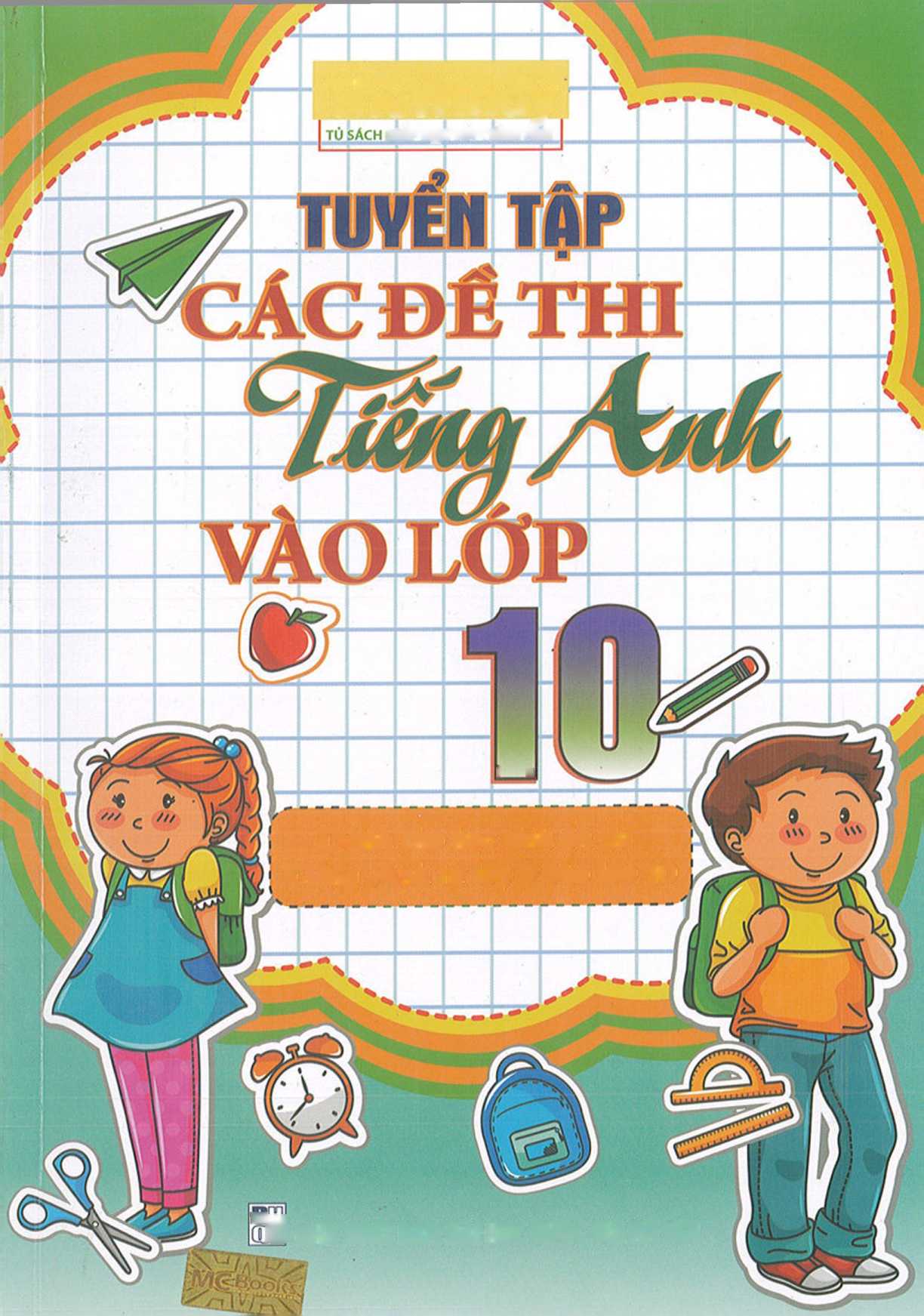 TheWindyBản quyền © thuộc Công ty cổ phần Sách MCBooks. Theo hợp đồng chuyển nhượng giữa Công ty cổ phần Sách MCBooks và nhóm tác giả The Windy - Phan Văn Lợi (Đại Lợi — Hương Giang) chủ biên. Bất cứ sự sao chép nào không được sự đồng ý của Công ty Cổ phần Sách MCBooks đều là bất hợp pháp và vi phạm Luật Xuất bản Việt Nam, Luật bản quyền quốc tế và Cổng ước Berne về bảo hộ bản quyền sở hữu trí tuệ.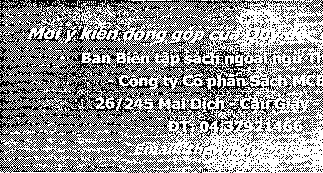 ĐẠI LỢI - HU ONG GIANG
(CHỦ BIÊN)VRO L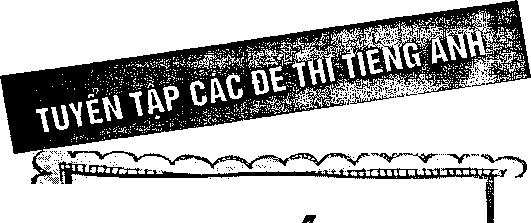 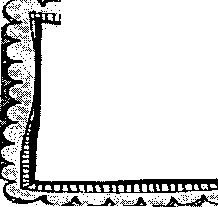 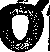 Hiệu đính: NGỌC MAINHÀ XUẤT BẢN ĐẠI HỌC QUỐC GIA HÀ NÔI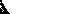 £èi ttổỉ đầííCuốn "TUYỂN TẬP CÁC ĐỀ THI TIẾNG ANH VÀO LỚP 10"được chúng tôi biên soạn theo chương trình tiếng anh của Bộ Giáo dục và Đào tạo.Cuôh sách được chia làm 3 phần chính.Phần I: 10 ĐỂ KIÊM TRA TổNG HỢP TRỌN VẸN KIÊN THỨC THEO ĐƠN VỊ BÀI HỌC. Trong phần này chúng tôi đã biên soạn các đề kiểm tra dựa trên các đơn vị bài học trong chương trình tiêng anh lớp 9 của các em. Các bài kiểm tra này có chức năng củng cô' và kiểm tra lại toàn bộ kiên thức của các em trong cả năm học của mình.Phần II: 6 ĐỂ THI VÀO LỚP 10 TỪ 2007 - 2012. Chúng tôi tin rằng sau khi các em đã nắm vững hết kiến thức của các bài kiểm tra trong chương trình học của các em, các em đã hoàn toàn có đủ khả năng để hoàn thành những bài thi thực sự. Đó là lí do chúng tôi đưa vào các đề thi của các năm trước để các em có thể tập dượt và lạm quen với các đề thi thực sự.Phần III: 30 Đề THI VÀO LỚP 10 CHỌN LỌC. Theo kinh nghiệm của chúng tôi, sự chuẩn bị kĩ lưỡng trong thi cử gần như nắm phần quyết định đêh kết quả thi của các em. Đó là lí do chúng tôi đã dày công biên soạn 30 đề thi để các em có thể tập dượt. Sau khi hoàn thành bài kiểm tra của mình, các em có thể xem đáp án tham khảo ở phần cuổi cuồn sách. Chúng tôi tin rằng tài liệu này sẽ là công cụ hỗ trợ đắc lực cho các em trong kì thi vào trung học phổ thông sắp tói.Lời cuôì cùng, tác giả mong muôn được gửi lời cảm ơn chân thành tói các em học sinh thân yêu, quý thầy cô, quý phụ huynh vàtất cả các độc giả vì đã dành thời gian quý báu của mình cho cuổh sách này. Tác giả cũng hi vọng nhận được những đóng góp chân thành của độc giả để lần xua't bản sau cuởh sách sẽ đây đủ hon, ý nghĩa hơn. Hi vọng cuôh sách nhỏ bé này sẽ mang lại nhiều điều bố ích cho các em học sinh. Chúc các em luôn là những người con ngoan trò giỏi và thành công trong cuộc sổng!The Windy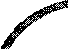 PHẦN I10 ĐỀ KIỂM TRA TỔNG HỢP
TRỌN VẸN KIẾN THỨC THEO ĐƠN VỊ BÀI HỌC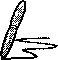 Choose the underline word or phrase that needs correcting.We’ve (A) corresponded (B) with each other for (C) years but (D) I’venever meet him.(A) The atmosphere (B) over the party (C) were warm and (D) friendly.(A) When 1(B) was young, I (C) often (D) go fishing.(A) The traffic (B) used to get (C) much (D) worse now.Tom (A) wishes (B) his neighbors (C) don’t make (D) so much noise.Choose the underline word or phrase that needs correcting.We (A) had saw Rose (B) in town (C) a few (D) days ago.The United States, (A) unlike many (B) another countries, (C) receives a large (D) number of immigrants yearly from all over the world.It (A) is used to be easy to (B) park (C) in the (D) city center.A (A) rise in the barometric (B) pressure (C) indicate a change of attitude of weather (D) conditions.(A) People (B) used not to (C) the new system (D) yet.Choose the word (A, B, c, D) that best fits each of the blank spaces.An American professor who has studied the Mayas (1)	comeup (2) 	 a new theory about the sudden end of their empire.According to Professor Richard Hansen, an archaeologist (3)	theUniversity of California; the collapse of the Mayan (4)	in CentralAmerica was (5)	about by the Mayas (6)	.Their object was to display their wealth and power by making their buildings and decoration as beautiful as possible. This involved using largequantities of lime, which they put (7)	the walls to make themsmooth. Unfortunately, the creation of lime is a process which requiresintense heat, and they (8) 	had to cut down huge numbers (9)	trees. This affected the quality of the soil, and it (10)	almost impossible ỆO farm.rS. Read the following passage and choose the item (À, R, c, D) that best answer each of the questions about it.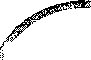 According to census of 1800, the United States of America contained 5,308,483 people. In the same year the British Islands contained upwards of fifteen million; the French Republic, more than twenty-seven million. Nearly one-fifth of American people were black slaves; the true political population consisted of four and a half million free whites, or less than one million able- bodied males, on whose shoulders fell the burden of a continent. Even after two countries of struggle the land was still untamed; forest covered every portion in their rocky beds, and more than two-thirds of the people clung to the seaboard within fifty miles of tidewater, where alone the wants of civilized life could be supplied.In the United States of America in 1800	.one out of every twenty-five Americans was a black slave.one out of every four Americans was black slaves, c. two out of every three Americans were black slaves.D. one out of every five Americans was a black slave.What is the true political population in America in 1800?about four-fifths of the populationabout one-fifth of the population c. 5,308,483D. less than one million	ịWhich of the following is not true?About one-fifth of American people were black slaves in 1800.Two-thirds of the American people live on the seaboard, c. In 1800, the land was still untamed.D. In 1800, strips of cultivated land were everywhere.In the context of the paragraph, the word untamed means	.A. calm	B. dangerous	c. uncultivable D. badHow long had the struggle to tame the American continent been goingon in 1800.A. about two hundred years	B. a little more than a centuryc. about fifty years	D. since 1750Choose the underline word or phrase that needs correcting.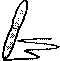 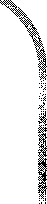 It (A) was after (B) the Cilvil War ended (C) that an assassin named I John Wilkes Booth (D) has killed Abraham Lincoln.(A) Millions of people (B) have visit Disney World (C) in Orlando, IFlorida, (D) since it opened.	IGertrude Stein, a (A) well-known American (B) novelist, (C) was born Iin 1874 and (D) had died in 1946.	IHarry s. Truman (A) assumed the (B) presidency of the US after (C) IRoosevelt dies (D) in office.	I(A) At summer camp last year children (B) swam, (C) rode horses, and I(D) were playing baseball.	IChoose the underline word or phrase that needs correcting.Students (A) who didn’t (B) brought pencils to the test (C) were (D) not allowed to take it.TV (A) had been (B) very popular (C) in the US (D) since the fifties.He (A) would (B) run up and down, shouting (C) encourages (D) to the team.Many people (A) made sacrifices (C) to achieve basic (C) equal (D) for women.(A) Inspiration by her example, (B) other zoologists (C) have begun working with apes in (D) the wild.Choose the word (A, B, c, D) that best fits each of the blank spaces.In the Victorian, (1) 	 men still wore frock coats but, for lessformal occasions, changed (2)	short lounging jackets worn withnarrow trousers and a bow tie. (3) 	women, full dresses cameback (4)	fashion, held out from the body by a crinoline (a frameworn under the skirt) . These were (5)		replaced (6)	thebustle, a padded roll wrapped around the hips. Towards (7)	endof the (8)	women began wearing narrower skirts and two-piece(9) 		 with corsets. They wore caps (10) 	 and bonnetsoutside.	‘Victorian (adj) (thuộc) thời đại Nữ hoàng Victoria (1837-1901)Read the following passage and choose the item (A, B, c, D) that best answer each of the questions about it.	IDuring World War I, many women had jobs, and their clothes needed to be I more practical. They began shorter skirts and bared their legs. Soon they began wearing trousers. The lively, outrageous flapper style of the 1920s ;; included lower waistlines, long necklaces and short hair. Men’s suits became looser and were worn with a long tie.During the 1960s women wore miniskirts, and Jeans and T-shirts became popular with both sexes. Women’s shoes appeared in many colors and styles, including sandals and platforms (shoes with a thick sole and high heel). Since then, fashions have continued to change rapidly, and young people, especially, are quick to wear the latest styles.	JjWhat can be the best title of the passage?A. Putrian-style clothes	B. Medieval costumec. War clothing	D. Style of the 20th centuryWhen did women wear jeans?In 1960.In the seventh decade of the 20th century, c. During World War I.D. In the sixth decade of the 20th century.Why did women begin wearing trousers?They wanted to look lively and outrageous.They were fighting for greater equality between the sexes, c. They wanted to wear clothes that are useful for their work.D. They didn’t like wearing short skirts.What does the word “suits” in the first paragraph mean?A. fashions	B. stylec. dresses	D. prices of clothingWhich of the following is not true?During World War I women began wearing short skirts to bare their legs.During 1960, men and women liked to wear T-shirts, c. During World War I women needed useful clothes.D. Young people are quick to wear the latest styles.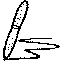 Choose the underline word or phrase that needs correcting.1 (A) wish the sun (B) were shine so that we (C) could (D) go swimming.He (A) wishes he (B) could paint (C) canvasses instead of houses (D^ for a live.I (A) hope the weather (B) will be (C) nice (D) in the weekend,I (A) might not be at home (B) on Tuesday morning but (C) ĨT1 probably be there (D) at the afternoon.I (A) admire him (B) for (C) his succeed (D) in business.Choose the underline word or phrase that needs correcting.No (A) one (B) uses the computer — It (C) just sits there (D) collect dust.The gallery (A) houses one of (B) the finest collections (C) for (D) impressionist art.That letter (A) didn't have (B) enough postage, (C) so it (D) had returned to the sender.T’m afraid of horses, (A) so Ĩ will (B) go (C) horseback riding with Judy (D) this afternoon.Tom (A) didn't knows (B) how to dance, (C) so he (D) wanted to go to the school dance.Choose the word (A9 B9 C9 D) that best fits each of the blank spaces.Spectacular and (1) 	, Niagara Falls has always been especiallypopular with two kinds of visitors: thrill-seekers and honeymooners.It’s easy to see (2) 	the thrill-seekers have visited Niagara. In1895, Frenchman Jean Francois Gravelet, known (3)	“the GreatBlondin,” became the first person (4)	the falls on a tightrope. Notsatisfied (5)	this achievement, he made the trip again, this timewith his manager on his back! In 1901, a school-teacher, Mrs Annie EdsonTaylor, became the first person (6)	over the falls in a barrel.It’s less easy to see why so many newlyweds feel they have to beginmarried life (7)	the falls. We do, however, know when and howthis tradition got started: in 1803, Jerome Bonaparte, a nephew of Napoleon, visited Niagara Falls with his bride.You don’t, of course, have to be a newlywed to visit Niagara (and youshouldn’t be a thrill-seeker, (8) 	stunts are now illegal) . Eachyear many people visit from either the American side (9) 	theCanadian side. A boat (10)	Maid of the Mist will take you rightout to the falls!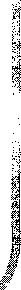 Read the following passage and choose the item (A, B, c, D) that best answer each of the questions about it.Lieutenant Ives was one of the first non-Indians to see the canyon. He wrote, "It seems intended by nature that the Colorado River... shall be forever unvisited. ’’In 1869, John Wesley Powell became the first to explore the Grand Canyon. The rapids of the Colorado River and the narrow, twisting canyon walls were extremely dangerous. Powell set off with ten men and four boats and emerged, several weeks later, with six men and two boats.The prediction made by Lieutenant Ives couldn’t have been more wrong. Today, millions visit the Grand Canyon each year. Many come only for a quick look. But for those who want to explore the canyon, there are plenty of opportunities.You can explore the canyon by helicopter. Going up and down the canyon sides can be a lot like being on a roller coaster.You can hike down to the bottom of the canyon. It’s a two-day round trip, and you must bring lots of water. Once there, you can stay at the Phantom Ranch, which has a campsite and dining hall. If you prefer, you can make this trip by mule.On foot or on mule back, you can also reach the village of the Havasupai, at the west end of the canyon.Finally, you can go rafting on the Colorado River. Because of the danger, if you want to go alone you’ll need permission from the park superintendent. But you can also go with a group on a weeklong rafting and camping trip. The groups use rafts that are linked together and are too big to tip over. In this way you can enjoy the rapids without risking your life.What can be the best title of the passage?The amazing Grand CanyonExploring the Grand Canyonc. How to explore a Canyon without risking your life D. Lieutenant Ives’ PredictionAccording to the author,	A. Lieutenant Ives was the first toB. John Wesley Powell explored the Grand Canyon with six men and two boats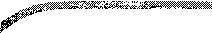 c. The prediction made by Lieutenant Ives is now proved wrong D. The Colorado River will be forever unvisitedAccording to the passage, how can we explore the canyon?We can explore the canyon by helicopter.We can explore the canyon by hiking.c. We can explore the canyon by rafting.D. All are correct.In the context of the paragraph 2, “set off’ means	.to leave on a tripto cause a situation to happenc. to arrange for someone to go to a place to do a jobD. to cause something to operateWhich of the following is true?On the canyon sides, there are a lot of roller coasters.People visit the Grand Canyon each year just for a quick look.c. You can go rafting on the Colorado River only when you have the park superintendent’s assistance.D. We can enjoy the rapids without risking our life by linking our rafts.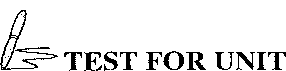 1. Choose the word that has underlined part pronounced differently from the others.Choose the underline word or phrase that needs correcting.If she (A) has driven (B) all that way (C) since this morning, she (D) will tired and hungry.If I (A) can’t (B) finish the job this weekend, I (C) will try to (D) get it does during the week.(A) If John (B) is pick for the team, he (C) will be boasting about it (D) for weeks.If eggs (A) aren’t kept (B) at the (C) proper temperature, they (D) wouldn’t hatch.My uncle (A) explains (B) that I (C) had to but soil (D) all round the plant.Choose the underline word or phrase that needs correcting.Tom (A) suggested (B) US to go (C) home (D) early.He (A) asked if New York (B) was (C) the biggest city (D) on America.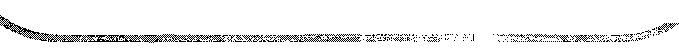 Parents (A) are sent (B) a reading list a few weeks (C) on advance of (D) the start of the school year.(A) Born on India, he (B) attended high school and (C) medical school (D) in Madras.He (A) refused to give (B) precise details (C) of how the law (D) will be changed.Choose the word (A, B, c, D) that best fits each of the blank spaces.Many people now think that teachers give students too 	 (1)homework. They say that it is	(2) for children to work at home	(3) their free time. Moreover, they argue that most teachers do not properly plan the homework tasks they give to students. The result isthat students have to repeat tasks which they have already done	(4) school.Recently in Greece many parents complained	 (5) the difficulthomework which teachers gave to their children. Most people agree that homework is unfair. A student who can do his homework in a quiet andcomfortable room is in a	(6) better position than a student whodoes his homework in a small, noisy room with television	(7) .(8) their homework. Otherparents take no interest at all in their children’s homework.It’s important, however, that teachers talk to parents about homework. Ateacher should suggest suitable tasks for parents	 (9) with theirchildren. Parents are often better 	 (10) teaching their ownchildren!Read the following passage and choose the item (A, B, c, D) that best answer each of the questions about it.Over the past 600 years, English has grown from a language of few speakers to become the dominant language of international communication. English as we know it today emerged around 1350, after having incorporated many elements of French that were introduced following the Norman invasion of 1030.Until the 1600s, English was, for the most part, spoken only in England and had not extended even as far as Wales, Scotland, or Ireland. However, during the course of the next two centuries, English began to spread around the globe as a result of exploration, trade (including slave trade), colonization, and missionary work. Thus, small enclaves of English speakers became established and grew in various parts of the world. As these communities proliferated, English gradually became the primary language of international business, banking, and diplomacy.Currently, about 80 percent of the information stored on computer systems worldwide is in English. Two-thirds of the world’s science writing is in English, and English is the main language of technology, advertising, media, international airports, and air traffic controllers. Today there are more than 700 million English users in the world, and over half of these, are non-native speakers, constituting the largest number of non-native users than any other language in the world.What is the main topic of the passage?The number of non-native users of EnglishThe French influence on the English languageThe expansion of English as an international languageThe use of English for science and technologyApproximately when did English begin to be used beyond England?A. in 1066 B. around 1350 c. before 1600 D. after 1600According to the passage, all of the following contributed to the spreadof English around the world except	.A. the slave trade	B. the Norman invasionc. missionaries	D. colonizationThe word “enclaves” in paragraph 2 could be best replaced by which of5the following?A. communities B. organizations c. regions	D. countriesThe world “proliferated” in paragraph 2 is closest in meaning to whichof the following?A. prospered B. organized c. disbanded D. expandedTEST FOR UNIT 5Choose the underline word or phrase that needs correcting.(A) The movers aren’t (B) packing the books (C) for US, (D) aren’t the V?(A) You’ve lived (B) in Hollywood (C) since many years, (D) haven’t you?You (A) didn’t know (B) anyone here (C) first, (D) did you?But (A) things (B) have been worked (C) out for you, (D) hasn’t it?I usually (A) avoid to go to parties (B) because it’s (C) such a problem for me (D) to remember people’s names.Choose the underline word or phrase that needs correcting.I’m (A) so glad I (B) read that book (C) about (D) improves your memoryThe author (A) suggested (B) to do exercises and (C) they (D) really helped.(A) This arrangement will be (B) of great benefit (C) with (D) you both.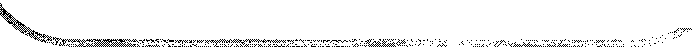 We (A) will immediately inform you (B) with any (C) changes (D) to the 1 program.It’s (A) almost impossible (B) to police material (C) send (D) over the internet.Choose the word (A, B, c, D) that best fits each of the blank spaces. I A long and happy marriage is something that many people wish for, butfinding the right partner is (1) 	 more difficult than you mightimagine. A friend of mine, Susan, had not been very successful in her attempt to find the perfect partner, and she was beginning to lose heart andfeel rather depressed. One day she happened to hear someone (2)	about a computer dating agency which could help you to find the idealpartner. Susan immediately (3)	an appointment to see someone atthe agency, then wanted to see (4)	would happen. The agencyarranged a meeting with a “suitable” partner at the local railway station a Iweek later, although I (5) _ 	her not to go. My friend arrived at few Iminutes (6) 		but could see no one who matched the appearance of Ithe man in the photograph she had been sent. She (7) 	 a man Iwaiting under the station clock and holding a bunch of flowers, but there I was no one (8)	, around. Suddenly the man started chatting to her Iand, after a while, he asked her if she would (9)	to go and have a Icoffee. Not (10)	much later did they come to the conclusion thatthey had both waiting for each other! When they had both recovered from the shock, they decided that the computer had been right after all!Read the following passage and choose the item (A, B, c, D) that best answer each of the questions about it.The latest addiction to trap thousands of people is the Internet, which has been blamed for broken relationships, job losses, financial, ruin and even one suicide. Psychologists now recognize Internet Addiction Syndrome (IAS) as a new illness that could cause serious problems and ruin many lives, special help groups have been set up to offer suffers help and support. Psychologist have described many worcying examples, including one man who took his own life after borrowing more than $14,000 to feed his addiction, and a teenager also had to receive psychiatric treatment for his 12-hour-a-day habit. “This illness is not a fake, and it must be taken seriously,” said an expert in behavioral addiction at Nottingham Trent University. “These are not sad people with serious personality defects, they are people who were fine before they found the Internet.”IAS is similar to other problems like gambling, smoking and drinking: addicts have dreams about the Internet; they need to use it first thing in the morning; they lied to their partners about how much time they spend online; they wish they could cut down, but are unable to do so. A recent study found that many users spend up to 40 hours a week on the Internet. Although they felt guilty, they became depressed if they were made to stop using it.Almost anyone can be at risk. Some of the addicts are teenagers who are already hooked on computer games and who find it very difficult to resist the games on the Internet. Surprisingly, however, psychologists say that most victims are middle-age housewives who have never used a computer before.Which of the following can be best title of the passage?A. The latest addiction	B. A new illnessc. Hooked on the net	D. Why is the victim?According to the author, the Internet addicts	.are users who spend up to 40 hours a week on the Internetare users who are already hooked on computer gamesc. are middle-aged housewives who have never used a computer D. could be anyoneThe phrase “took his own life” in paragraph 2 can be best replaces bywhich of the following?	Ito kill himself unintentionally	B. to commit manslaughter Ic. to commit suicide	D. to kill someone elseThe word “they” in the paragraph 3 refers to	.	IA ISA	Iproblems such as gambling, smoking and drinking	Ic. Internet addictsD. dreams	IWhich of the following is not true?	IThe latest addiction to trap thousands of people is the Internet.	IIAS is not a fake.	Ic. It was found that many computer users became depressed if they I were made to stop using computers.	ID. All of the Internet addicts are middle-aged housewives who have I never used a computer before.	I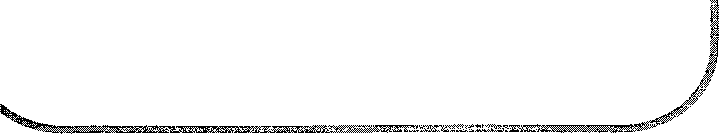 FINAL 1st term testII. Choose the word whose main stress pattern is not the same as that ofChoose the most suitable word or phrase.The final examination will be held	June 12th, 2006.A. in	B. on	c. at	D. toWe all agree	you. Let’s start at once.A. with	B. to	c. for	D. onThe Internet	it easy to get much new information in a short time. ’A. finds	B. takes	c. brings	D. makesIf Jane feels unwell, she	stay in bed for a few days.A. could	B. should	c. might	D. wouldIn the 18th century, workers liked wearing jean cloth because it was strongand did not	easily.A. wear off	B. wear out c. wear on	D. wear downThere is nothing interesting on,	he changed the channel to anews program.A. because	B. however	c. but	D. soBe alert while enjoying surfing,	?A. will you	B. don’t you	c. shall weTuition	at Stanford have now reached $9,000 a year.A. bills	B. prices	c. fees	D. faresShe is not	to do what she wants.c.enough oldA. You’re welcome B. I’d love to c. Thank youUse the correct tense or form of the verb given in each sentence.“Where is he now?” “I only wish I	(know) .”We regret	(say) that we are unable to help you.IS.	This kind of jacket	(consider) very fashionable these days.19. We	(be) to Ha Noi three times this year.. (talk) to him - he never listens.Choose the underlined word or phrase (A, B, c or D) that needs correcting.The children wish they can go to Disneyland someday.A	B c	DWe don’ mind to wait for you to finish your homework.AB	c	DChildren from all over the world took part in the ceremony in Friday afternoon.AB	c	DYou can download a lot of informations from the Internet onto your ownA	B	CDcomputer.Mathematics have been my most difficult subject so far this year.A	B	CDUse the correct form of the word given to complete each sentence.Thomas A. Edison was an American	who improved the electriclight bulb. (invent)We have teachers who are all well-	for teaching, (qualify)The next stage in the	of television is interactive TV. (develop)29.1 enjoy the	atmosphere while I was on my uncle’s farm, (peace)30. It would be more	Choose the word or phrase (a, b, c or d) that best fits the blank space in the following passage.One kind of culture shock (31) 	 by international students in theUnited States is difficulty in communicating with Americans. When they firstarrive in the United States, they soon realize that their (32)	skill ispoor. First of all, they lack vocabulary, and they have poor pronunciation, so American people cannot understand them. For example, a few days ago, I (33)	an American student how to get to the library, but because I havetrouble pronouncing r’s and l’s, the student didn’t understand me. I finally (34)	write it on a piece of paper. Also, Americans talk too fast, so it isoften impossible to understand them. In addition, Americans also use a lot ofslang and idioms (35) 		meanings non-native speakers do not know.(36)	, communication is probably the first problem the internationalstudents face in the United States.News media are the means or method by which people learn what is happening in the city, in the country and in the world. The news media can be classified into two general categories: the categories of print media and electronic media. Print media use the written material to communicate news to readers. Electronic media use air waves to send news into homes, offices and public places. Print media are usually divided into magazines and newspaper. Most newspapers print news daily. The electronic media are generally divided into radio and television. Radio news is the one that you to. In the United States, many radio stations broadcast five minutes of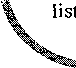 news every hour. Television news is the one that you not only listen but also watch. In Canada and the United States, for example, many people watch an hour of news on TV at six o’clock in the evening. In the future new categories of news media will develop. Even today computers are beginning to influence the transmission and reception of news.People learn what is happening in the world by news media.The media can be arranged in three groups.Television and radio are broadcast media.In the United States, news is broadcasted every five minutes.Computers will soon be developed to transmit and receive news.IX. Rewrite each sentence so that they are nearest in meaning to the sentence printed before.Some fashion designers have printed lines of poetry on the Ao Dai.Lines of poetry	Do you enjoy surfing the web?Are you 						44.1 started learning English in 1998.I have	45. “I am leaving for Ha Noi tomorrow.” My father said	IifTEST FOR UNIT 6Choose the underline word or phrase that needs correcting.In (A) the unlikely event of (B) a tornado, (C) it is recommended tlỊiat people move (D) quick away from the window.(A) Dropping the ball (B) with only seconds (C) leave to play was (D) a costly mistake.We (A) decided not to buy the house (B) at Fourth Street (C) since it’s directly below flight patterns from (D) the nearby international airport.We (A) listened to the news (B) on the radio (D) because our TV set (D) was broke.We (A) think it (B) unlike (C) that anyone (D) survived the crash.Choose the underline word or phrase that needs correcting.You (A) can be (B) pretty certainly (C) that she’s (D) not going to like it.If she (A) lowers taxes, (B) business people (C) will move their companies (D) back in the city.(A) They’ll be doing (B) a soudìỵ check (C) before (D) the concert.She (A) complained (B) that she (C) never had any time (D) for herself.You (A) can try (B) to minimize the damage (C) with (D) innocent ĩ' civilians.Choose the word (A, B? c, D) that best fits each of the blank spaces.Air pollution is a cause of ill health in	(1) . In many countries thereare laws limiting the amount of smoke that factories can produce. Althoughthere isn’t 	 (2) on the 	 (3) of smoke in the atmosphere,doctors have proved that air pollution causes lung diseases.The gases from the exhausts of cars have also	(4) air pollution in	(5) cities. The	(6) in petrol produces a poisonous gas thatoften collects in busy street surrounded by high buildings. Children	 (7) live areas where there is a lot of lead in the atmosphere cannot think as	(8) as other children and are clumsy when they use their hands.There are other long-term effects of pollution. If the gases in the atmospherecontinue 		(9) increase, the earth’s climate may become warmer. A lotof the ice near the Poles may	(10) and may cause serious floods.Read the following passage and choose the item (A, B, c, D) that best answer each of the questions about it.The people of Kiribati are afraid that one day in the not-too-distant future, their country will disappear from the face of the earth - literally.Several times this year, the Pacific island nation has been flooded by at sudden high tide. These tides which swept across the island and destroyed■ ""tehouses, came when there was neither wind nor rain. ’’This never happened before," say the older citizens of Kiribati.What is causing these mysterious high tides? The answer may well be global warming. When fuels like oil and coal are being burned, pollutants are released; these pollutants trap heat in the earth’s atmosphere. Warmer temperatures cause water to expand and also create more water by melting glaciers and polar ice caps.If the trend continues, scientists say, many countries will suffer. Bangladesh, for example, might lose one-fifth of its land. The coral island nations of the Pacific, like Kiribati and the Marshall Islands, however, would face an even worse fate - they would be swallowed by the sea. The loss of these coral islands would be everyone’s loss. Coral formations are home to more species than any other place on earth.The cause of the high tide that has swept across Kiribati several timesmay be	.A. the sea	B. the warmer temperature of the earthc. the sun	D. the loss of the coral islandsAccording to the passage, this year, the high tide came when	.A. there was rain but no wind	B. there was wind but no rainc. there were wind and rain	D. there wasn’t wind or rainIn the context of the passage, the word “not-too-distant” can bereplaced by	.A. soon	B. fairly soon c. far	D. very farThe word “they” in the last paragraph refers to	.scientiststhe coral island nations of the Pacific c. many countriesD. Kiribati and the Marshall IslandsWhich of the following is true?Kiribati is an island of Bangladesh.Huge tides have never swept across Kiribati before.c. People want to build their houses on coral island than any other places on earth.D. The loss of coral islands would affect all if us.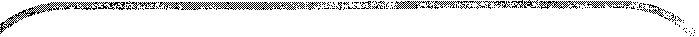 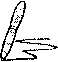 Choose the underline word or phrase that needs correcting.(A) The new boots (B) are lighter and (C) soft, and therefore (D) more comfortable to wear.(A) Several people in the crowd became (B) ill and fainted (C) now that the (D) extreme heat.I (A) turned on the radio (B) and listened (C) to the six (D) o ’clocks news.Leo (A) likes watching TV (B) so much that he (C) turns on it (D) as soon as he comes home from school.I would (A) respectfully suggest a (B) different (C) explanation (D) to the company’s decline.Choose the underline word or phrase that needs correcting.1 am (A) pleased to (B) tell you that your application (C) to the post ofAssistant Editor (D) has been successful.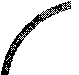 These (A) factors can be (B) conveniently (C) categorize under (D) three headings.(A) What percentage (B) of the (C) city’s (D) household live in poverty?(A) Mathematical astronomy was (B) the great innovation (C) of the Greeks (D) of the 5th century BC.We (A) will have to (B) replace (C) all the furnitures that was damaged (D) in the flood.Choose the word (A, B, c, D) that best fits each of the blank spaces.It’s very important (1) 	 water carefully. Here are some (2)	you can use less water. First, you should (3)	your turn(4) 	 the faucets tightly. They should (5) 	 in thebathroom or kitchen sink. Second, you should not keep the water on for a long time. You should turn it off while you are doing something else. Itshould be off while you are shaving or (6)	your teeth. It shouldalso be off why you are washing the dishes. Finally, (7) 	 thesummer you should water your garden (8)	. the evening. That wayyou will not lose (9)	water. During the day the sun dries up theearth too (10)	.Read the following passage and choose the item (A, B, c, D) that best answer each of the questions about it.We can develop alternative sources of energy, and unless we try we’ll never succeed. Instead of burning fossil fuels we should be concentrating on moreeconomic uses of electricity, because electricity can be produced from any'l^ sources of energy.If we didn’t waste so much energy, our resources would last longer. We can I save more energy by conservation then we can produce for the same money. Unless we do research on solar energy, wind power, tidal power, hydroelectric plants, ... our fossil fuels will run out and we’ll all freeze or starve to death.Many countries are spending much more time and money on research because the energy from the sun, the waves, and the winds last forever. We really won’t survive unless we start working on cleaner and safer sources of energy.What can electricity be produced from?A. alternative sources of energy B. any sources of energy	Ic. burning fossil fuels	D. renewable energyIn the context of the passage, what does the word “conservation” mean?The act of preventing something from being wasted.The protection of the natural environment.The act of finding alternative sources of energy.The act of burning fossil fuelsThe world “run out” could be best replaced by which of the following?A. be used up B. run away c. disappear D. be rareWhat will happen if we don’t fry to develop alternative sources of energy?We’ll never be successful people.Our resource would last longer.We will all freeze or starve to death.We can save more energy.Which of the following is not true?We’ll never succeed in developing alternative sources of energy if we donot try.We should use electricity.The energy from the sun, the waves and the winds last forever.We will survive if we don’t start working on cleaner and safer sources ofenergy.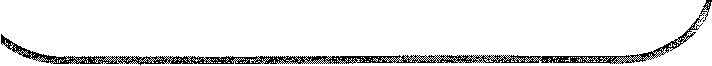 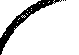 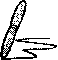 1. Choose the word that has underlined part pronounced differently from the others.Choose the underline word or phrase that needs correcting.The woman (A) whose lives next door (B) to US is a weathercaster (C) pn a (D) local TV station.Hunger and poverty (A) is worldwide problems (B) to which (C) solutions must be (D) found.The people (A) about that the novelist (B) wrote (C) were factory workers (D) and their families.(A) Though an approaching storm, the two (B) climbers continued (C) their trek (D) up the mountain.The villagers (A) refuse to leave (B) in spite of the drought (C) seriously threatens their (D) food supply.Choose the underline word or phrase that needs correcting.I (A) was congratulating myself (B) to my (C) lucky (D) escape when disaster struck.It (A) was very (B) consideration (C) of you (D) to include me.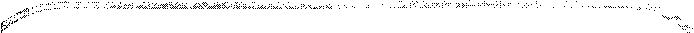 I (A) don't think that’s (B) quite the world (C) describe my (D) feelings.The president (A) and his wife (B) was in the (C) hallway, greeting their (D) dinner guests.Lynne (A) is a (B) friendly person (C) with a great sense of (D) humorous.Choose the word (A, B, c, D) that best fits each of the blank spaces.December 25 is Christmas. Christmas is both a national holiday and areligious holiday. Christians remember 	 (1) of Jesus Christ onChristmas. Many non-Christians celebrate Christmas too.The Christmas season starts after Thanksgiving, in 	 (2)November. Christmas is a time for giving presents to friends, family, and poor people. Churches, businesses and other groups give money, food and toys to	(3) families.Some people make gifts, but most people	(4) presents in stores.Stores get very crowded around Christmas. There are shoppers everywhere!Stores have beautiful decorations	 (5) Christmas colors of redand green.Many people decorate their home	(6) Christmas. They buy treesand decorate them	(7) electric lights and ornaments. Some peopleput electric lights 	 (8) their houses. 	 (9) Christmas,neighborhoods are beautiful with many bright Christmas lights.Jewish people have a Festival of Lights in December. For eight days,xs^'Read the following passage and choose the item (A, R, c, D) that best answer each of the questions about it.July 4 is Independence Day. Another name for Independence Day is the Fourth of July. On this day, Americans remember the first Independence Day on July 4, 1776.The revolutionary War began in 1775. The 13 colonies were angry with England. They were tired of paying taxes to King George. They wanted freedom to make laws. So in 1776, leaders from 13 colonies met in Philadelphia, Pennsylvania. They talked about freedom from England. Thomas Jefferson wrote a paper. The paper, the Declaration of Independence, said the colonies were “free and independent states”. The leaders signed it on July 4, 1776.People in the 13 colonies were very happy about the Declaration of Independence. They made a lot of noise with bells, drums and guns.People today like to make noise on Independence Day too.The fourth of July is a national holiday. Government offices, banks and schools close. Most people don’t go to work. Families and friends get together outside for picnics and cookouts. Many Americans fly the flag outside their homes or businesses on July 4.People also go to fourth of July parades and listen to patriotic music. In the evening when it gets dark, people watch beautiful fireworks. In most states, people cannot buy fireworks because they are dangerous. People can get hurt. So city governments usually have safe fireworks for everyone to enjoy. Independence Day isn’t only a day for cookouts, noise and fireworks. It is also a day to think about freedom. The Declaration of Independence says everyone has the right to life, liberty, and the pursuit of happiness. The Declaration of Independence is more than 200 years old, but its ideas are important.The first Independence Day is the Day	.the Revolution War broke outthe leaders from the 13 colonies met in Philadelphia c. Thomas Jefferson wrote the documentD. the leaders from the 13 colonies signed the Declaration of Independence.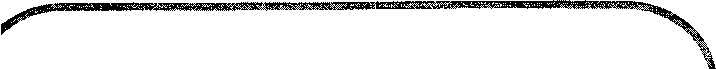 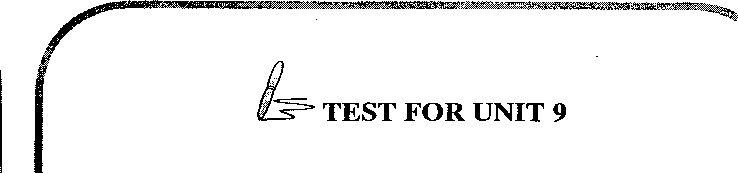 Choose the underline word or phrase that needs correcting.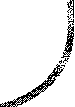 We can expect (A) seeing an improvement (B) in the weather (C) over the next (D) few days.(A) Analyst are (B) forecasting an (C) increase in profits of (D) up to 16%.He (A) lifted his eyes (B) away the newspaper (C) as Kate walked (D) N into the room.Companies (A) were reacting too (B) slow to shifts in (C) consumer (D) demand.(A) England’s defeat (B) in the (C) third test match was sadly (D) prediction.Choose the word (A, B, c, D) that best fits each of the blank spaces.Mount St Helens is one of a chain of	 (1) in the Cascades.Scientists believed that the mountain’s 	 (2) may signal theawakening of other volcanoes in the	(3) Oregon’s Mount Hood,60 miles Southwest of Mount St Helens, has shown signs of increasedactivity and is under	 (4) watch. The question everyone in theNorthwest is asking is “What’s next?” No one can say for sure;	(5), it seems	(6) that the Cascade Range is capable	(7)another performance at any time.Meanwhile, life is returning to the slopes of Mount St Helens. Little green shoots of hardy plants are pushing their way through the gray ash. Assuming there are no further major eruptions, in another century a newforest will have covered	(8) mutilated landscape,	(9)only a few reminders of the earth’s hidden	(10) .Read the following passage and choose the item (A, B, c, D) that best answer each of the questions about it.“Vancouver! Vancouver! This is it” the excited cry of young scientist, David Johnston, to his colleagues in Vancouver, Washington announced the long-waited eruption of Mount St Helens. These were David Johnston’s last words. An instant later, his observation post six miles from the peak was engulfed by a wave of fiery hot gases and debris.The eruption of Mount St Helens in the southwestern comer of Washington on May 18, 1980, was equal in force to the largest hydrogen bomb ever tested. People in the Northwest had been anticipating an eruption for some time, but the blast was much bigger than expected. At 8:32 on a peaceful Sunday morning, the mountain “blew its top”. Clouds of gas, ash, and rock shot into the air. As much as three inches of ash covered towns in Washington, Idaho, and Montana hundreds of miles away. The thick clouds of abrasive ash paralyzed regional car and air traffic and forced residents to stay inside or put on face masks. The blast leveled forests 17 miles away and boiling mud flowed down the mountain’s sides into neighboring rivers. As a result, the water temperature rose sharply from 50 to 90° F, causing fish to jump out of the hot water onto banks. The eruption took the lives of 64 people in the vicinity of the mountain. Casualties included scientist, such as David Johnston, miners, loggers determined residents, and curious tourists who had managed to evade protective roadblocks. The 200-square mile area north of the mountain covered by a gray blanked of ash looked like a scene from a different planet.The eruption of Mount St Helens	.was a complete surprisedid not cause extensive damage c. had been expectedD. was caused by the beings from a different planetWhich of the following were results of the eruption?People lost their lives.A layer of ash covered a 200 square-mile area north of the mountain, c. Forests 17 miles away were destroyed .D. All of the above.3)In the context of the passage, “blew its top” means	.got angryeruptedc. created a windstormTUYỂN TẬP CẮC ĐÊ THI TIÊNG ANH VÀO LỚP 10D. was destroyedThe paragraph 1 implies that scientist David Johnston	.gave a complete report of the eruption to his colleagueswas killed by the eruptionc. suffered extensive burns on his body, but recovered from his injuries D. busied himself reporting the eruption of Mount St HelensFrom reading the passage, it seems that after the eruption of Mount St IHelens	.	Ino residents could go outside	Ithe water in the neighboringc. fish had to learn how to live on the river banks because the water I temperature was too highD. the 200-square-mile area north of the mountain was completely changed IJ::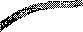 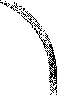 TEST FOR UNIT 10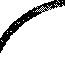 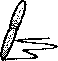 1. Choose the word that has underlined part pronounced differently from the others.Choose the underline word or phrase that needs correcting.Pollution (A) holds heat (B) in the air, and it (C) might increase theeffects of El Nino, but no one (D) are sure yet.	jThe flowers (A) may have five or six (B) petals; color (C) mays range (D) from light pink to dark red.If we (A) had heavy rains (B) in the spring, the river through my hometown (C) always rises above its banks and floods the (D) low-lying areas of the town.(A) Would people (B) be able to fly if they (C) have feathers (D) instead of hair?If I (A) felt the way you (B) do about it, I (C) will drop the class as soon as (D) possible.Choose the underline word or phrase that needs correcting.1) The exhibition (A) on India (B) fails to (C) captures the great diversity (D) of this fascinating country.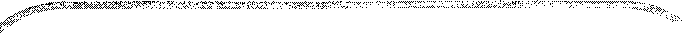 The report (A) claims that hundreds (B) of civilians (C) have crossed theborder (D) escaping the fighting.	IThree (A) more nuclear power stations (B) were built (C) despitewidespread (D) opposes.	fThe bombing (A) of a (B) residential neighborhood (C) terrify the (D) nation.It (A) all points to the (B) conclude that nobody (B) knew what (D) was going on.Choose the word (A, B, c, D) that best fits each of the blank spaces.(1)	4 October 1957 the first satellite, Sputnik, was (2)	. ISince then, thousands of spacecraft (3) 	 into space. Every (4) I	 weeks, new satellites are put in orbit. Unfortunately, space is Ibeing (5)	be debris from these (6) 	flights. More than I70.000 objects have been left in space. Parts of rockets have been left. Old I satellites have been abandoned. Other items, including a glove, a spanner Ithere is becoming (7) 	. Both Russian and American spacecraft Ihave been damaged. An (8)	would be killed (9)	he or Ishe was hit by a piece of rubbish. It (10)	billions of dollars to Icollect all the debris, but if nothing is done the situation will only get worse. I Sooner or later a satellite will be destroyed by a large piece of rubbish and I thousands more pieces of rubbish and thousands more pieces of debris will I be scattered.	J^.'Óf6. Read the following passage and choose the item (A, B, c, D) that best answer each of the questions about it.A shuttle is a vehicle that travels back and forth frequently. A space shuttle is a vehicle that travels into space and back again. It can be used again and again.On April 12, 1981, the United States launched the first space shuttle, Columbia. At 7.00 a.m, the engines were fired. The booster rockets and the Space Shuttle separated. Parachutes took the rockets safely down into the Pacific Ocean, where ships were waiting to pick them up. Columbia continued to climb on an orbit of 170 miles above the earth. The space shuttle circled the earth 36 times. During this time, the astronauts tested the equipment on the Shuttle. They also opened and closed the large cargo doors. Two days later, they fired the Shuttle’s engines. This slowed down the Shuttle. John Young, a top pilot, took the controls of Columbia. He entered the earth’s atmosphere and headed toward California. Then he made a perfect landing at Edwards Air Force base.Since then, Columbia has traveled into space more than seven times. The second Shuttle, Challenger, is also operating. NASA is building two more space Shuttles. It is planning over 60 more Shuttle flights. Some will launch Satellites through the cargo doors. Some will try to manufacture drugs and chemical in space. One will carry a large telescope into orbit which will send pictures back to earth. It is possible that some day in the future, space Shuttles will carry passengers to the moon.A Space Shuttle can	.be used seven times and carry passengers to the moonbe used over sixty times and can launch Satellites from it c. be used again and again can recover a large telescopeD. be used many times and can do experiments in spaceThe rockets were taken safely down into the Pacific Ocean by	firing the engineslarge parachutes after separating c. ships which were waitingD. taking the controls of ColumbiaThe word “them” in the second paragraph refers to	.A. parachutes	B. rockets	c. astronauts D. enginesWhich statement is not true?	HIn the past, before Space Shuttles, a spacecraft could only be used one or Itwo times.	ISpace Shuttles will help scientists learn more about space.	Ic. The rockets separated from the Space Shuttle when it was in orbit.	ID. Columbia will make many more space flights.	1John Young was	.	Ian excellent pilot and he made a perfect landing	Ia pilot at the top of the shuttle and he Tirade a perfect landing	Ic. a gentle pilot and he took the control of Columbia	ID. a top of the space shuttle and took the controls of Columbia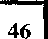 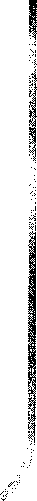 I. Choose the word which is pronounced differently from the others.Tet is a festival which	in late January or early February.A. occurs	B. causes	c. celebrates D. appears	waiting a few minutes?A. Would you like	B. Why don’t wec. Would you mind	D. Could you please	the TV. It sounds very boring and there’s nothing interesting onA. Turn on	B. Turn off	C. Turn down	D. Turn upSome teachers suggested bright students	take their exams early.A. must	B. would	C. should	D. could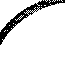 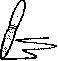 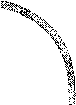 My sister,	lives in Cincinnati, is coming to my house next week.A. who	B. that	c. whom	D. whose“Shall we go out for a meal?” “_ A. Not at all	B. All rightUse the correct tense or form of the verh given in each sentence.This is the first time I	(hear) her sing.The equipment in our office needs	(modernize).If I	(he) you, I	(accept) their invitation.The building	If we go on	in a few decades.Choose the underlined word or phrase (A, B, c or D) that needscorrecting.Two days ago, the weather forecaster warned US that a tornado is coming.A	B c	DDon’t forget turning off the lights before you go to bed.AB	CDYou should take the raincoat with you in case it will rain hard this afternoon.A	B	CDMy uncle has lived in Ha Noi for ten years, but he is now living inAB	CDHo Chi Minh City.Sarah speaks so fastly that I can’t understand her.ABC	DUse the correct form of the word given to complete each sentence.The books on UFOs are always	because I’m very	inUFOs, (interest)Consumers always want cheap, good	. (produce)The children seemed	. They were playing		in the yard.(happiness)f29. For the more	people, we offer windsurfing and diving, (energy)30. The earthquake is one of the worst natural	that we haveexperienced. (disastrous)Choose the word or phrase (a, b, c or d) that best fits the blank space in the following passage.Environmental pollution is contamination of air, water and land from (31)	waste. Air pollution is the release of chemicals and particles intothe (32) 		. Water pollution (33)	surface runoff, leakageinto groundwater, liquid spills, wastewater discharge and littering. If toxins(34)	on the ground or if an underground storage tank leaks, soilcan become contaminated. Well known (35)	include herbicidesand pesticides.Environmental pollution can have a deadly effect (36)	humansand ecosystems. Pollution (37)	to depletion of the ozone layer,global warming and climate change. In conclusion, pollution is a bigger concern in other parts of the world, (38)	developing countriesRead the text carefully, and then decide whether the following statements are true or false.A recent investigation by scientists at the US Geological survey shows that strange animal behaviour might help predict future earthquakes. Investigators found such occurrences in a ten-kilometer radius of the epicenter of a fairly recent earthquake. Some birds screeched and flew about wildly; dogs yelped and ran around uncontrollably. Scientists believe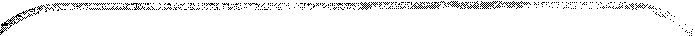 that animals can perceive these environmental changes as early as several days before the mishap.In 1976, after observing animal behaviour, the Chinese were able to predict a devastating earthquake. Although hundreds of thousands of people were killed, the government was able to evacuate millions of the other people and thus keep the dead toll at a lower level.epicenter (n) : tâm động đấtscreech (v) : rít lênBy observing animals behaviour scientists can predict earthquakes.Some animals may be able to sense an approaching earthquake.All birds and dogs in the ten-kilometer radius of the epicenter went wild before the earthquake.The Chinese have successfully predicted an earthquake and saved many lives.Rewrite each sentence so that they are nearest in meaning to the sentence printed before.“I will be very busy tomorrow.”Jane said	 .They haven’t phoned US for a year.It has been			•“Why don’t you have a doctor check your eyes, Mary?”Susan suggested			•She is a fluent Japanese speaker.She speaks	 .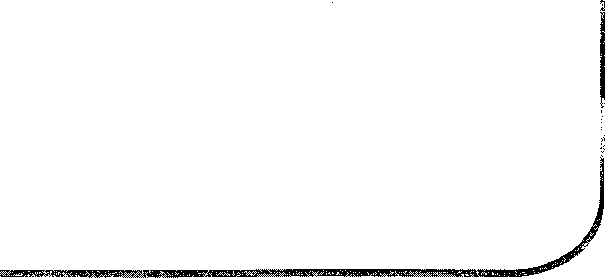 CÁC ĐÊ THI VÀO LỚP 10 TÙ 2007 - 2012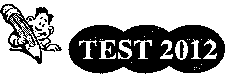 15. Can you turn	the lights? It’s too dark.A. in	B. off	c. for	D. onIf he is a student, he	a discount.A. would get	B. is getting c. will get	D. gotRead then choose the best option (A, B, c or D) to complete the following passage (2 points)Singapore is an island of about three million people. It’s a beautiful (1)	 with lots of parks and open spaces. It’s also a very (2)	city. Most of the people (3)	in high rise flatsin different parts of the island. The business district is very modern with (4)	of high new office buildings. Singapore also has some niceolder sections. In China town, there (5)	. rows of old shophouses. The Government buildings in Singapore are very (Ố)	and date from the colonial days. Singapore is famous (7)	itsshops and restaurants. There are many good shopping centers. Most of the (8)	are duty free.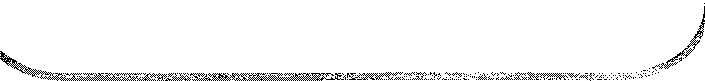 Read the text carefully and answer the following questions (2 points)In the United States, people celebrate Mother’s Day. It is celebrated on the second Sunday in May. On this occasion, mother usually receives greeting cards and gifts from her husband and children. The best of all for an American mother is a day of leisure. The majority of American mothers have outside jobs as well as housework, so their working days are often very hard. The working mother enjoys the traditional Mother’s Day custom of breakfast cooked by her family and serves to her on a tray in bed. Later in the day, it’s also traditional for the extended family group to get together for dinner, either in a restaurant or in one of their home.According to the text, In which country do people celebrate Mother’s Day?When is Mother’s Day celebrated?What does mother usually receive on this occasion?Do American mothers work hard?Rewrite the following sentences without changing their meaning. (2 points)He finished his exercises on time.-> His exercises 		“ Do you often watch TV programs?”John asked Daisy 3. We have learnt English for 4 years		-> We started 4.1 can’t take you to the airport because I don’t have a car	-> If I 			The weather was bad, so we postponed the picnic	-> We					Why don’t you go to the beach?"■> He suggests 		The apples were green but children ate all them.-à Although 			She is a fluent Japanese speaker.-> She speaks	I. Choose the word/ phrase (A, B, c or D) that best fits the space in each I sentence. (2.5 pts)	I1. - “May I go out for just a while?”	IA. It’s a nice day! c. Go ahead!B. That’s great!D. Yes, you could!TUYỂN TẬP CÁC ĐỂ THI TIẾNG ANH VÀO LỚP 10Tidal waves are the result of an abrupt shift in the underwater	of Ithe earth.	IA. movement B. moment	c. pollution D. celebration IThousands of lives were saved__	 the scientists had warned them Iabout the tsunami.	IA. although	B.	however	c. because	D.	therefore	IJane often drinks coffee in the evening,	__?	IA. doesn’t Jane	B.	does not she c. does she	D.	doesn’t	she	II suggest that you	buy a present for her on her birthday.	4A. may	B.	can	c.	should	D.	will	IHe wants to know	we will have the seminar at the Town Hall.	IA. what	B.	when	c.	that	D.	where	-J- “Rita, I’d like	a friend of mine, Lucie.”	:- “Pleased to meet you, Lucie!”	jA. to meet you B. introduce you to	Ic. you see	D.	you to meet	IThe match takes place	Saturday afternoon this week.	IA. of	B. on	c. after	D. to	IShe is the girl	eyes are beautiful.	IA. her	B. whom	c. whose	D. those	I- “Why don’t we go to the cinema now?”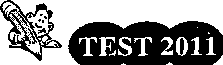 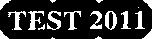 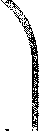 A. Will you join us? c. I’d like it.B. Yes, let’s!D. What play is it?Choose the underlined word or phrase (A, B, c or D) that needs correcting. (0,5 pt)The best defense against tsunamis are early warning that allows people toA	Bseek higher ground. c	DLyn asked Dan that she would come to the meeting the following day.A	B	c	DChoose the word (A, B, c or D) that best fits the blank space In the following passage. (l,5pts)One good reason for people to learn a foreign language is work. If yourwork involves regular contact with (13) 	 of foreign languages,being able to talk to them in their own languages will help you to communicate with them. It may also help you to make sales and to negotiate and secure contracts. Knowledge of foreign language may alsoincrease your chances of (14)	a new job, getting a promotion or atransfer overseas, or of going on foreign business (15) 	. ManyEnglish-speaking business people don’t bother to learn other languagesbecause they believe (16)	most of the people they do businesswith in foreign countries can speak English, and if they don’t spẹakEnglish, interpreters can help. The (17) 	 of foreign languageknowledge puts the English speakers at a disadvantage. In meetings, for example, the people on the other side can discuss things among themselves in their own language without the English speakers understanding, and using interpreters slows everything down. In any socializing after themeetings, the locals will probably (18)	more comfortable usingtheir own language rather than English.Read the passage, then decide if the statements that follow it are True Ior False. (1,0 pt)	jMy name is Phat, an exchange student. Here I am in America. My host I family lives in Tucson, Arizona. I’m attending high school, seeing the country and studying lots of different subjects. As you know, I love ?• athletics, so I’m doing some serious running, as the school sports facilities I here are excellent. I’m also learning how to play baseball and American football. I’m finding the high school environment very relaxed and quite different from school back home: no uniform, not many rules, and you can even eat and drink in class. We start school at 8 a.m and finish at 3 p.m, so we have lots of time for sports and other activities. We take eight subjects in the semester and have one lesson in each subject every day. I can choose seven of the subjects myself - the only compulsory one is American I history.Phat is now staying in Arizona on a study exchange program.	IPhat has been playing baseball for a long time and is very good at it.	IStudents in his school wear nice uniforms.	5American history is an optional subject at his school.Use the correct form of the word given in each sentence. (1.5 pt)	ITheir time spent in the countryside provided the	for their	Inovels, (inspire)	JThe newspaper is published	. You can get it everyday, (day)25.1 never receive any	to my email from her. (respond)Many	walked around the tourist attraction to take photos, (sight)What were the reasons for the worldwide	crisis? (economy)We should make the most efforts to stop	. (forest)Use the correct tense or form of the verb given in each sentence.(1.0 pt)In the last ten years, life in our city	(change) dramatically.She will tell him about the news when he	(phone) her tomorrowmorning.61. They	(plant) roses in the garden when I came to see them.Thank you for	(look) after my grandpa while I was away lastweek.Rewrite each of the following sentences in another way so that it means almost the same as the sentence printed before it. (2.0 pt)The exercise was so difficult that we couldn’t do it.was.................................................................................................................He is sorry he is not able to speak English well.wishes ........................................................				Tom passed the test easily.had no .......................................................................................................My friend cannot run as fast as me.-ỳI can ..................................................................................................................BIChoose the word or phrase that best fits the space in each sentence. (2.5 pts)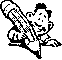 “I suggest we go on a picnic on the other side of the river.”B. Have a good trip!D. Congratulations!to make sure there are no cracks in the pipes.A. locksmith	B. electrician c. plumber	D. carpenterHo Chi Minh City is the most interesting city in Vietnam;	, it’s notthe capital of the nation.A. so	B. however	c. moreover D. thereforeOur class	into four groups when we have English lessons.A. usually divides	B. is usually dividedc. is dividing usually	D. be divided usuallyIf the rice paddies are polluted, rice plants	.A. will die	B. would die c. won’t die	D. wouldn’t dieTornadoes can suck up anything	is in their path.A. what	B. who	c. that	D. where“I wish I could visit your village again someday, Ba. ”A. Too true!	B. You’re always welcome!c. Yes, let’s!	D. What a day!Nowadays, viewers can watch a variety of local and international programsTV.A. in	B. onTet is a festival which occurs	A. at	B. fromScientists can usually	when a volcano will erupt.A. guess	B. estimate	c. report D.	predicttl. Choose the underline word or phrase that needs correcting. (0.5 pt)Our form teacher is a nice person who often gives US a lot of useful advices.ABC	DThey told us that they enjoyed to listen to Pop music in their free time.A	BCDChoose the word or phrase that best fits the blank space in the following passage. (1.5 pts)The Internet has become part of our everyday life. Do you find the Internet useful? What do you use the Internet for? How much time do you spend surfing the web a day? Please (1)	to these questions.XU AN: To my mind, the Internet is a very fast and cheap way	for me	to	getinformation. I can also communicate with my friends by (2)	ofemail or chatting. However, I don’t use the Internet quite often (3)	 I don’t have much time. For me, the Internet is	a	wonderfulinvention of modern life. It makes our world a small place.MANH: Everybody can (4)	from the use of the Internet in life.However, it is a pity for both me and most of my friends in the country. Wecannot easily get access (5)	the Internet out here. I sometimespay a visit to my uncle in the city at weekends, and this is a good (6)	for me to explore the net. I spend most of the time wanderingbecause I just don’t know which website is useful for me.	ịRead the passage, then decide if the statements that follow are True or False. (Í.0 pts)Dear Minh,I am writing to introduce to you a language school where you can improve your English. Instead of learning English on your own, as you are doing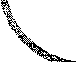 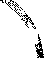 now, you should learn to speak English with others. The Academy of 1 Language offers you a good and friendly environment to practice your English. They also have well-qualified teachers. There are classes at different levels in the afternoon and evening, and courses begin in the first week this November. If you are interested, you can phone 38765432 for further information.	IBest of luck!	1Hoang	IMinh is now learning English with a tutor.	IThe teachers at Academy of Language are young and inexperiencedLearners can take courses in the morning.People who want to attend classes there can phone the school to get	Iinformation.Use the correct form of the word given in each sentence. (1.5 pts)We take	in being students of one of the most famous schoolsin this city, (proud)What is the 		between the Ao dai nowadays and the one 100years ago? (different)	IThe government has plans to	this city, (modern)Those boys are	to talk to. (interest)	IThe earthquake in Kobe in 1995 caused	damage, (disaster) I	, people eat sticky rice cakes at Tet. (tradition)	IUse the correct tense or form of the verb given in each sentence. (1.0 pt) ịWould you mind showing me how	(send) an email?	IThe villagers	(move) away by the time a huge tidal wave hit	Ithe village.	IThese children	(play) badminton for four years now.	IHe said he	(visit) his grandmother the following day.	IRewrite each of the following sentences in another way so that it means almost the same as the sentence printed before it. (2.0 pts)Try to recycle things and we will save natural resources.If wePeter is the tallest boy in his class.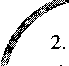 No one	___________	•Do they have to look after the school garden every Saturday?Do they have to take			?It is raining hard, but they still want to go to school.They still want	;	.TUYỂN TẬP CẮC ĐỀ THI TIÊNG ANH VÀO LỚP 10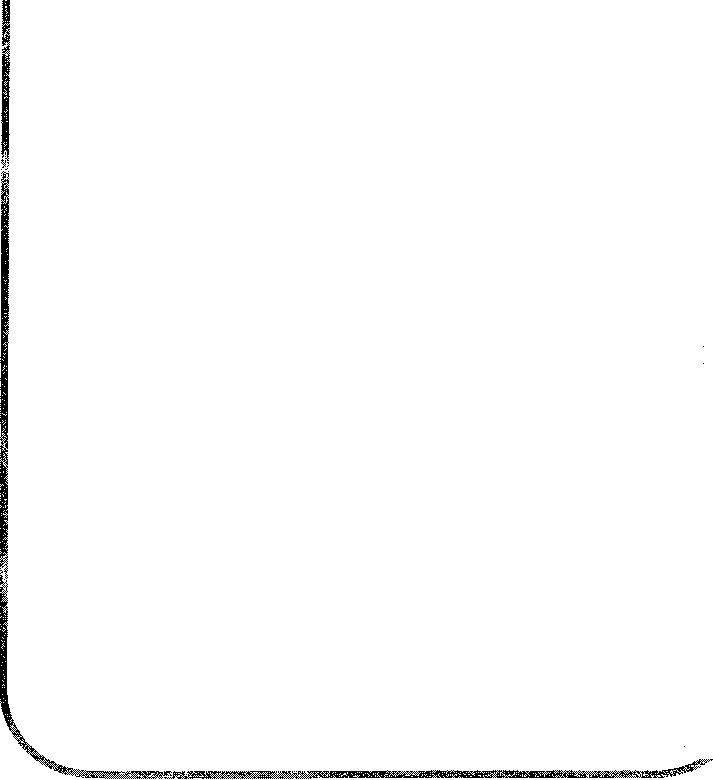 I.1..Choose the word or phrase that best fits the spaee in each sentence. (2.5 pts)	the Thi Vai River is awful polluted, its water is not fit for fish toTUYỂN TẬP CÁC ĐÊ THI TIẾNG ANH VÀO LỚP 10survive.A. So that	B. Although	c. Since	D. IfIf you park your car in the wrong place, you must pay a(n)	A. ticket	B. attention	c. fee	D. fineHe’s not interested in physics, is he? -	 .A. No problem	B. I promise he isn’tc. Yes, he is not at all	D. No, he isn’t, I’m afraidWhat do you often do	weekends?A. since	B. at	c. from	D. in	the Philippines, erupted in 1991.c. on	D. inMount Pinatubo, which is a volcano _A. at	B. withThe teacher suggests	something for the poor in our area.A. us to do	B. we should do c. we are doing D. we will do7.1 have met her mother,	her father.A. and neither	B. but not	c. so does	D. neither8. She comes from Da Lat,	is the most beautiful tourist attraction inVietnam.62A. where	B. which- Thank you very much. -	A. Welcome you! c. Don’t mention it.Everything is	satisfactorily.A. going on	B. looking afterc. falling through D. turning upc. thatD. whatB. That’s good!D. Nothing impossible!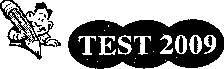 ill. Choose the underline word or phrase that needs correcting. (0.5 pt)It is said that tornadoes can suck up anything that is on their path.A	BCDThe charity organization provides the poor with a lot of household furnitures.A	B c	DChoose the word or phrase that best fits the blank space in the following passage. (1.5 pts)The DirectorL&p Transport Company79B Nguyen Hue Boulevard, Ho Chi Minh CityI’m writing about the short stop that you trucks (1) 		around myhouse on their way to the north. When the trucks of your company have ashort (2)	there, the drivers have left lots of garbage on the groundafter their refreshment. When the trucks leave the place, the ground is (3)	of trash and a few minutes later there is bad smell and flies allover the place. I myself, (4)	the people living around here, wouldurge that your company should tell your drivers to clean up all the trash onthe ground before leaving. (5)	you do something about it andsoon, we will have to report this to the local authority.I am looking forward to hearing from you and (6) 	 positiveresponse from your company.	ỈA. produceA. breakA. crowdedA. as long asA. AlthoughA. see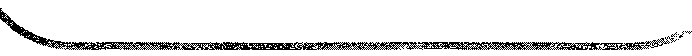 July now and he is staying with the Parker family on a farm 100 kilometers from Columbus, Ohio. He’s going to be there till the end of August.Mr. Parker grows maize on his farm while Mrs. Parker works part-time at a grocery store in a nearby town. They have two children: Peter the elder brother is the same age as Giang, and Sam is the younger one who is in primary school, a lever lower than Peter’s.Since his arrival, Giang has been learning a lot about life on a farm. He has also been able to improve his spoken English. As soon as he completes his homework, he helps feed the chickens and collect the eggs, he really enjoys himself spending his summer vacation this way.Giang is staying with an American family in the countryside.Giang’s going to be there for 3 months.Peter and Giang are both in primary school.Giang is having a good time learning and working with the Parkers.Use the correct form of the word given in each sentence. (1.5 pts)Teenagers are now		 dressed, (fashion)Like beverage cans and bottles, this 		can be recycle, (produce)Mr. Brown felt	that people have spoiled that area, (disappoint)It is still a bit	to use the Internet in everyday life, (cost)Despite the	weather, thousands of soldiers helped protect thearea, (storm)My friend Tuan has been nominated as one of the most effective	in the town charity program, (active)VI. Use the correct tense or form of the verb given in each sentence. (1.0 pts)If you	working, you would be behind others, (stop)At that time, two boys who	to a test site stopped and took theinjured woman to the nearest hospital, (go)Mary has some difficulty	up early in the morning, (get)Mr. Henrique Calisto	in Vietnam for eight years now. (work)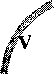 IL Rewrite each of the following sentences in another way so that it means almost the same as the sentence printed before it. (2.0 pts) 1. Ra said to Tung, “Would you like a cup of tea?”“> Ba offered	.They did the work excellently. The work	Hue, the former capital of Vietnam, is acknowledged as the World’sCultural Heritage.-> Hue, which is	.She is always a better performer than her mother used to.Her mother never used to give	.TUYỂN TẬP CÁC ĐỀ THI TIÊNG ANH VÀO LỚP 10I. Choose the word or phrase that best fits the space in each sentence. (2.5 pts)TUYỂN TẬP GÁC ĐỂ THI TIÊNG ANH VÀO LỚP 101.	there have been many changes in his life, he still remains a niceman to everyone.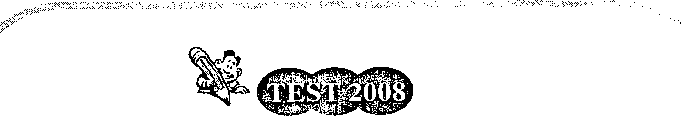 Choose the underline word or phrase that needs correcting. (1.5 pts)“Can you help me with my homework?” -“I wish I could but I couldn’t. A	B	c	DThe new film has been attracted a lot of people all over the world.A	B	c	DWe want to spend our holiday in a villa by the sea and enjoying see food.A	B	CDChoose the word or phrase that best fits the blank space in the following passage. (2.0 pts)Every year many people in the world learn English. Some of them areyoung children. (1)	are teenagers. Many are adults. Some learn atschool, and some learn in evening classes. A few learn English by (2)	or just by (3)	to the language on television or amongtheir friends. Most people must work hard to learn English. (4)	do all these people want to learn English? It is difficult to answer that question.Young children learn English at school to study better at their subject.Many adult learn English because (5) 		 useful for their work.Teenagers often learn English for their (6)	studies, because someof their books are written (7)	English at college and university.Other people learn English because they want to read English newspapers or magazines or (8)	and entertainment.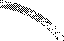 ịp1Read the passage, then decide if the statements that follow are True or iFalse. (1.0 pt)	I“My name is Phil. I’m from CanadA. I’m living in a flat in HCM City, I where I am taking a Vietnamese course. It’s my first time abroad. I am sharing the flat with another student called Dev. We have known each other for just some months, since we entered the class. Dev is from Germany. We ; study in the same group. Dev had studied Vietnamese before he came here, i So he can speak a little Vietnamese. We go to class in the morning, so in ''I the afternoon we have time to work in groups. Dev helps me a lot not only in my study but also in my daily life. We often practice speaking Vietnamese and do our homework together. Thanks to his help, I have made -■ big progress in speaking and listening as well. Last week we had a test and I I did a really good job. Our papers will be returned tomorrow. And I hope that I we will get good marks. I’m very happy to have a friend like Dev.”	ITrue False IThis is the first time Phil has been in a foreign country.	IDev, Phil’s new friend, is Canadian.	IPhil can now speak better Vietnamese than Dev can.In Phil’s opinion, Dev is a helpful friend.	ị'	ifrUse the correct tense or form of the verb given in each sentence. (1.0 pt)There are a lot of	at tourist attractions in Ho Chi Minh City.(sightsee)He felt	because he lost the match, (disappoint)She drives	, so she has never caused an accident, (care)Teachers now give more	to their students in classroom	/activities, (free)	’ỊRewrite each of the following sentences in another way so that it means almost the same as the sentence printed before it. (2.0 pts)1. The children are excited about going to the circus.The children are looking	.1. She talks too much in class.I wishThe teacher said, “Let US elect Ha Long Bay to be one of the WorldWonders.”-> The teacher suggested that Ha Long Bay	.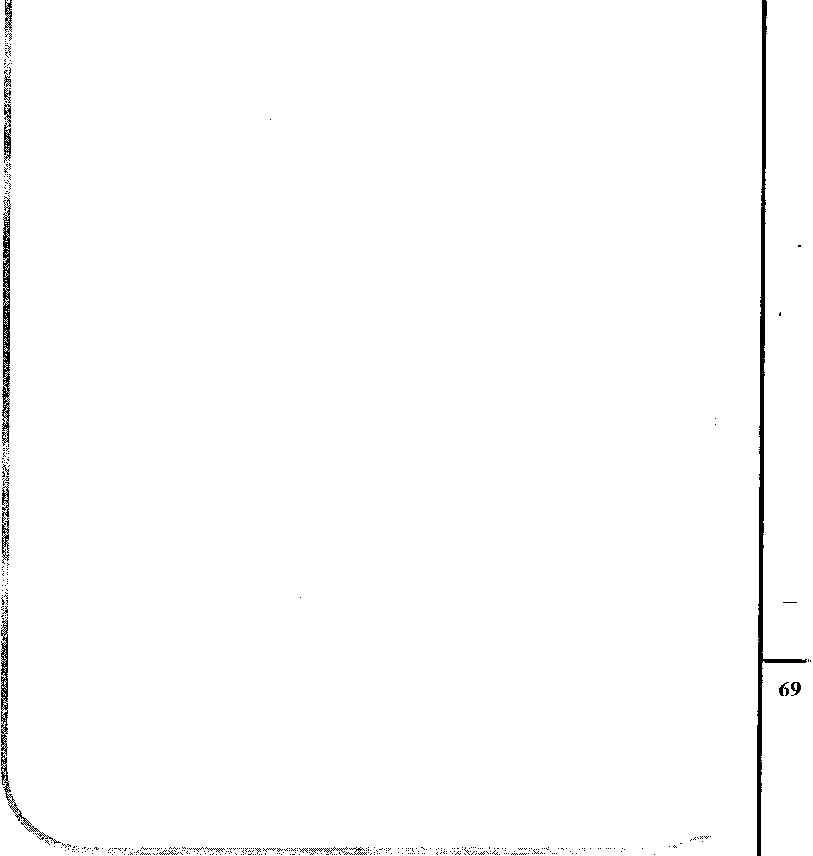 I. Choose the word which is pronounced differently from the others. (0.6 pt)TUYỂN TẬP CÁC ĐỂ THI TIÊNG ANH VÀO LỐP 10II. Choose the word or phrase that best fits the space in each sentence. (3.8 pts)The examination will be held	June, 2007.A. in B. on	c. at	D. to	the first and second nights of Passover, Jewish families oftenenjoy the Seder.A. in	B. On	c. Over	D. AtWearing uniforms helps poor students feel equal	others.A. up	B. on	c. off	D. toThe boy was greatly proud	his success at school.A. on	B. of	c. at	D. in5. Cong Vinh seems to be well-qualified. A. in	B. byC. forHe read this article on the website last night,	A. doesn’t he	B. didn’t he C. did heAre all the students used	countryside?the latest position. D. ofD. hasn’t he their summer vacation in theD.spendingA. to spend	B. spend	C. to spendingPassover	in Israel and by all Jewish people.A. is hold	B. is celebrating c. celebrates D. is celebrated“When will Mr. Ba retire? He began	for the company thirty yearsago.”A. to be worked B. to working	c. will work D. to work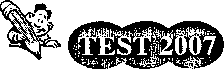 	around the world.A. should travel B. travelled	c. could travel D. must travelThey are still playing on the field	it is raining heavily.A. though	B. because	c. but	D. despiteStudy harder	.A. if you will pass the exam c. unless you pass the examIf Ba were rich, he.B. and you will pass the exam D. or you will pass the examThe girl wishes she	in Nha Trang for the festival next week.A. will stay	B. could stay c. is staying	D. can stayOn the way to school, Long often stops	a newspaper.A. to buy	B. buy	c. buying	D. boughtThe cooker	is displayed at Nguyen Kim Supermarket looksmodern.A. why	B. who	c. which	D. whose“Let’s go to Vung Tau on the weekend. ” “	.”A. That’s a fine day c. Yes, please“Thank you very much.” “	A. Are you worried? c. Not all.For most households, lighting _ electricity bill.A. accounts	B. appliesHo Chi Minh City will	tomorrow.A. experience	B. arriveB. That’s a good trip D. Yes, let’sB. You’re welcome!D. Nothing.	J_ for 10 percent to 15 percent of thec. asks	D. prepares. temperatures between 25°C and 30°Cc. achieveD. occurIII. Choose the word or phrase that best fits the blank space in the
following passage. (1.6 pts)Mr. Brown and some (1) 	conservationists are on a very dirtybeach now. Today they are ready to make the beach a clean and beautifulplace again. After listening to Mr. Brown’s instructions, they are divided (2)TUYỂN TẬP CÁC ĐỀ THI TIÊNG ANH VÀO LỚP 10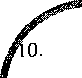 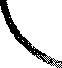 	three groups. Group 1 needs to walk along the shore. Group 2should check the sand, (3)	group 3 has to check among the rocks.Garbage must be put into plastic bags, and the bags will be (4)	by	IMr. Jones. He will take the bags to the garbage (5)	. Each member Iis given a map to find the right place. They won’t eat the picnic lunch (6) I	by Mrs. Smith until the whole area is clean. (7)	are	Ieager to work hard so as to refresh this (8)	area.	IChoose the underline word or phrase that needs correcting. (0.8 pt)You’re tired as you got up too late to watch TV last night.ABC	DThe Internet is a very fast and convenient way for us to get a lot of	IABCinformations.D	:	j;	-	''	‘ ỌThe bus is such an inexpensive means of transport that people take themA	BCDvery often.She has been playing as a professional tennis player from 1990s.	£A ' B	C	D	IUse the correct form of the word given In each sentence. (Í.5 pts)	j The Internet has helped students study more	. (effect)	jIt is	that our environment is more and more polluted, (disappoint) /We are trying to have a(n)	world, (pollute)if , T	",I 4.1 am thankful to my teacher who always gives me lots of	toI	better my knowledge, (courage)I VI. Read the dialogue, then decide if the statements that follow are True -I False. (0.8 pt)Mrs. Lan: What’s the matter, Mrs. Linh?Mrs. Linh: I’ve just received my latest electricity bill. It’s so enormous.Mrs. Lan: Let me see. It’s 350.000 VND. What an enormous bill it is!Mrs. Linh: I paid 200.000 VND last month. I don’t know why it’s higher thismonth.Mrs. Lan: Which counter is installed in your house?Mrs. Linh: The usual mechanical counter was replaced with an electronic I	counter at the beginning of this month. It is said to run morei	exactly and be more convenient for the power officials to recordmonthly electricity numbers.I Mrs. Lan: I don’t know what happens. The usual mechanical counter is still I	used in my house. Why don’t you complain to the PowerI	Department of Ho Chi Minh City about it?Mrs. Linh: Thanks for your advice. I am writing a complain letter right now.True FalseThe bill Mrs. Linh received last month was lower than the latest one.Mrs. Linh has spent 550.000 VND on electricity in the last two months.Mrs. Lan insisted that the electrical counter is wrong.Electricity numbers are recorded every month.VII. Rewrite each of the following sentences in another way so that it means almost the same as the sentence printed before it. (2.0 pts)Ba said: “Why don’t we stop eating chicken to avoid being infected with bird flu?”-> Ba suggested that chicken shouldn’t	. 'ầThe last time she went out with him was 9 months ago.	I-» It is	.	IThere was too much snow for us to go out.	1-> There was such	.Miss Huong Tram is the best student in this class.-> Nobody			.	I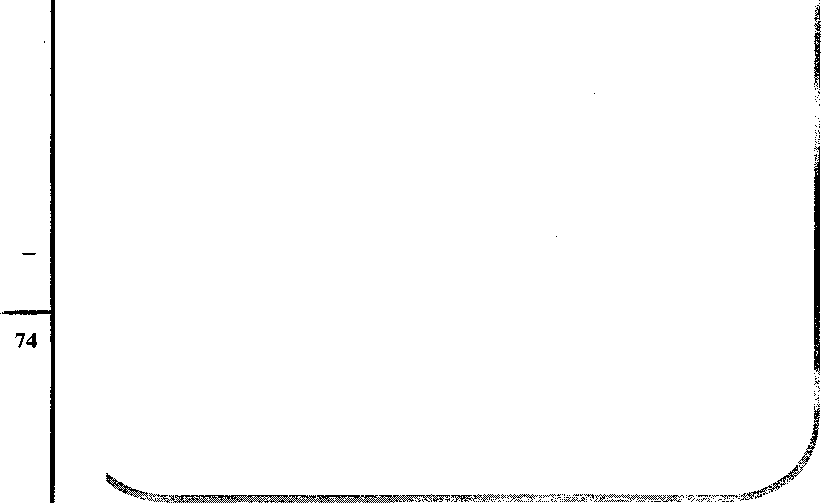 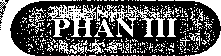 30 BÀI TEST CHỌN LỌC LUYỆN THI VÀO LỚP 10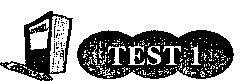 Choose the word whose main stressed syllable position is different from the rest.A. special	B. quality	c. intimate	D. importantA. embarrassing	B. experience	c. imagine	D. schoolboyChoose the word or phrase that best fits the blank space in each sentence.A selfish person is	of true friendship.A. uncapable	B. capable	c. incapable D. incapability	there are many changes in his life, he remained loyal to hisworking principles.A. However	B.	Despite	C.	In	spite of	D. AlthoughShe complains noisily	anything she doesn’t like.A. about	B.	for	C.	to	D. onHe noticed two thieves	out of a shop.A. to come	B.	are coming	c. in coming	D. comeOur house needs		.B. to be painting c. to be paint D. to paintF	•"«*8. Most	couples in the United States celebrate wedding anniversaries10. She was made	there for a week by her parents.12.1 don’t remember	of the decision to change the company policyon vacations. When was it needed?TUYỂN TẬP CÁC ĐỀ THI TIÊNG ANH VÀO LỚP 1015. She suddenly remembered that she		 her keys at home.18. To have access to the Internet, you must first open an	with anInternet Service Provider.|20. “What was the final	?” “3-2 to Liverpool.”A. tour	B. game	c. tournament D. scoreChoose the underline word or phrase that needs correcting.She was at a very embarrassed situation.A B	c	DShe found herself so stupid and didn’t know what she said.AB	CDThere are a lot of housework to do.AB c DI have been born three years ago.AB	CDWho drove the car at the time of the accident?AB	c	DUse the correct form of the word given in each sentence.We are waiting to have our new	(air-condition) installed.Such a war would be	(disaster) for the country.One problem of young people today is their lack of	(ambitious).The prisoners were well-treated with	5 Jack London died	(tragic) young.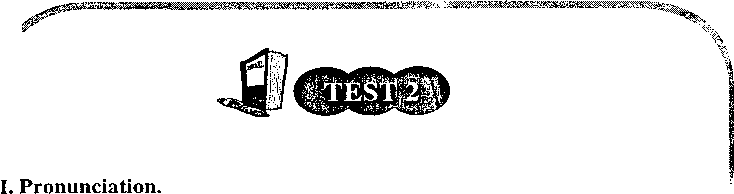 A. Choose the word which is pronounced differently from the others.B. Choose the word whose main stressed syllable position is different from the rest.A. lobby	B. profession	c. sexism	D. diplomaA. holiday	B. ưagic	c. announce	D. typicaln. Choose die word or phrase that best fits the blank space in each sentence.Julia has been a nurse all her life. She	her life caring for the sick. IA. has been spending	B. has spent	8c. spent	D. spendingMore than 50 films	in Ha Noi since June.A. showed	B. were shown	Ỉhave been shown	D. have shown	?We are so excited about trip next month to France. We	Paris,Nice and Grenoble.A. visit	B. are visiting C. wilt visit	D. all are correctWe	an English speaking club next week. Would you like tocome?A. have	B. will have c. are having D. all are correctThe robbers	as they	the bank yesterday.A. were caught/ were leaving	B. were caught/ leftc. were being caught/ were leaving	D. caught/ were leavingShe used to	a lot but she	away much these days.B. travel/ isn’t goingtravel/ doesn’t going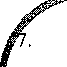 	to the main office.B. sending	c. be sent	D. be sendedNo, she’s on vacation.”B. Does Sarah work D. Is Sarah workWhich bus _A. does goAnn	A. said good-bye to me c. told me good-byeIn June I	thirty-seven.A. will be	B. am beingThe people in the house	which it had been injured by the flying stoneswhich had been injuring by the flying stones c. whom was injured by the flying stonesc. which had been injured by the flying stonesSince it’s very hot in Ho Chi Minh City, most offices are	.A. hair-conditioned	B. air-conditionerc. air-conditioned	D. hair-conditionerIf you want to have your sheets, clothes washed and dried, you should seridthem to the	.B. washing machine D. laundry	of transport in Vietnam?”c. methoddon’t like independent tour. I have bought a cheap _ stayed in a big hotel by the sea.A. package holiday	B. package tourc. holiday package	D. all are correctShe’s thinking of entering the nursing	.A. professional B. professor c. profession D. none is correct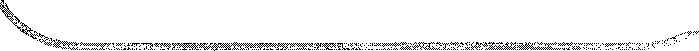 Rob plays the saxophone	.A. professional	B. professor c. profession	D. professionallyShe’s very	.	She’s shy and keeping her feelings hidden.A. open	B.	close	c. reserved	D. reservative	IYou	live in Glasgow, didn’t you?	IA. are used to	B.	are	;c. used to	D.	are accustomed to	IChoose the underline word or phrase that needs correcting.	IHe wants to read a book which is most unusual to him.A	BCDElena doesn’t mind talking about her feelings - she’s a very close person.AB	c	D	fHis excitement was mingle with fear.	JA B c DWhere exactly is your office locate?A B	c D	ịIHow will you raise the financial to start the project?	IABC	DI'	IIUse the correct form of the word given in each sentence.Losing your job is unpleasant, but it’s not a	(disastrous).She answered the questions with	(easy).Schools often fail to cater for the needs of	(gift) children.The film was about a teenage	(romantic).She has a rather	(easy) relationship with her mother-in-law. Theyoften have quarrels with each other.I. Pronunciation.I A. Choose the word which is pronounced differently from the others.B. Choose the word whose main stressed syllable position is different from the rest.4. A. commune	B. harrow	C. determination D. disabled5 A. communicator	B. opposition	C. demonstration D. documentaryII. Choose the word or phrase that best fits the blank space in each sentence.	home to find feathers everywhere. Her cat had caught a1. Huong	bird.A. was arriving	B. arrivedC. had been arrived	D. had arrivedIt’s a very upsetting time for Aunt Lucy. Her budgie	now.A. has been missing	B. missedC. had been missed	D. had missedThe Browns	to the pictures this evening.A. is going	B. will go	C. goThere are a lot of black clouds in the sky. It	.A. is raining	B. is going to rain C. rainsThere used. ago.A. to being	B. be. for three daysD. are goingTUYỂN TẬP CÁC ĐÉ THI TIẾNG ANH VÀO LỚP 10D. will raina hotel opposite the station but it closed a long timeC. for beingD. to be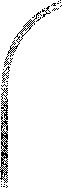 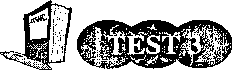 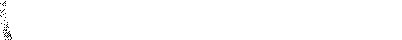 6.ĩ think the waiter _ hour and nobody _	us. We have been waiting here for over half an	our order yet.A. has forgot/ has taken	B. has forgot/ tookc. forgot/ has taken	D. forgot/ tookI don’t understand this sentence. What	?8.A. does mean this word c. means this word 	last night?B. does this word mean D. this word meanA. What did happen to you c. What did you happen9. He tried to avoid	my question.A. to answer c. answeringB. What happened to you D. What happened with you10TUYỂN TẬP CÁC ĐỂ THI TIẾNG ANH VÀO LỚP 10“Don’t carry those heavy bags!” “I. A. am doing	B. will doB. answer D. that he answered 	it.”c. do	D. have doneI’m absolutely sure I locked the door. I distinctly remember	it.A. locking	B. to lock	c. to have locked D. lockCall an ambulance. There’s been	.A. accidentI’ll be at home _A. atB. an accident c. some accident D. any accidents	Friday morning. You can call me then.B. on	c. in	D. (none)14.1 love the countryside,	.Which why I want to go and live thereWhich is why I want to go and live therec. Which why I’m wanting to go and live there D. Which why I wanted to go and live thereJenny got _____ the bus when it stopped then she walked into a cafe.A. on	B. off	c. in	D. out	the light went on that the football match started.A. Not until	B. Until not c. Until	D. TillA park bench is comfortable, a restaurant chair is more comfortable, but asofa is the. A. more_ comfortable. B. lessc. asD. most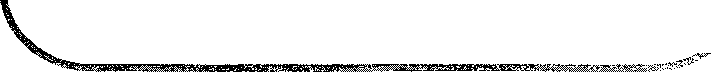 you send to an employer when you are frying to get a job.A, curriculum vitae	B. resumec. A & B are correct	D. A & B are incorrectMany countries have sent _____ aid to the earthquake victims.A. human B. humane c. humanitarian D. humanism	is a woman who serves passengers on an aircraftA. an air hostess B. a stewardess c. A & B are correct D. A & B are incorrectIII. Choose the underline word or phrase that needs correcting.Put the book whom I has just borrowed from my friend on the table.ABC	DHave you ever gone to the USA?A B c DHe has gone when I arrived to go with him.A	BCDI remember to see her somewhere already.AB	CDfeel jealous of her because she is the more intelligent than me.A	B	CDIV. Use the correct form of the word given In each sentence.The football match was really	(excite)John is	(interest) in math.A: Oh, I haven’t got any money.B: Don’t worry. I’ll	(lend) you some.The World Cup is	(hold) every four years.This sort of hot and spicy food is very	(type) of the food in thecentral part of Vietnam.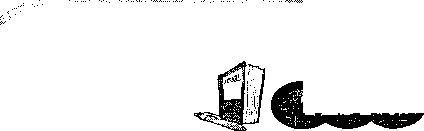 Pronunciation.A. Choose the word which is pronounced differently from the others.Choose the word or phrase that best fits the blank space in each sentence.One evening Dr. Peterson was at a party. A woman came up to him and began to talk about her back. “It’s very painful because I’ve worked for a long time in my garden,” the woman said.“You’ve hurt it (1)	for too long,” Dr. Peterson replied.He then showed her (2)	to do some exercises.However, (3)	the woman left he felt very angry. He went up to afriend of his who was a lawyer.He told him all about (4)	the woman and ask him for his advice.“Do you thing I (5)	to send her a bill?” he asked.The lawyer thought for a moment and nodded. ,“How much should I charge (6)	giving her all that advice?” Dr.Peterson asked.“Charge her your usual fee” the lawyer said.The next day Dr. Peterson sent the woman a bill. (7)	a few dayslater he was surprised (8)	a letter from the lawyer. (9)	he opened the letter, he saw the following brief note:“Please find a bill for 50$ for the advice (10)	.”She tried to be serious, but she couldn’t help	.A. laughing	B. to laughc. that she laughed	D. being laughed“Where are you going?” “I am going to buy	.”A. a bread	B. some breadc. a loaf of bread	D. two loafs of breadPlease take the picture	the wall. It’s too old now.A. on	B. offc. inD. fromTUYỂN TẬP CÁC ĐÊ THI TIẾNG ANH VÀO LỚP 10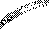 didn’t find the money	..which telling me you had leftwhich you told me you had left	Ic. which you told me you had been leftD. which you had told me you left20. When applying for a job, you should state your personal 		such asfamily and your experience of education, living conditions, wealth, etc. s A. questions	B. background c. underground D. identificationChoose the underline word or phrase that needs correcting.	IEverybody hates World War n, which finished on 1945.ABC	DShe has never gone here because she hates me.A	B	c	D	IThe exercises was done since 2 weeks ago.ABC	Dalways finish all my homeworks given by the teacher.A B c D5- Many people have died because Bird Flu.	fA B c DUse the correct form of the word given in each sentence.I’m not particularly	(ambition) —I’m content with my life the wayit is.The	(human) way of dealing with a suffering animal is to kill itquickly.He isn’t very	(romance) — he never says he loves me.	iThe university has been accused of	(sex) because it has so few Íwoman professors.	JIt’s	(tragedy) that she lost her only child.	I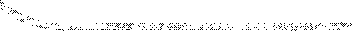 I. Pronunciation.A. Choose the word which is pronounced differently from the others.A. retardedA. robA. keyboardB. flooded B. born B. resortc. located c. sorrow c. cropD. roofed D. software D. portraitB. Choose the word whose main stressed syllable position is different from the rest.A. atmosphere	B. whereas	c. glorious	D. altitudeA. enclose	B. comedy	c. insert	D. resurfaceII. Choose the word or phrase that best fits the blank space in each sentence.It was a boring weekend.	anything.A. I didn’t	B. I don’t do c. I didn’t do D. I hadn’t doneSarah has lost her passport again. It’s the second time this	.A. has happened B. happensc. happened	D. has never happened	jYou’re out of breath.	?	'A. Are you running	B. Have you runc. Have you been running	D. Do you run	tomorrow, so we can go somewhere.A. I shall not work	B. I am not workingc. I won’t work	D. I don’t workWe	by a loud noise during the night.A. woke up	B. are woken upc. were woken up	D. were wokening up“How	?” “No one knows.”B. did the accident happen D. was the accident happenedA. have the accident happened C. did the accident happenedTUYỂN TẬP CÁC ĐÊ THI TIẾNG ANH VÀO LỚP 10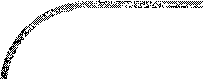 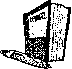 7. Do you want with you, or do you want to go alone?the corner.A. up/ at	B. down/ at	c. at/ down	D. to/ onIt was not until 1930 that the first World	Tournament was held.A. Footwear	B. Football	c. Swimming	D. MarathonHe was rude and aggressive,	made me very angry.A. who	B. that	c. which	D. whyHe	working in the office with long tours overseas.A. altered	B. alternated	c. alternative	D. alteredThe head of the organizing board	the winner of the competitionto an excited audience.A. declared	B. presented	c. showed	D. announcedJulie	her toe into the pool to see how cold it was.A. jumped	B. sank	c. dipped	D. none are correct		 your coat up — it’s cold outside.A. Fasten	B. Tie	c. Put	D. A & B are correct	are people trained to deal with fires.A. Firemen	B. Fire brigadec. Fire extinguisher	D. A & B are correctwoke up when my alarm clock went	.A. out	B. off	c. on	D. ahead20. After ploughing up thedand, farmers often	it to break the earthinto small pieces ready for planting.A. harrow	B. sow	c. grow	D. harvest>s'III. Choose the underline word or phrase that needs correcting.This car, for that I paid a lot of money, is now out of date.AB	CDBrush your teeth with fluoride toothpaste after meal is important.A	B	CDMany country have also started to add fluoride to drinking water.AB	CDThey have prove that fluoride keeps teeth healthy.I	A	B	CDSeveral people fell ill after eating vegetable soap in Garden Restaurant.A	B c	Dj IV. Use the correct form of the word given in each sentence.Ladies and gentlemen, I’d like to make an	(announce).International	(bank) is one of the subjects I study at university.stared	(die) to the face when I had a road accident last month.Please tell me your	(type) day.This accident is a clear	(demonstrate) of the system’s faults.■ ■■I. Pronunciation.A. Choose the word which is pronounced differently from the others.TUYỂN TẬP CÁC DỂ THI TIÊNG ANH VÀO LỚP 10II. Choose the word or phrase that best fits the blank space in each sentence.He 		his hand while he was cooking dinner.A. hurt	B. was hurting c. had hurt	D. hurtedWhere’s the book I gave you? What	with it?B. have you been doing D. you have done	each other since we were in high school.B. have known c. have been knowing D. knew904.A. have you done C. are you doing We’re good friends. We A. knowOh, I have left the door open. I	and shut it.A. will go	B. am going to go c. am going	D. shall5. There’s somebody walking behind us. I think.A. we are following c. we are followed“Do you know where A. Tom has gonec. has Tom goneRemember	A. lockingB. we are being followed D. we are being following	?” “No, he didn’t say.”B. had Tom gone D. Tom have gone _ the door before leaving.B. to lock	c. to have locked D. lock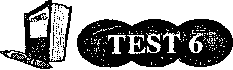 . r ve decided I	some fish today.A. cook	B. am going to cookc. will cook	D. have cookedI’m tired. I’d rather	out tonight, if you don’t mind.A. not going	B. not to go	c. not go	D. don’t goShe works six days	week.A. in	B. for	c. a	D. theHe sat down	his two sons, one	his left and the other	his right.A. between/ on/ on	B. on/ between/ onc. on/ on/ between	D. between/ on/ inThe restaurant wouldn’t accept cheques. I found this rather	.A. surprising	B. surprised	c. surprise	D. to surpriseFrance	Brazil in the final match of the World Cup 1998.A. beat	B. won	c. defeated	D. all are correctIf you	3 and 3 together, you get 6.A. plus	B. addc. A & B are correct 15. This is the school	A. in which c. thatD. A & B are incorrect _. I’m studying.B. whereD. A & B are correct16.	his death, many people cried?A. Because of B. Because	c. SinceD. None is correctCam Ranh district, Khanh HoaI used to live in Cam Tan	provinceA. commune	B. precinct	c. wardYou’ll have to speak louder. My father’s a bit	A. dumb	B. deaf	c. stone deafA car accident left her permanently		.A. unable	B. inable	c. able20.1 thought I’d drop	you while I was passing.A. by	B. over	c. in onD. all are correctD. blindD. disabledD. all are correctTUYỂN TẬP CÁC ĐỂ THI TIẾNG ANH VÀO LỞP1091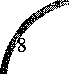 Choose the underline word or phrase that needs correcting.My dog, which has been serious ill, died yesterday.AB	CDSome animals need more highlier developed sense cells than man to surviveAB	cin their struggle for existence.DA bomb has gone up in the city centre of London and many people have been IA	B	ckilled.DI wore warm clothes in order for not to get cold.A	BCDCindy is a siren girl and she rarely talks and always avoids meeting people.AB	CDUse the correct form of the word given in each sentence.“Get out of here” she said through	(clench) teeth.The salesman gave me a	(demonstrate) of what the computercould do.You need great	(determine) to succeed in business.The Vietnamese people gained a	(glory) victory over theAmericans in the Vietnam WarI love the	(picture) narrow streets of the old city of Hoi An.I. Pronunciation.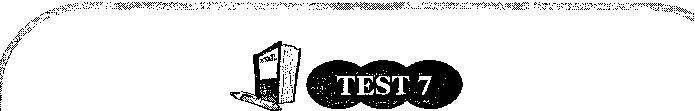 A. Choose the word whose underlined part is pronounced differently fromThe police officer asked US where	.A. were we going	B. are we goingc. we are going	D. we were goingI can’t talk now. I	ring you this evening.> A. will	B. am going to c. have	D. am“Is it OK if Ben stays here?” “I’d rather..	with US.”A. he comes	B. him to come c. he came	D. he would comeThere are millions of stars in	.A.space	B. a spacec. the space	D. all are incorrectThe club is for members only. You	you are a member.A. can play tennis there only if	B. can play tennis there unlessc. can’t play tennis there unless	D. can play tennis there if onlyHis family live	the third floor.A. in	B. at	c. above	D. on	by Japan and South Korea.c. holded	D. heldedThe 2002 World Cup was jointly _A. organized	B. holdHe turned on the radio	listen to MTV.A. toTUYỂN TẬP CẮC ĐÊ THI TIÊNG ANH VẢO LỞP10B. in order to c. so as to	D. all are correct	with details about somebody’s past13. A curriculum vitae is a education and jobs.16. My brother likes . A. to listen. to music very much.B. listeningc. A & B are correct17. She	go to school everyday,	she?D. none is correctA. should/ should c. could/ shouldn’tShe used to spend a lot of money	A. to	B. onI’m	in the	news.A. interest/ interestc. interested/ interestingB. can/ cóuld D. should/ shouldn’t	gambling. Now she’s broke.c. in	D. forB. interesting/ interested D. interest/ interested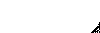 50.	many fruit is very good for your health.A. Eat	B. To eat	c. Eating	D. To eatingChoose the underlined part (A, B, c, D) that needs correcting.Los Angeles and San Francisco are two of the more visited cities on theA	B cwest Coast.DMany insects make sounds despite they have no vocal apparatus in theirAB	CDthroats.I don’t want to read this book, which is very bored.A	BCDOne way stop tooth decay is to eat less sugar.A	BCDFIuoride toothpaste helps preventing tooth decay.A	BCDUse the correct form of the word given in each sentence.After the war life	(gradual) got back to normal.He expressed strong	(oppose) to the plan.The film won an award for its	(photograph).My wallet’s gone! I’ve been	(rob)!Young people are	(determine) to overcome the difficulties theymay encounter when they start work.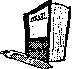 Pronunciation.Choose the word whose underlined part is pronounced differently from the others.Choose the best answer (A, B, c, D) to complete each sentence.What time	work yesterday?A. did you finish	B. are you finishedc. have you finished	D. do you finishThe Chinese	printingA. invented	B. have invented c. had invented D. was invented“Anna is in the hospital.” - “Yes, I know	tonight.”B. I’m going to visit D. I am visit	arrive at 11.30, but it was an hour late.A. supposed to B. is supposed to c. was supposed to D. supposesThe kids were playing	the street.A. in	B. onc. A & B are correct D. none is correctNick and I	see Granny when we have finished our homework.A. will	B. are going to c. have	D. shallAre you looking forward	Ann again?A. seeing	B. to see	c. to seeing D. see	do you attend? - The International School.A. Which is the school	B. Which schoolc. What’s the school	D. What schoolWhen you are connected to the Internet, you are described as being ___A. onboard	B. onlinec. on the Internet D. on the wayYou probably won’t need it, but I’ll give you my phone number _ to call me.A. in case you will need c. if you will need“How far is it from here?” “	A. Two kilometers, at least c. No, it isn’tB. if you need D. in case you needB. It’s long D. Twice a day12. Brazil became the first team to win the World Cup	five times.A. champion	B. championshipc. champions	D. sportsmanship13 Not until the boy’s father came home	he did his homework.A. which	B. when	c. that	D. then	he had read the instructions several times, he didn’t know what iodo.A. Although	B. After	c. Until	D. WhenIf you go to Da Lat this summer, you	some vegetables.A. should buy c. shouldn’t have bought16. Money is used to	food.A. buy	B. buyingB. will buy D. will not buyc. boughtD. be boughtMany students were	when they knew the result.A. disappointed B. disappointing c. disappoint D. disappointment	poor need taking care of.B. The	c. 0A. AD. all are correctTUYỂN TẬP CÁC ĐÊ THI TIẾNG ANH VÀO LỚP 10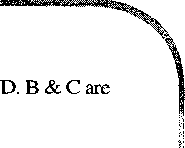 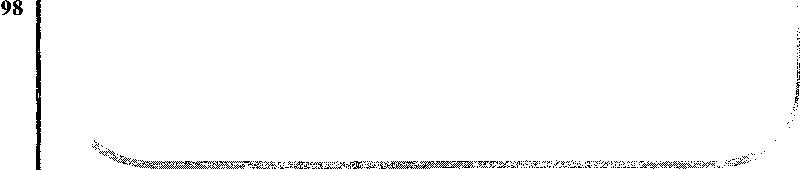 r	the rain, we decided to go to the stadium.A. Although	B. In spite of c. DespitecorrectThis morning I met Sarah, whom I	for agesA. saw	B. didn’t see c. had seenChoose the underlined part (A, B, c, D) that needs correcting.	nThe magazine which you lent to me is very interesting.ABC	D	jSue is playing this match to defending her title of champion.A	B	c	DNigeria was a first team to qualify for the World Cup.ABC	D“Which team was the run-up of World Cup 1998?”~“Brazil.”A	B	CDĨ waved attract the waiter’s attention.	IA B	C	D	jUse the correct form of the word given in each sentence.	I I’ve	(assembly) all the information I need for my essay.We took the	(scene) route home.3.1 finally reached my	(destine) two hours late.	IThe diet promised 		(miracle) weight-loss.	(press) the power button to start the computer.I. Pronunciation.A. Choose the word whose underlined part is pronounced differently fromB. Choose the word whose stress is different from the others.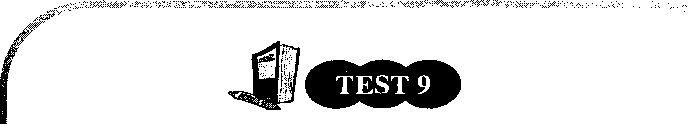 I 4. A. demonstration	B. exhibition	c. passion	D. opposition5. A. origin	B. disable	c. typical	D. harrowChoose the best answer (A, B, c, D) to complete each sentence.John	in New York for ten years. Now he lives in Los Angeles.A. has lived	B. lived	c. has been living D. had livedThe man sitting next to me on the plane was very nervous. He	before.A. hasn’t flown B. didn’t fly c. hadn’t flown D. wasn’t flyingWe’re late. The movie	by the time we get to the theater.A. will already start	B. will already startedc. will be already started	D. will have already startedWhere	? Which barber did vou go to?I A. did you cut your hair	B. did you have cut your hairc. have you cut your hair	D. did you have your hair cut“You don’t know where La wren is,	?” “Sorry, I have no idea. ”A. don’t you	B. do you	c. is she	D. you doDon’t worry about the shopping. I	it.A. will do	B. are going to c. have	D. do7. Lisa had to get used	on the left when she went to Tokyo.A. driving	B. to driving c. to drive	D. for driving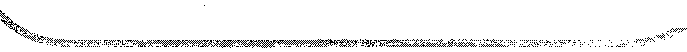 X'XX'XX	XX 'X- xxxsxxx ? xexxxx- ,xx;x>xxxxx^rx?' CX’X XX? cxvxx XXX X X’XX'X,^	a problem in most big cities.A. Crime is	B. The crime is c. The crimes are D. A crime isSome of the people	to the party can’t come.A. inviting c. who invited 10. I couldn’t sleep.B. invitedD. they were invited	the night before.A. although I was sleepless	B. in spite of my sleeplessnessc. despite my being sleepless	D. all are correct11. He lives	20 Park Avenue. His parents live	that street,too.A. at/ in	B. at/ onTUYỂN TẬP CÁC BÊ THI TIÊNG ANH VÀO LỚP 10c. A & B are correctYou should prepare your son	A. for take	B. to takeEverybody!	.A. Can you quiet, please c. Be quiet, pleaseProducing a dictionary is a very.A. time-consumed c. time-consumptionHe speaks with a slight	A. lisp	B. lipD. A & B are incorrect_ this TOEFL test, c. taking	D. have to takeB. Please quiet D. You are quiet, please 	job.B. time-consuming D. time-consume ‘s’ is pronounced as ‘th’. c. stammer D. slip1Ố. Thanks to Braille,	can now easily read newspapers or books.A. a blind	B. the blind	c. blind	D. blindersHe was so tired that he wasn’t capable 		driving himself home.A. to	B. for	c. of	D. from	that the hope for cancer control may lie in the use of a vaccine.A. To believe	B. It is believed c. Believing	D. The beliefHave you read any books	Mark Twain?A. of	B. from	c. by	D. with20. A.A. blind. is always deaf but a deaf is not always dumB.B. disabled	c. dumb	D. all are correct	'Choose the underlined part (A, B, c, D) that needs correcting.California, with a population of more than 23 million, is the more populousAB	CDstate in America.There are many arguments for or against TV. I think we must understand thatA	BTV itself is neither good or bad. TV is as good or as bad as we make it.C	DLast week, I went to my aunt Mary’s house. Aunt Mary collected flowerA	Bvases. She told me that she wants to show me her new vase.c	DThe digital camera is changed the way that people take pictures. As withA	Bmost new things, there are advantages and disadvantages to digital cameras.c	DDigital cameras use no film at all. Rather, they convert the light enter theA	Bcamera into information such as that which can be read by a computer.c	D■ ■ ■ ■ ■ ' !Use the correct form of the word given in each sentence.The music show was really	(excite).The	(popular) of Vietnamese trademark has been remarkablyincreasing.Buckram was the	Jane is	(interest) in learning Vietnamese.There’s a new	íI. Pronunciation.A. Choose the word whose underlined part is pronounced differently from the others.A. stewed c. disabledA. deafA. thisB. air-conditioned D. attractedB.cough	c. ploughB. weather	c. thinkD. enough D. withTUYỂN TẬP CÀC ĐỂ THI TIÊNG ANH VÀO LỚP 10B. Choose the word whose stress is different from the others.A. stimulate	B. dial	C. insert	D. visualA. communicator	B. hardware	C. subtract	D. photographyII. Choose the best answer (A, B, c, D) to complete each sentence. 1.	a car when they were living in Miami?A. Had they	B. Did they havec. Were they having	D. Have they had2.1	TV a lot, but I don’t anymore.A. was watching c. was used to watchDon’t worry	late tonight.A. if I’m	B. when I’m“Did you go to the party?” “No, I	A. am not invited c. didn’t invited“Mom, I promise	late again.A. not being	B. not to be“How	B. used to watch D. was used to watchingc. if I’ll beD. if I wereB. wasn’t invited D. haven’t invitedc. to not benow? Better than before?”A. you are feeling B. do you feel c. are you feeling D. you feelingD. I wouldn’t be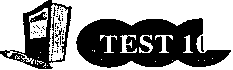 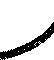 F7. Hello, Jim. I didn’t expect to see you today. Yesterday Kelly said you 	sick.A. are	B. were	c. was	D. should be	give up smoking. It’s my New Year’s resolution.A. will	B. am going to	c. have	D. all are correctwish	a house. Do you think that’s a good idea?A. to buy	B. of to buy	c. of buying	D. buyingWhen	invented?A. was telephone	B. were telephonesc. was the telephone	D. were the telephonesVan Quyen was involved in the football betting ring, (11)	was ashame. We came (12)		6.45 train.I often get (13)	at 6 to have breakfast, then go (14)	school and study there from 6.30 am (15)	11 am. I have lunch(16)	my family at 11.30, then (17)	a short nap in theafternoon, I spend lots of my time (18)	my homework. It takesme an hour (19) 		dinner. After dinner, I study my lessons. Iusually go (20)	bed at 10 o’clock.III. Choose the underlined part (A, B, c, D) that needs correcting.Despite of growing industrial activity, the majority of American peopleA	Bcontinued to make their living from farming until the beginning of the c	Dtwentieth century.The gorilla is much more in danger of extinction as if the giant tortoise.AB	CDIn fact, if you have a computer, you can view your pictures on the screen.A	BYou can also receive the pictures that you took to your friends over the Internet.A	BThe colors slowly mingled together make a muddy brown.AB	CDHe looked at him with opened dislike. He didn’t even try to hide his thought.A	B	CDUse the correct form of the word given in each sentence.A	(document) is a film or television or radio program that givesfacts or information about a particular subject.prefer Shakespeare’s	(comic) to his tragedies.The match between Chelsea and Barcelona was fully reported in the	(medium).Dien Bien Phu victory is a	(glory) chapter in our history.Magellan was a famous sixteenth-century	(explore).L Pronunciation.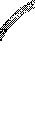 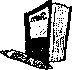 Choose the word whose underlined part is pronounced differently from the others.Choose the word whose stress Is different from the others.A. altitude	B. assemble	c. glorious	D. comedyA. enclose	B. flooded	c. wild life	D. portraitChoose the best answer (A, B, c? D) to complete each sentence.The phone’s ringing. I	answer it.A. am going toDid you have any __A. trouble to get c. trouble gettingWe visited	A. Canada and United States c. the Canada and the United StatesBrad told me about his job,	A. that he’s enjoyingc. which he enjoys very much	she can’t drive, she has bought a car.A. Even	B. Even though C. Even if	D. Even whenTom’s away at the moment. He’s	vacation in France.A. at	B. on	c. in	D. for“	also cry” is a famous film that I’ve ever seen.A. Rich	B. A rich	C. A richer	D. The richShe knows that you.A. have arriveThe cell phone		yesterday.B. had arrived c. arrived	D. was arrived	I like best is so expensive that I could not haveenough money to buy it.A. 0	B. that	c. which	D. all are correctMy sister will get married tomorrow,	surprises everybody in myneighborhood.A. what	B. that	c. which	D. all are correctThe electric light bulb	by Thomas Edison.A. invented	B. was invented c. had invented D. was inventing12.1 thanked the woman	helping me to finish my housework.A. for	B. about	c. because	D. with13.. my parents’ generosity, all of the children in our family haveTUYỂN TẬP CÁC ĐỂ THI TIẾNG ANH VÀO LỚP 10received the best of everything.A. Because of B. Thanks to14. They went out	the rain.A. in spite ofc. Due toD. all are correct15..c. A & B are correctB. despiteD. A & B are incorrect	he had only entered the contest for fun, he won the first prize.A. In spite of	B. Despitec. Although	D. A & B are correct16.1 cannot find the book	I need for my research.A. which	B. that	c. 0	D. all are correct17. This is.work but I manage to keep doing somehow.B. exhaustion c. exhausting	D. exhaustivez	student in theA. exhaustedHe is taller than anyone else in the class. He is z class.A. the most tall B. the taller	c. tallestYou	leave a baby alone in the house.A. should	B. had better	c. would ratherD. the tallest20. The prisoners.A. compensated c. were compensatedD. should notbecause they had been imprisoned without trial.B. were compensating
D. had compensated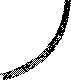 Choose the underlined part (A, B, c, D) that needs correcting.1 • Before the industrial Revolution come to America, the vast majority of the A	B	cpopulation lived in rural areas.DThe area of the United States is divided into 50 states, of which the largest isAB	cAlaska and the most small is Rhode Island 7.DThe new film has been attracted a lot of audiences all over the world.A	B	c	DThe poem was engraved on a tableau of stone.A	B	CDHe was very proud of being chosen to carry the Olympic torchlight.A	B	c	DUse the correct form of the word given in each sentence.Filters do not remove all	(contaminate) from water.Air	(pollute) is one of the most serious problems we are facing.An	(abandon) baby was found in a box on the hospital steps.	ịThe Iraqi were weak and unable to protect themselves from US bombattacks. They were quite	(defence) against the enemy bombs.Although he’s not a vegetarian, he eats only	(vegetation).Pronunciation.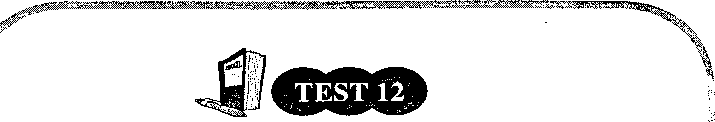 Choose the word whose underlined part is pronounced differently from the others.Choose the word whose stress Is different from the others.A. disaster	B. detective	c. ambassador	D. qualifyingA. bombardment	B. legend	c. citadel	D. genieChoose the best answer (A, B, c, D) to complete each sentence.	J What	do when you leave school.	IA. will	B.	are you going to	Ic. do you	D.	did you	you could	lend me some money	until next week?	ị,A. Don’t you think	B.	Do you think	Ic. What do you think	D.	A & B are correctJack told us yesterday that he	England several times.A. visited	B. has visited	c. had visited D. was visitingJohn lives in New York now, but he	in London two years ago.A. was lived	B. had lived	c.	had been living D.	livedHe told me his name but I	it now.A. have forgotten	B. forgotten	c.	has forgotten D. am	forgettingIf you hadn’t left the car unlocked, it	stolen.	IA. wouldn’t be	B.	shouldn’t be	Ic. wouldn’t have been	D.	won’t have been	IThe	need more help from the government.A. home	B. homelessness c. homeless D. homecomingk An architect is someone	A. whom	B. heI said yesterday, I still love you.A. In spite of what c. In spite of thatNobody ventured outdoors	A. because of the c. because the	he has a physical handicap, he has become a successfulbusinessman.A. Although	B. Because	c. If	D. When12.1	to cross the road when somebody shouted “Stop!”.A. just went	B. was just wentc. was just going D. am just goingWe bought the stereo	had been advertised at a reduced price.A. which	B. thatc. 0	D. A & B are correctBramhope Wanderers hope that their best player, Sam Long, is now 	enough to play in the team.A. fat	B. fatter	c. fast	D. fastlyJill has been away a long time. When she returns, she 		a lot of ’changes.A. is finding	B. will be findingc. will have found D. will findI’m clever than my younger sister, but my youngest sister is	.A. the cleverest B. the most cleverc. the cleverer D. A & B are correctWe enjoyed	them again after so many years.A. see	B. to see	c. seeing	D. all are correctAre these the keys for	you were looking?A. what	B. thatc. which	D. B & c are correct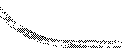 His car won the race last year,	was unbelievable.A. what	B. that	c. which	D. whyMaria	go on a diet because she is so fat.A. shouldn’t	B. shouldn’t have gonec. should	D. don’t have toChoose the underlined part (A, B, c, D) that needs correcting.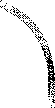 1 • Both bowling and ice-skating introduced by the Dutch who colonized the A	B	CDNew World in the 1600’s.After Newton has observed an apple fall to the ground, he formulated the lawAB	cof gravity.DIn 1740, John Newbery was the first publisher to produce books whichA	B	cchildren really wanted read.D“Can you help me with my homework?” “I wish I can but I can’t.”A	B	c	D“How are you?” “Very good, thank you.”AB	CDUse the correct form of the word given in each sentence.Charles is much more	(emotion) than he appears.I tried talking to her but she wasn’t very	(communicate).She’s very	(energy) - always running around, seeing people,doing lots of sport.It’s a well-known	their colour.FIFA is an immensely __A. Choose the word whose underlined part is pronounced differently from the others.II. Choose the best answer (A, B, c, D) to complete each sentence.1. We .	move our house as soon as we find a new one.. I’ve ever seen.That movie was really boring. It was. A. most boring moviec. the more boring movieMy house is not too far		A. to	B. offMiss O’Shay was standing	A. from	B. atB. the movie more boring D. the most boring movie . my school.c. from	D. away	front of her desk.c. onTUYỂN TẬP CÁC ĐÊ THI TIÊNG ANH VÀO LỚP 10D. in8. In 1846, Dr. William Morton introduced the use of ether as an anesthetic111A. soB. andc. whichD. who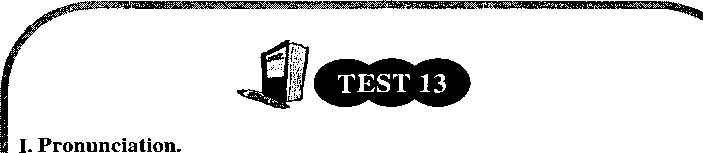 Conifers are important to man	they supply much of his lumber andmost of the wood pulp for paper.A. whereas	B. although c. whenever D. becauseWhen the medical care is paid more attention, the	longevity isincreasing.A. commune’s B. community’s c. communist’s D. communism’s“What would you like to drink?” “I	have some orange juice,please.”TUYỂN TẬP CÁC BÊ THI TIÊNG ANH VÀO LỚP 1015. Take time to think since thought distinguishes humanity and otherA. people	B. animalsFire safety in family houses,	achieve.A. where	B. whyc. humans	D. species_ most fire deaths occur, is difficult toc. how	D. whenthe Pilgrim’s first winter was mild, half of them died fromdisease within three months of their arrival.A. Although	B. Despite	c. In spite of D. However18. If you get wet, you	change your clothes immediately.A. could	B. wouldn’tMary read a lot of books	A. for	B. toThis kind of exercise makes me	A. confused	B. confusingc. shouldn’t
find out the answer.c. thatc. confuseD. shouldD. soD. to confuseIi'Ị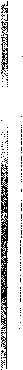 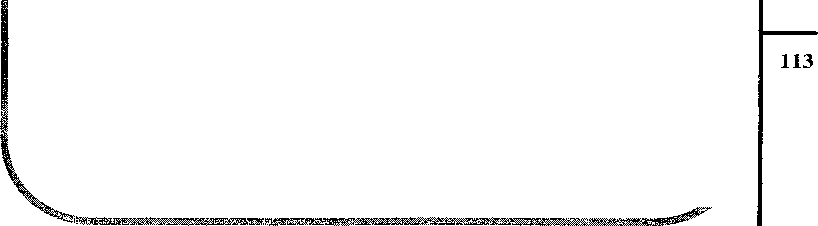 iflll. Choose the underlined part (A, B, c, D) that needs correcting.0 1. Tea did not become popular in Europe until the mid-17th century when itA	Bhas been first imported to England and Holland.c DNot as many children read books as a recreational activity than they used to.A	B	c	DHe arrived more late than his boss did.A	B c	D4.1 think we should encourage our students to take part on the charity program A	Bwhich is organized by the local authorities,c	D5. The Luna New Year holiday is a special occasion for Vietnamese family to A	B	cget together.DUse the correct form of the word given in each sentence. The youth of Vietnam have done many	(hero) deeds.We apologize for any	(convenient) caused by the late arrival of thetrain.He got home later than	(usual).The house is in need of complete	(renovate).Was King Arthur a real or a	(legend) character?Pronunciation.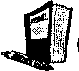 Choose the word whose underlined part is pronounced differently from the others.Choose the word whose stress is different from the others.A. intelligence	B. education	c. defence	D. mathematicsA. software	B. announce	c. enclose	D. subtractChoose the best answer (A, B, c, D) to complete each sentence.	it rains, the competition will be held indoor.A. Despite	B. So that	c. If	D. AlthoughEarthworms breathe through their skin	must be kept moist.A. and which	B. they	c. which	D. whoSeafood	higher in sodium than fish from fresh water.A. are	B. which are c. that are	D. they areMarco Polo,	traveled to the Orient with his father and uncle, wrotea book about his travel.A. whom	B. that	c. which	D. who“Did you call Julie?” “Oh, no, I forgot. I 		her now.”A. am going to call B. will call	c. call	D. am callingThe sidewalk was icy, so we walked very carefully. We were afraidA. of falling	B. from falling c. to fallIt took us a long time to get here. It was	trip.A. three hour	B. a three hours c. a three-hour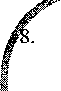 Ĩ didn’t believe them at first, but in fact everything. A. they said	B. that they sayc. what they said D. A & B are correctHe is a fast runner. I can’t run as fast as	.A. he	B. him	c. he can	D. all are correctOur apartment is	the second floor of the building.A. at	B. on	c. in	D. fromMary had to go to New York last week, but she almost (11)		theplane. She (12)	in the queue at the check-in desk when shesuddenly (13)	that she (14)	her passport at home.Fortunately, she (15)	very far from the airport, so she (16)	time to take a taxi home to get it.Weakness of character is the only (17)		which cannot becorrected.You can (18)	cliparts, games and sharewares to your PC easilyI from the Internet.He has had a slower mental development than other people of the same age.He is a bit mentally (19)	.Many English words are of Latin (20)	.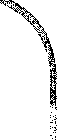 Choose the underlined part (A, B, c, D) that needs correcting.During the early part of the Colonial period, living conditions were hard, andApeople have had little time for reading and studying.B	CDDrugs sold over the counter are much more better packaged now than theyA	B	cused to be.DHalloween, which is one of the world’s oldest festival, is celebrated onA	BCDOctober 31st.Let me introduce you to Mrs. Dung, who daughter has just won the first prizeA	B	c	Din the English speaking contest.The examiner told her that she passes the written examination.Use the correct form of the word given in each sentence.He is	(finance) dependent on his parents.The price of this fridge is a bit high because it is	(ice).Our office is	(locate) in the city centre.The use of modern weapons has made it more difficult to protect civiliansfrom aerial	(bombard).There are three	(categorize) of accommodation: standard,executive and deluxe.TESTISI. Pronunciation.A. Choose the word whose underlined part is pronounced differently fromB. Choose the word whose stress is different from the others.A. package	B. air-hostess c. sexism	D. romanticA. alternate	B. announcement c. humanitarian D. curriculumII. Choose the best answer (A, B, c, D) to complete each sentence.1.	is only the opportunity to begin again more intelligently.A. Defeat c. Success 2. Where is	A. the manager office c. the manager’s officeB. FailureD. A & B are correctB. the office of the manager D. the office of the manager’sThe greatest power that a person possesses is the power to	.	!A. choise	B. chose	c. choose	D. choiceI am a little hungry. I think	something to eat.A. am going to have B. am having c. have	D. will have	, which was purchased from Russia in 1867, is the largest state inthe US.A. Alaska	B. When Alaska c. It is Alaska D. Alaska is thatdidn’t hear you	in. You must have been very quiet.A. come	B. to come	c. came	D. corneddon’t like stories	have unhappy endings.A. when	B. they	c. which	D. who8. The exam was	we expected.A. more easy that B. more easy than c. easier than D. easier asTUYỂN TẬP CÁC ĐÊ THI TIẾNG ANH VÀO LỚP 10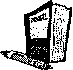 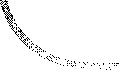 9. I’m going away. A. until	the end of January.B. on	c. inD. to . Venice.D. onWhen we were in Italy, we spent a few days .A. at	B. to	c. inCam Ranh bay,	is one of the world’s largest bays, is beingexploited for civil purposes.A. that	B. whomThey went on a field trip _	A. because	B. so thatc. which . it was raining.c. if	D; althoughD. whoseKelps are valuable to man for fertilizer	they contain chemicalelements.A. which	B. that	c. while	D. becauseIt is believed	causes insomnia.TUYỂN TẬP CÁC ĐỂ THI TIẾNG ANH VÀO LỚP 10A. too much caffeine which c. that too much caffeineThey forgot my birthday,	B. it is too much caffeine D. too much caffeine that was a bit disappointing.A. that	B.	whom	c.	which	D. whoseThe girl was	shy that she didn’t look at him in the face.A. such	B.	so	c.	too	D. veryJoining English Club will make you	in speaking English.A. confidence	B.	confident	c. to confidence D. confidentialturned down the job,	the attractive salary.A. because	B.	because	of	c. despite	D. although19. I’d like to take pictures of those places of scenic	.A. beautify	B. beautiful c. beautyhaven’t written any letters	I left university.D. beautifulnessA. whenB. duringc. untilD. sinceIII. Choose the underlined part (A, B, c, D) that needs correcting.1. The hot dog’s popularity has begun In St. Louis in 1833 when a sausage A	Bpeddler named Feuchtwanger slipped one of his franks into a bun. c	Du. The electron microscope is a newer and far complexer research tool than the A	B	clight microscope, magnifying cells up to 200.000 times.DThe class in the City Park is now very yellow because of the dry weather.A	BCDTake time to play, it is a joy of a youthful mind and corpse.ABC	DCompuServe and America Online offer exclusive service to their passengers.A	B	c	DIV. Use the correct form of the word given in each sentence.She speaks five foreign languages in 	(add) to English.He is	(determine) to leave school, even though his parents wanthim to stay.I	(conservation) my strength by playing sports regularly.The bricks were painted	(alternate) white and red.Because of his 		(disable), he needs constant care.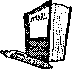 Pronunciation.A. Choose the word whose underlined part is pronounced differently from the others.Choose the best answer (A, B, c, D) to complete each sentence.1.1 like swimming	the sea, not the river.A. at	B. on	‘ c. in	D. ofSurfing is one way	spending free time in Australia.A. of	B.	at	c.	on	D. toA person	blood	pressure is high may have	heart	disease.A. who	B.	whom	c.	which	D. whose4.1 don’t think I	out tonight. I am too tired.A. who is best known	B. is best knownc. which is best known	D. best knownPearl Buck, who was the first American woman to win a Nobel prize forliterature,	for her novel The Good Earth.A. am going to go B. am going c. will	D. goIf you don’t want to be late for school, you have to get	early.A. used to get up	B. used to getting upc. used to got up	D. all are correctAre Alice and Tom still living in New York? No, they		 to Dallas.A. are moved	B. had moved c. have moved D. will moveThe baby doesn’t cry so much now but she .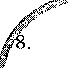 A. used to do it c. didn’t use to do itWe are still looking for Thomas,	A. He has not being found	B. He has not been foundc. He was not found	D. He didn’t found outSmoking is very bad for his health but he	it upA. is going to give	. B. is not going to givec. is giving	D. has givenWe 		a party next Saturday. Would you like to come?A. are holding B. will hold c. are going to held. overlook the sea cost more.A. which	B. whomThe police blocked off the road,. A. who	B. whomI run out of money. Don’t worry, I.A. am going to lend B. am lendingThe people	called yesterday want to buy the house.A. which	B. whom	c. whoThe next train	at 11.30.A. is going to leave B. will leavePlease think of a Vietnamese word . language.A. who	B. whomJack	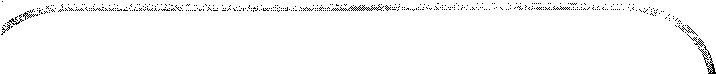 III. Choose the underlined part (A, B, c, D) that needs correcting. 1. Read these sentences about keep your teeth.A	B c DAvoid eat a lot of sweets.A B c D	IIt’s very important avoid tooth decay.	sA	B	c DYou can also improve your teeth if you have health food.	IA	B	c	DYou can’t stop tooth decay simple by brushing your teeth.A	B	c	DẩIV. Use the correct form of the word given In each sentence.	t We were	(deaf) by the loud music.His paintings have been	(exhibition) in the local art gallery.	iShakespeare’s ‘King Lear’ is a	(tragic).Jack London wrote many famous books during his	(tragic) short life.The President gave a	(passion) speech about crime.	;TEST 17I. Pronunciation.A. Choose the word whose underlined part is pronounced differently fromB. Choose the word whose stress is different from the others.A. origin	B. romantic	c. gradual	D. sexismA. stimulate	B. altitude	c. glorious	D. togetherII. Choose the best answer (A, B, c, D)‘ to complete each sentence.Mary:	? Peter: It’s nine o’clock.A. What hour is it?	B. What’s the timec. What time is it	D. B & c are correctHoa: Sorry. I’ve got to go. Talk to you later.Mai:	. See you later.A. Good bye	B. Good morning c. Hello	D. HiIn America, it is	to embrace a friend when meeting him.A. custom	B. accustom	c. customary	D. customarilyMary Curie was a Polish	.A. physician	B. politician	C. biologist	D. artistHoa: Hello! What are you doing?Mai: Hello!	_.B. I’ll see you tomorrowD. I’m fine. Thank you, and you?	or	withA. I’ve got to go
C. I’m writing a letterI 6. A Complaint Letter is written when someone issomething?A. happy/ satisfied	B. happiness/ satisfyC. unhappy/ dissatisfied	D. happily/ satisfactoryTUYỂN TẬP CÁC ĐỂ THI TIÊNG ANH VÀO LỚP 10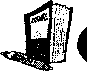 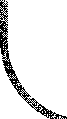 TUYỂN TẬP CÁC ĐỂ THI TIÊNG ANH VÀO LỚP 10Jịn20. Mr. Lu, who has a lot of teaching experience at senior level, will be joiningthe school	September.A. in	B. sincec. from	D. A & c are correct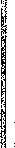 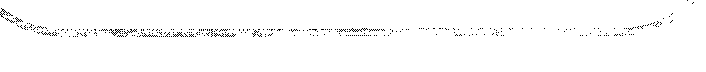 Choose the underlined part (A, B, c, D) that needs correcting.1 • “What you did yesterday?” Helen asked me,AB	CDI’ve been there yesterday with my parents.AB	C DHe was having three cups of tea when I arrived.A	BCDI am used to drink a lot of milk when I was a little child.ABC	DWhat was happened to you last night?I A B c Db IV. Use the correct form of the word given in each sentence.I 1. Exercise	(stimulation) the blood circulation.Radio is the only means of	(communicate) in remote areas.An medical examination is carried out before the	(insert) of thetube.They	(miracle) survived the plane crash.	(beautiful) is in the eye of the beholder.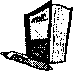 .'	ìPronunciation.	ịA. Choose the word whose underlined part is pronounced differently fromChoose the word whose stress is different from the others.A. printer	B. communicative c. visual	D. displayA. camcorder	B. software c. cartoon	D. forecastChoose the best answer (A, B, c, D) to complete each sentence.The next Football World Cup will	place in four years’ time.A. take	B. get	c. give	D. took“Would you like to come to my birthday party next Saturday?” “	A. Yes, I’d love to B. Yes, I’d be delighted toc. Yes, I’d like to D. all are correctDo you know anyone who	cars?A. repairs	B. is repairing c. will repair D. should repairHe works very hard. It’s not	that he’s always	.A. surprising/ tiring B. surprised/ tiringc. surprising/ tired D. surprised/ tiredThe teacher’s explanation was	. Most of the students didn’tunderstand the lesson.	1.«A. confuse	B.	confused	c.	confusing	D. confusion	ịI’m starting a new job next week. I’m quite	about it.	IA. exciting	B.	excited	c.	excite	D.	excitement	IIt was not until 1915	cinema became an industry.A. when	B.	in which	c.	that	D.	since. 															. Fresh air is	great use to our health.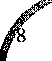 A. of	B. about	c. in	D. atHe won’t pass the exam	he works hard.A. if	B. because	c. or	D. unlessThey are the children	A. who	B. theyTom has been living here	A. for	B. sinceWe would go camping	A. although	B. ifwas born and grew up	Nha Trang, a coastal city	thecentral part of Vietnam.A. at/ in	B. on/ in	c. in/ in	D. within/ inThe commercial bottle cork is obtained from the cork oak,	in theMediterranean region.A. who grows	B. is growing c. growing	D. which growsNew laws to conserve wildlife in the area	.A. would pass	B. shouldn’t be passedc. should pass	D. should be passedfound out all the information I need for my thesis from	.A. the Internet	B. the Net	•c. the internet	D. A & B are correctThe	have become one of the main instruments of politicalchange.A. massive c. mass media	is my favorite TV program.A. Weather forecast	B. Climate forecastc. Weather program	D. Weather statementHe eats meat,	she’s a vegetarian.A. while	B. whereasc. A & B are correct	D. A & B are incorrect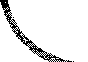 We should conserve	so as to balance the ecosystem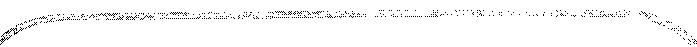 A. wildlife	B. wild animal	Rc. wild life	D. wildlife preservesChoose the underlined part (A, B, c, D) that needs correcting.	Ĩ1 •	Sam had not received the parcel the last time I spoke to him.	IA	B	c	D	II was considering buying a new house but now I am changing my mind.	iABC	D	II found it hard to persuade the ticket inspector that I lost my ticket.	IABC	DMany animal species are now in dangered of becoming extinct.	JA	B	c	D	IEthnic majorities should be made allowance for by the government.A	B	c	D	RUse the correct form of the word given in each sentence.	RHe’s the president of a large international	(organize).	IShe has made some fantastic	(reveal) about her private life.	ỉThey used a	(marine) to discover where the Titanic was.	IIndian tigers are among the	(danger) species.	IThe search for the missing sailors was 		(abandon) after two days. ỊnI. Pronunciation.A. Choose the word whose underlined part is pronounced differently from the others.B. Choose the word whose stress is different from the others.A. entrapment	B. diversity	c. gestation	D. dolphinA. resurface	B. submarine	c. insect	D. abandonII. Choose the best answer (A, B, c, D) to complete each sentence.When he was a boy at school, Edison asked a lot of question. The teacher (1)	he was stupid and she (2)	him home. Edison’s mother(3) 	her son at home and he (4) 	to carry out a lot ofexperiments.“I (5)	(7)	Elton John in New York in 1998 and we (8)other a lot.”Mark Twain was born in Missouri (9)	 1835.anyone famous yet. Have you?” — “Yes, I (6). to eachAfter two very hot summers in Ho Chi Minh City, people were talking about a (10)	in the climate.A. thinkA. was sendingA. teachc. had been teachingB. thought B. had sentc. had thought c. sent B. had taught D. taughtD. was thought D. was sentTUYỂN TẬP CÁC ĐÊ THI TIÊNG ANH VÀO LỚP 10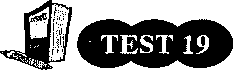 TUYỂN TẬP CÁC ĐỂ THI TIÊNG ANH VÀO LỚP 10correct20. Nha Trang is one of the best.in Vietnam.130A. holiday making B. holiday travels c. holiday resorts D. holiday toursIII. Choose the underlined part (A, B, c, D) that needs correcting.1 • Among many kinds of sport, I am like football very much. I play it A	B	cevery afternoon.D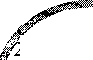 L All of them have already told what to do by their manager.AB	c	DLife is all right if you have a job, but things are not so easy for the employed. AB	CDI will borrow you my book when I have finished reading it.A	BCDAsking someone’s age is not so police in England.A	B c DUse the correct form of the word given in each sentence.Can I	(close) a letter with this parcel?left the taps and the bathroom was 		(flood).Drivers will experience delays while stretches of the road are being		 (surface).It’s	(use) complaining — You can never get your money back.As there are more cars, streets need		 (wide).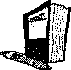 I. Pronunciation.A. Choose the word whose underlined part is pronounced differently fromB. Choose the word whose stress is different from the others.1A. special	B. quality	c. intimateA. embaưass	B. convenient	c. imageII. Choose the best answer (A, B, c? D) to complete each sentence.	đA selfish person seldom has true	.	IA. friendship	B. friend	c. friendly	D. friendless	many changes in his life, he remained loyal to his workingprinciples.A. In spite of	B. Despite	c. A & B are correct D. Although ;She	anything she doesn’t like.	iA. fusses over	B. a& c are correctc. complains noisily about	D. A & c are incorrectFarmers use insecticide to kill	which are harmful to	.A. insects/ crops B. animals/ crops c. fish/ crops D. all are correctOur house needs	.	IA. painting	B.	to be painted	c.	A & B are correct D. to pain	IPlease forgive me. I didn’t intend	you.	IA. upsetting	B.	being upset	c.	to upset	D. to be upset	2There is no	in	the commune.	IA. running water B.	machine water	c.	running nose	D. running-board 'A. Who taught c. Who did teach D. Whom did he teachRomeo and Juliet were lovers	parents hated each other.A. who	B. whose	c. whom	D. whichWe were working hard, so the job '	earlier than the due date.A. had been done B. has been done c. will be done D. will doPlease drive	. You are making me nervous.A. slow	B. more slowly c. more slow D. more slowlierWorkers will have completed the new roads by the end of this year. TheyI A. have already finished them	B. finished them a long time agoc. haven’t finished them yet	D. are finishing them nowHe works hard		 he may succeed.A. so that	B. in order thatc. A & B are correct D. A & B are incorrect	many people since I came here in June.A. have met	B. had met	c. met	D. could meet 'I I 16. Mary would lend me some money if I	her.A. ask	B. am asking	c. will ask	D. askedThe man	you saw this morning is from Manchester.A. that	B. whomc. no word needed D. all are correctOne of the causes of soil	is deforestation.I A. pollution	B. contamination c. erosion	D. exhaustionI 19. The situation of corruption among Vietnamese officials is highly	.I	A. danger	B. endanger	c. endangered	D. dangerousI 20. The	who escaped are violent and dangerous.I	A. animals	B. explorers	c. prisoners	D. forestersTUYỂN TẬP CÁC DỂ THI TIÊNG ANH VÀO LỚP 10Choose the underlined part (A, B, c, D) that needs correcting.The rocks have erosed away over time.A	BCDNew laws to conservate wildlife in the area have been passed by theAB	clocal authority.Dsmoking seriously damages your healthy.A	BCDAs soon as we arrived on the island we were eager to explode it.AB	CDYou have destructed my hopes of happiness.A	BCDUse the correct form of the word given in each sentence.She tried to work, but it was		 (use).A computer is a very	(use) tool for office workers.3. There has been a sharp. work.(raise) in the number of people out ofIraq was suspected of producing weapon of	There was a television	(document) about the future of nuclearpower last night.. (mass) destruction.TEST 21I. Pronunciation.A. Choose the word whose underlined part is pronounced differently from7. Dangerous chemicals	hairspray containers.A. may be release B. may release c. maybe release D. may be releasedinto the air from burning plastics andTUYỂN TẬP CÁC ĐỀ THI TIÊNG ANH VÀO LỚP 10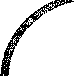 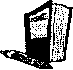 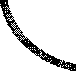 How	the air in these cities T	?A. do/ pollute	B. does/ pollute c. are/ polluted D. is/ pollutedHe is the man	I told you about.A. who	B.	whom	c.	that	D.	all are correct	yAlexander,	was a great general, was an ambitious man.	IA. who	B.	whom	c.	that	D.	all are correct	I“Damiel called while you were away.” - “OK, I	him back.”	IA. am going to call	B.	am calling	c.	will call	D.	call	I-Mr Bill Gate,	is the president of Microsoft Corporation, is a very Ipowerful man.A. who	B. which	c. whom	D. whoseOn my way to school, I saw a girl	beauty took my breath away. ỳA. which	B. whom	c. that	D. whose	yThat is	library where he used to read books when he was	;i	pupi 1.A. the/ the	B. the/ 0	c. the/ a	D. a/ a	won the 100 meters in the Seoul Olympic? - Carl Lewis.A. Whc	B. Where	c. How	D. Why	I	much better since I	here.	IA. have felt/ was B. had felt/ had been	Ic. has felt/ has been D. have felt/ have been	IThe World Cup - The international football tournament - is considered the I(17)	popular sporting event in the world. The World Cup is	Ifollowed with great interest around the (18)	. The final match ofthe 1994 attracted more than 1 billion TV viewers. Founded in 1930 withjust 13 teams, the (19)	now attracts more than 140 nations. These :are all stars, professional teams composed of twenty-two (20)	 ịeach. The team must participate in qualifying games within their own	'•continents before becoming one of the 32 nations in the final tournament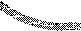 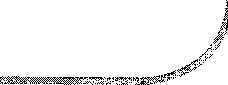 20. A. footballersc. A & B are correctChoose the underlined part (A, B, c, D) that needs correcting.I finally decided to turn down the job although the attractive salary.ABC	DWe have been working so long. Let’s go out for a walk, don’t we?A	BCDI haven’t written to her until I left university 5 years ago.A	BCDHe was so tired that he wasn’t capable for driving himself home.A	BCDIt belived that the hope for cancer control may lie in the use of a vaccine.AB	CDUse the correct form of the word given In each sentence.The police have been accused of using	(trap) to bring chargesagainst suspected people.Amoebae and bacteria are single-celled	(organ).A Russian nuclear	(marine) sank yesterday in Antarctic Ocean,says BBC News.The war brought death and	The travel industry is a highly .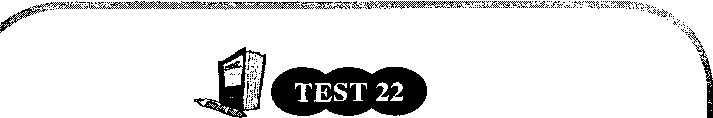 Pronunciation.A. Choose the word whose underlined part is pronounced differently from I the others.B. Choose the word whose stress Is different from the others.A. merchant	B. banyan	c. tournament	D. attractionA. citadel	B. title	c. ambassador	D. embassyII. Choose the best answer (A, B, c, D) to complete each sentence.Plants play an important part in the natural	of water.A. circulate	B. circulation	c. circle	D. cycleMany kinds of plants can be used to	- various killing diseases.A. treat	B. cure	c. measure	D. A & B arecorrect	ILet’s do something to	the earth.	IA. conserve	B. conservation	c. conservative D. conversation	I	is the safeguarding and preservation of natural resources.A. conserve	B. conservation	c. conservative D. all are correct	ịCutting plants may cause floods and	.A. erase	B. easer	c. erode	D. erosionIf you want to leave the room, please	your hand.A. rise	B. put	c. hold	D. raiseWhales are said to be the most	animal in the ocean.A. intelligent	B. intelligently	c. intelligence	D. all are correctDo you feel like	a walk for a while.A. to take	B. taking	c. taken	D. took	his address, T would give it to you.A. had known	B. knew	c. know	D. had knewIt		you only 45 minutes if you travel by ear.A. takes	B. would take c. would have taken D. was takingYou should	a medical check up unless you want your illness tobe more serious.A. have had	B. hasFive days ago, the bicycle	A. picked	B. was pickedc. has been picked D. was being pickedUnless you	your feet dry, you will catch a cold.A. don’t keep	B. kept	c. keep	D. will keepEnglish	all over the world.A. speaks	B. spoken	c. is speaking	D. is spokenThe Earth is being destroyed	people are doing harm to it.c. have	D. to haveup in a small village.A. because	B. since	c. as16. We	to school everyday.B. are going	c. goes		 experience.D. ail are correctA. wentBeing imprisoned is a A. terrifiedB. terrifying	c. terrorD. goD. terrifyhe cannot afford a motorbike, he rides a bicycle.A. Unless	B. Whereas	c. Though	D. BecauseWhy don’t we go to London on Saturday and see a	?A. football	B. show game	c. quiz show	D. show quizChildren often prefer 		, a film that tells a story by using movingdrawings, to news on TV.A. cartoon	B. documentary c. cartoonistD. comic stripIII. Choose the underlined part (A, B, c, D) that needs correcting.“Why aren’t you working?” — “Sorry, I didn’t see you to come.”ABC	DLet’s have a party! — Great! We are going to invite some people from work.ABC	DTUYỂN TẬP CÁC ĐỂ THI TIẾNG ANH VÀO LỚP 10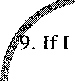 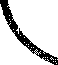 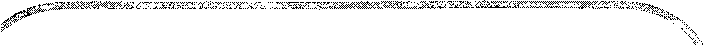 3- He stared dead in the face when he underwent a cancer operation last month.AB	CD	ỉ“How usually do you go to the cinema?” — “Sometimes.”A	B c D	jHe is used to make water in bed when young.A B	c	D	'IV. Use the correct form of the word given in each sentence.There will be an	(assemble) in the auditorium this afternoon.	yThere were	(destination) for a new life in a new country.	IMany actors feel that the theater is a more rewarding	(media) than Itelevision.	I4.1 think her second novel is	(good) than her first.	I5. He gets very nervous in	(enclose) spaces.	II. Pronunciation.A. Choose the word whose underlined part is pronounced differently from the others.TUYỂN TẬP CÁC ĐÊ THI TIÊNG ANH VÀO LỚP10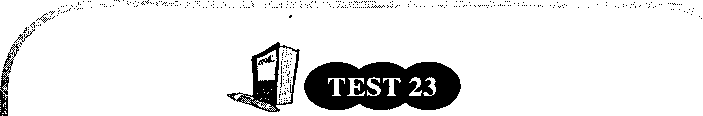 TUYỂN TẬP CÁC ĐỀ THI TIẾNG ANH VÀO LỚP 10c. would/ have done	D. will/ have done“Ann is in the hospital.” — “Oh, really, I didn’t know. I	her tonight.”A. will go c. am goingWe had absolutely no	A. opinion	B. idea16.	? One liter of beer.and visitB. am going to go D. gothat he had so much money.c. thought	D. thinkingB. How much beer would you like D. How much would you like beer142A. How much is your beer c. What is your beer	? They’re houses.A. How are they B. What’s thatThere are usually a lot of parties	c. What’s these D. What are they 	New Year’s Eve.III, Choose the underlined part (A, B, c, D) that needs correcting.Did you remember to book seats? - Oh no, I forgot. I am going to telephoneA	B	cthem now.DWhy do I have to do to get a driving licence?ABC	D“Absence makes the hearts grow fonder” means “Be apart from someoneA	Bmakes you like that person better.” c	DHenry has lived in Vietnam for ten years before he moved to New York.A	B	CDI speak English very well, but I use to get bed marks for this subject.A	B	c	DIV. Use the correct form of the word given in each sentence.He is learning	(photograph). He wants to become a photographer.They were accused of armed		 (robber).There was a	(comedy) scene in a serious play.	ỊIt will be a	(miraculous) if he wins the art scholarship.The television station was _____ (flood) with complaints from angry viewers.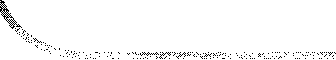 PRONUNCIATION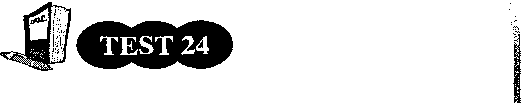 A. Choose the word whose underlined part is pronounced differently from the others.CHOOSE THE BEST ANSWER (A, B, c, D) TO COMPLETE EACH SENTENCE.You should	an overcoat. It’s very cold outside.A. to wear	B. wore	c. wearing	D. wearIf I had a degree, I	get a job easily.A. would	B. could	c. might	D. all are correctWe 		about that before.A. don’t hear	B. never hearhave never heared	D. have never heardLast night, the light suddenly went out when we	.A. studied	B. was studied c. were studying D. are studyingIf the patient had not had the treatment, he	,A. would die	B. would have diedc. would have die D. would died	he mind if I ask you some personal questions?A. Would	B. Does	c. Should	D. CouldThere	four seasons in Vietnam.A. is	B. be	c. are<’•■'ÍỀ. Up to now, the building	.A. were repaired	B. has been repairedc. have been repaired	D. has repairedWe couldn’t go	it rained.A. because of	B, becausec. A & B are correct	D. A & B are incorrectMary said she	her homework already.A. did	B. had done c. was doing D. had been doingHis bicycle	twenty years ago.A. stole	B. was steal c. has been stolen D. was stolenShe gets a lot of	from teaching.A. enjoying	B. enjoyment c. enjoyance D. none is correctThe Egyptians constructed the walls and embankments	marvels.A. they are considered	B. are consideredc. which are considered	D. who are considered	the cities do not provide better and cheaper mass transportation,the traffic problem will get worse.A. So	B. Even though c. If	D. Before_____ riding a bicycle is good leg exercise, it does not use up a lot of20. The Internet or the Net is a	that covers the world.A. workgroup	B. netdesign c. network	D. cartoon networkChoose the underlined part (A, B, c, D) that needs correcting.The Atacama Desert in Chile is the most driest place on earth; in fact, areasA	B	cexist where no measurable rain has fallen in decades.DDo you think rich should pay more taxes to help the poor?A	B	c	DI don’t like stories they have unhappy endings.A	BCDWe can’t finish our task because some obstacles.A	BCDI didn’t get the job though having all the necessary qualifications.A	B	c	DUse the correct form of the word given in each sentence.This is a car of low fuel	(consume).Cutting taxes is a great	(stimulate) to the economy.My dad has high blood	(press).In the US there is a holiday called	(memory) Holiday to memorizesoldiers who died in wars.We have a wide variety of	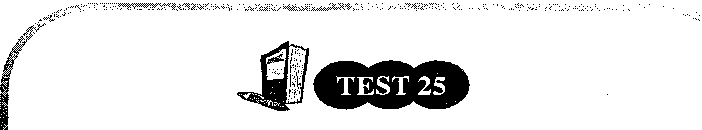 Pronunciation.A. Choose the word whose underlined part is pronounced differently from the others.B. Choose the word whose stress is different from the others.A. ballad	B. energy	c. classical	D. emotionA. music	B. gentle	c. serene	D. lyrical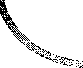 If you had been here 10 minutes earlier, you ,	Michael Jackson.A. would have met	B. should have metc. would meet	D. should meetSomebody	him that story three days ago.A. has told	B. was telling	c. told	D. would have toldMusic can help you feel	.A. relax	B. relaxing	c. relaxation	D. relaxedThe exhibition can help	interest in the artist’s work.A. stimulate	B. to stimulatec. A & B are correct	D. A & B are incorrectWe go to school to learn	enrich our knowledge.A. to	B. in order toc. in order for	D. A & B are correctthink it	. The sky is so cloudy.A. is raining	B. is going to rainc. will be raining	D. none is correct14. Julia	never	such a strange animal before.A. has/ seen	B. has/ saw	c. had/ seen D. have/ seen	nice later.A. of	B. on	c. to	! Things aren’t that bad.A. Don’t worry	B. Be happy	c. Cheer up“How do we get to The International School?”“305 Nguyen Trong Tuyen street”“Yes, you do”c. “Turn right, just after the Marketing University”“From that bus stop over there”Choose the underlined part (A, B, c, D) that needs correcting.He is allowed to ride a motorbike because he is under 16 years old.A	B	c	DI am going to play games overnight which my friends this weekend.AB	c	DZidane paused his leg on the ball, shot, and produced a goat.A	B c	DWe should smoke cigarettes because it is bad for our health.AB	CDShe is enjoy playing with US though she is much older than us.ABC	DUse the correct form of the word given in each sentence.He was	(prison) for armed robbery.He’s one of the most	(power) directors in Hollywood.We sang a last	(rouse) chorus of the national anthem.She gave me a	(serenity) smile.One of the ways to conserve our natural resources is using solar	(energetic).I. Pronunciation.A. Choose the word whose underlined part is pronounced differently from ITUYỂN TẬP CẮC ĐỂ THI TIÊNG ANH VÀO LỚP 10B. Choose the word whose stress is different from the others.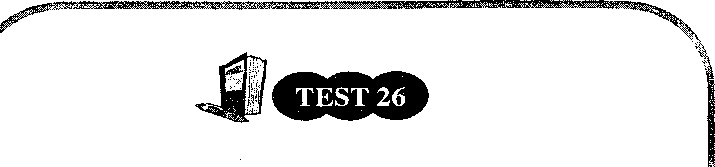 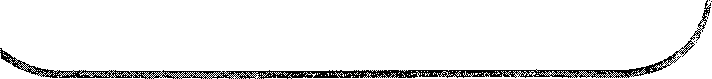 B. harrowedD. A & B are correctB. I’ll see you tomorrowD. I’m fine. Thank you, and you?Hoa: Sorry. I’ve got to go. Talk to you later.Mai;	See you later.A. Good bye!	B. Good morning, c. Hello!	D. Hi!Mary:	? - Peter: It’s seven o’clock.A. What hour is it	B. What time is itc. What’s the time	D. B & c are correctA Complaint Letter is written when someone is	or	with something.A. happy/ satisfied	B. happiness/ satisfyc. unhappy/ dissatisfied	D. happily/ satisfactoryIn America, it is	to embrace a friend when meeting him.Choose the underlined part (A, B, c, D) that needs correcting.The burglar whom broke my house last night has been arrested.Nga, the girl who sits next to me, is stronger then a boy.AB	c	DI want to ask her to help me doing this homework.A	BCDMany people belief that 13 is an unlucky number.ABC	DThe most small vessels in the circulatory system are capillaries.A	B	CDUse the correct form of the word given in each sentence.Our mistake had	(disaster) results.Every Monday morning, we sing the Vietnamese anthem	(solemn).Leonardo made many scientific	(discover).could see some	(move) in the trees.Christine won the world	(champion).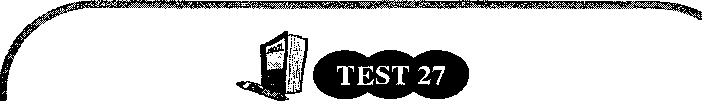 I. PronunciationA. Choose the word whose underlined part is pronounced differently fromB. Choose the word whose stress is different from the others.A. discover	B. horror	c. movement	D. scienceA. professional	B. champion	c. compete	D. eventChoose the best answer (a, b, c, d) to complete each sentence.Ms Joanna is a charity worker. She takes care of	in the workhouse.A. the poor	B. the poverty C. poor	D. the richI	up early in the morning because I am a student.A. used to get	B. am used to gettingam used for getting	D. use to getHawaii, which is part of a group of island,	active volcanoes. ỊA. that has	B. which has	C. has	D. who has	did the Berlin wall come down? - In 1989.When	B. Where	c. Who	D. Whatto Ha Noi but I	Sword lake yet.A. has been — haven’t seen	B. have been — haven’t seenhad been — haven’t seen	D. have been — didn’t seeInstant Noodle,	is very popular, was first invented by Japanese.A. when	B. of which	C. which	D. thatWhat’s the name of the man	has just come in.A. whom	B. who	c. whose	D. whichWe arrived	the airport ten minutes late.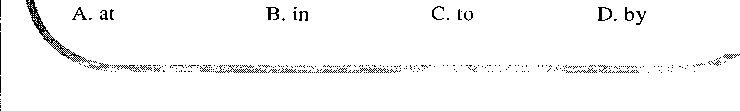 If I had much money I’d travel all over the	.A. world	B. globec. A & B are correct	D. A & B are incorrectHenry, a very famous	of Arsenal, was given a hero’s welcome onhis return home.A. goal-score	B. goal-scorer	c. goal-scoring	D. goat-scorerThe city is aiming	the Olympic Games in ten years’ time.A. to host	B. hosting	c. host	D. hostedThe match was _____ because of water on the pitch.A. postponed	B. postponingc. delayed	D. A & c are correctKeane led his team to the		 in the final.A. victory	B. winnerc. defeat	D. A & c are correctApril twenty-first is the day	.A. you will arrive c. when you will arriveIt is better	B. would rather c. wouldParkinson’s disease was named after its		.A. discover	B. disco	c. discoveryIn the last match France	Wales.A. was defeated	B. defeats	c. wins	D. defeatedThe	of the past few days have made things very difficult for the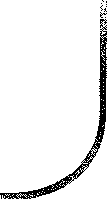 government.A. even	B. advent	c. eventsHe came second in an international piano	.A. competition	B. compete	c. competitiveChoose the underlined part (A, B, c, D) that needs correcting.It is often said that people from Mediterranean use most gesture than peopleA	B	cfrom East Asia.DThe next World Football game will be held in Germany in 2006.AB	CDPlease speak louder. I can see you but I can’t here you.AB	CDWho invented America? - Columbus did.AB	C DWe sing our nationality anthem every Monday morning.A	BCDUse the correct form of the word given in each sentence.	(consume) should complain if they are not satisfied with theservice they receive.The President recommended using tax cuts as an economic	(stimulate).He was very happy because he won a full	(scholar) to Yale.She left the job	(voluntary) - She wasn’t fired.One of my friends	(voluntary) to take us all in his car yesterday.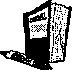 I. PronunciationA. Choose the word whose underlined part is pronounced differently fromB. Choose the word whose stress is different from the others.A. scorer	B. compete	c. delay	D. postponeA. qualifying	B. runner-up	c. championship D. defeatChoose the best answer (a, b, c, d) to complete each sentence.Let’s do something to	our environment.A. protect	B.	save	C.	safeguard	D. all are correct	is the protection and wise management of the environment.A. conservation	B. preservation	C.	deforestation	D. safeguardingAll	must wear a number in the race.A. competors	B.	competians	C.	competiters	D. competitorsNha Trang city offers all kinds of tourist	.A. attractions	B.	passions	C.	ambitionsWhales are said to be the most	A. intelligent	B.	intelligently	C.	intelligence	D. all are correctThe car	I bought two weeks ago is a second-hand car.A. of which	B.	which	C.	whose	D. whereFive days ago, the Gold Cup	out	in an abandoned house.A. was founded	B. was finded	C.	were found	D. was foundFred is	until you get to know him.A. reversed	B.	open	C.	closed	D. reserved[f you plan to go to college, you’ll probably have to apply for	aid.A. monetary	B. financialc. A & B are correct	D. none is correctwill to meet you on any day that’s		 for you.A. comfortable B. uncomfortable c. convenient D. inconvenientHe went to the US	to complete his immigration document.A. ambassadorial	B. embassy	c. consolation	D. ambassadorTo err is	, to forgive is divine.A. humane	B. human	c. humanitarian D. humanistImmigrants	after 1880 settled mainly in large cities.A. which came to America	B. came to Americac. they came to America	D. who came to AmericaWe may never know the true cost of forest	.A. destroy	B.	destruction	c. destroyed	D. destroyingIf I	he was in hospital, I’d have seen him.A. know	B.	knew	c.	had known	D. knowsThere are more and more animals becoming 		.A. endangered	B.	nearly extinct	c. instinct	D. A & B arecorrectA (n)	film is a film with lots of actions.A. cartoon	B. detective c. love storyB. movies/ moviesall are correctmore interested in arts education recently.
B. has been becomebecameChoose the underlined part (a, b, c, d) that needs correcting.We hope for getting good marks in this test.,	AB	c	D2.4.Jimmy practices to swim every morning.ABC	DThe audience was wide with excitement.ABC	DWhat’s up at the cinema this week? - “Beauty And The Beast” I think. AB	CDA best place where we can practise swimming is the swimming pool. AB	c	DTUYỂN TẬP CẤC ĐỂ THI TIÊNG ANH VÀO LỚP 10IV. Use the correct form of the word given in each sentence.The world’s best athletes	(competitor) in the Olympic Gamesevery four years.They hold a	(compete) every year to find the best young artist.The police are trained to deal with every situation in a calm and . (profession) manner.Are there any	(voluntary) to do the washing up?5. England has to win the.round of the competition.. (qualify) games to go through to the next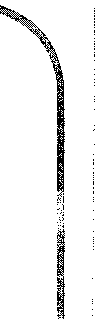 r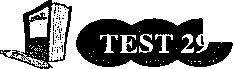 Pronunciation.A. Choose the word whose underlined part is pronounced differently from the others.B. Choose the word whose stress is different from the others.A. ambassador	B. event	c. even	D. attractA. title	B. victory	c. hero	D. reservedII. Choose the best answer (a, b, c, d) to complete each sentence.Dear Sir,I am visiting Nha Trang (1)	my brother (2)	October28th to November 2nd Have you got a double room with a shower for thesedates? How (3)	is the room? We’d like a seaview room, if it ispossible. Is there a restaurant (4)	the hotel? We are arriving (5) Ị	Nha Trang (6)	about 6 o’clock (7)	Friday 5morning. We plan to leave the hotel (8)	Friday.I am looking forward (9)	hearing (10) 		you soon.Yours faithfully,Alexandre11. Chemistry, the subject.	his legs are long, he runs very slowly.A. Because of	B. Because	c. Although	for education comes from taxpayers.A. Money	B. Finance	c. EconomycorrectMy girlfriend is unwilling to show her feelings or express her opinions. Sheis very	.A. conserved	B.	preserved	c. deserved	D.	reservedWhy are you feeling that bucket with water? — I	the car.A. am going to wash B.	wash	c.	will	D.	shallYou look tired. You	go to bed early.A. should	B.	would rather	c. would	D.	betterJohn James \udubon, who was a naturalist and an artist, wrote a great work 	called Birds of America.A. which it is	B. which is c. whom is D. isThe building is part of our national	.A. inheritage	B. heritageChoose the underlined part (A, B, c? D) that needs correcting.Certain bats used their own sound to locate food and to avoid obstacles A	B	cas they fly at night.DIn general, people use many more vocabulary in written language than they A	B	cdo in daily conversation.DSomeone witched the signs round and everyone went the wrong way.A	B	CDHis favorite hobby is garden. He is always in the garden.AB	CDMy cousin is keen onto join the English-speaking cluB.A	B c	DUSE THE CORRECT FORM OF THE WORD GIVEN IN EACH SENTENCE.Life in London has so many	(attract) - nightclubs, goodrestaurants and so on.She always dresses very	(attract).Bright colours and bold strokes	(character) his early paintings.I’m willing to meet you on any day that’s ______ (convenience) for you.It’s	(convenience) to talk now. I’m in the middle of the meeting.I. PronunciationA. Choose the word whose underlined part Is pronounced differently fromB. Choose the word whose stress Is different from the others.A. unusual	B. Christmas	c. chemistry	D. chorusA. legend	B. renovation	c. scholar	D. relicChoose the best answer (a, b, c, d) to complete each sentence. If I	a type-writer,	type this report myself.A. buy/ will type B. will buy/ typec. bought/ will type D. bought/ typeYou	take a photograph of the view here. It’s scenic.A. should	B. mustwould rather	D. all are incorrectHello. May I speak to Jim, please? - Just a moment. I	him.A. am going to get B. get	C. am getting	D. will getThe government	 • do more to help homeless people.A. should	B. would rather c. would	D. betterAlexander Fleming, -	received the Nobel prize in 1945.A. who discovered penicillin	B. he discovered penicillinc. which discovered penicillin	D. that discovered penicillin■ did the first American walk on the moon? - In 1960s.A. Where	B. Whose	c. When	IX HowNina is a good girl and she always helps -	when she meets them.A. poor	B. the poor	c. the rich-	IX the poverty	J~~~———Do you know where	.A. my shirt is	B. is my shirt c. the my shirt is D. none is correct9. Because of his	, my teacher can’t say everything clearly.A. sickness	B. being sickc. the fact that my teacher is sick D. A & B are correct	to the cinema tonight?B. to go	c. goingDo you feel like A. go correct	his leg is long, he runs very slow.D. B & c areA. AlthoughWilson,	A. whoThe boy	A. whoB. Even though c. Though . is very fat, is my classmate.B. whom	c. that_ hair is long is my brother.B. whom	c. thatD. all are correctD. heD. whose . the left?D. fromDo you see Andrew, who is driving very fast	A. at	B. in	c. onHe 		overseas and he is determined to study very hard there.A. is going to go	B. is going	c. is going to	D. none is correctThe plane climbed to an	of 10.000 meters.A. attitude	B. substitute	c. aptitudeD. altitude 	from theThe beggar was so hungry that he had to eat some	previous night’s meal.A. left-overs	B. overs-left c. left-food D. food-leftThis conservation group aims to protect endangered	.A. liner	B.	species	c.	ballad	D. beatThe good exam result	her confidence.A. energized	B.	boosted	c.	booted	Đ. ran upThat country enjoys a	climate.A. sub-lieutenant	B. sub-tropical	c. subway	D.	substanceTUYỂN TẬP CAC ĐỂ THI TIẾNG ANH VÀO LỚP 10k-	XChoose the underlined part (a, b, c, d) that needs correcting.After Eli Whitney was invented the cotton gin in 1793, the cotton marketA	B cboomed,DThe Antarctic is the world’s last great wildeness.A	B	CDQuoc Vuong, a football player, showed no promotion as the police took himA	B	caway.D“I have something very important to tell you” she began solemn.A	B	c	DPress these two keys to sandwich between documents on screen.A	BCDUse the correct form of the word given in each sentence.“Do you like the new sofa?” “Very much, it’s most	.” (usual)London is the	(metropolis) area of England.We are in  	(finance) difficulty.He is still	(finance) dependent on his parents.Having to wait for ten minutes was a minor.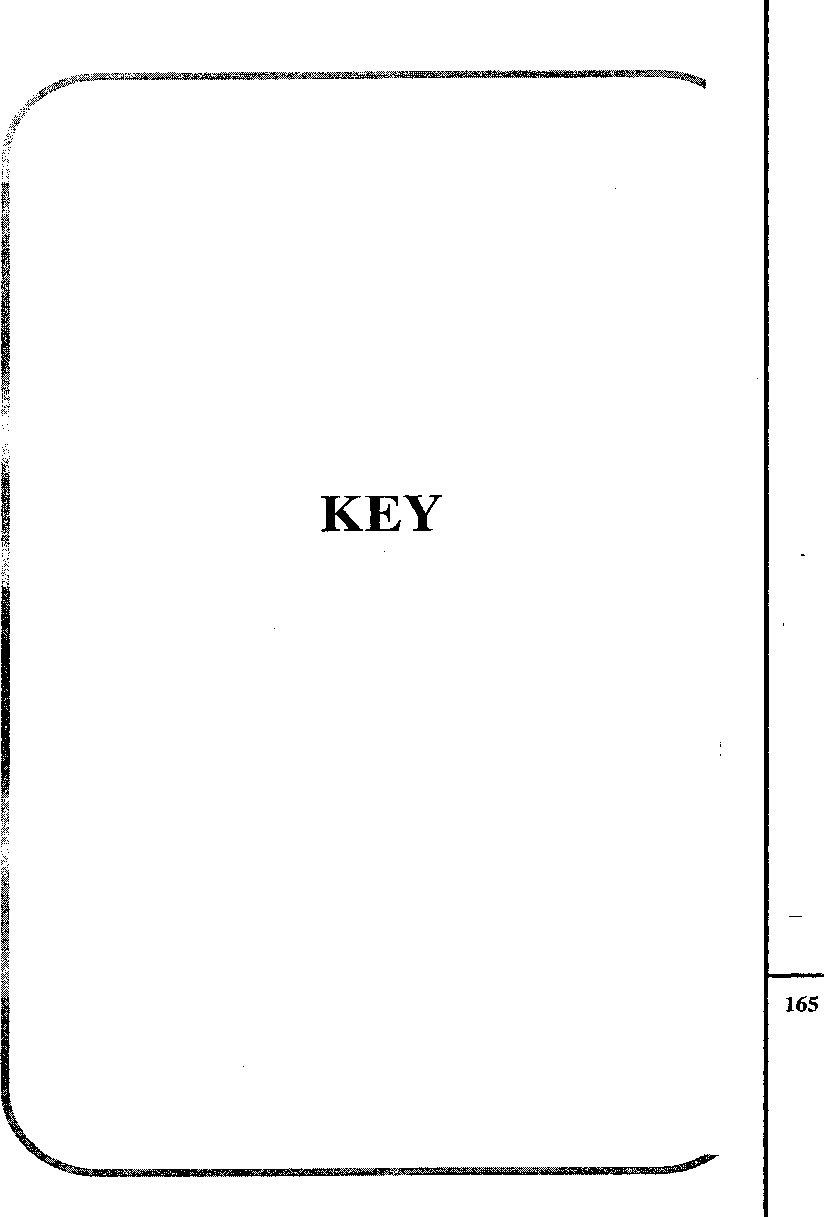 PHẤNI10 ĐÈ KIẾM TRA TỎNG HỢP
TRỌN VẸN KIÉN THỨC THEO ĐƠN VỊ BÀI HỌCTEST FOR UNIT 1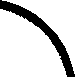 Choose the word that has underlined part pronounced differently from the others.A	2. A	3. A	4.D	5.CChoose the word whose main stress is placed differently from the others.B	2. A	3.C	4. D	5.DChoose the underline word or phrase that needs correcting.1. D	2.C	3.D	4.B	5.CChoose the underline word or phrase that needs correcting.l.A	2.B	3. A	4.C	5.BChoose the word (A, B, C, D) that best fits each of the blank spaces.l.A	2. A	3.B	4.D	5. AA	7. B	8. B	9. B	10. DRead the following passage and choose the item (A, B, c, D) that best answer each of the questions about it.l.D	2. A	3.D	4.C	5. ATEST FOR UNIT 2Choose the word that has underlined part pronounced differently from the others.1) A	2) D	3) B	4) B	5) DChoose the word whose main stress is placed differently from the others.1) A	2) D	3) B	4) c	5) DChoose the underline word or phrase that needs correcting.1) D	2) B	3) D	4) c	5) D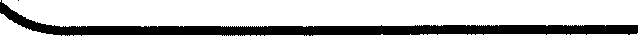 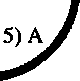 Choose the word (A, B, c, D) that best fits each of the blank spaces. 1) D	2) A	3) A	4) B6) c	7) c	8) c	9) BRead the following passage and choose the item (A, B, c, D) that best answer each of the questions about it.1)D	2)B	3)C	4) B	5) ATEST FOR UNIT 3Choose the word that has underlined part pronounced differently from the others.1)A	2) D	3)B	4) c	5) AChoose the word whose main stress is placed differently from the others.Choose the underline word of phrase that needs coưecting.1) B	2) D	3) D	4) D	5) c4 Choose the underline word or phrase that needs correcting.1)D	2) c	3) D	4) A	5) AChoose the word (A, B, c, D) that best fits each of the blank spaces.1)A	2) B	3) A	4) D	5) D6) D	7) c	8)B	9)C	10) Ạ,	6. Read the following passage and choose the item (A, B, c, D) that besti answer each of the questions about it.1) B	2) c	3)D	4) A	5)DTEST FOR UNIT 4Choose the word that has underlined part pronounced differently from the others.1) D	2) A	3) A	4) c	5) BChoose the word whose main stress is placed differently from the others.1) c	2) A	3) c	4) B	5) DV		-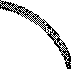 ,——Choose the underline word or phrase that needs correcting.1) D	2) D	3) B	4) D	5) AChoose the underline word or phrase that needs correcting.1)B	2) D	. 3) c	4) A	5)DChoose the word (A, B, c, D) that best fits each of the blank spaces.1) A	2) c	3) A	4) A	5)D6)B	7) c	8) D	9) B	10) cRead the following passage and choose the item (A, B, c, D) that best answer each of the questions about it.1)C	2) D	3) B	4) A	5) DTEST FOR UNIT 5Choose the word that has underlined part pronounced differently from the others.1)C	2) A	3) D	4) A	5) BChoose the word whose main stress is placed differently from the others.1)C	2)B	3) c	4) B	5)DChoose the underline word or phrase that needs correcting.1)D	2)C	3) C	4) D	5) AChoose the underline word or phrase that needs correcting.1) D	2) B	3)	c	4) B	5)CChoose the word (A, B, c, D) that best fits each of the blank spaces.1) B	2).c	3)	Đ	4) B	5) A6) D	7) c	8)	D	9) c	10) ARead the following passage and choose the item (A, B, c, D) that best answer each of the questions about it.1) c	2) D	3) c	4) c	5) DFINAL 1st TERM TEST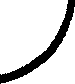 27. qualified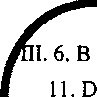 peacefulc36. c39. T	40. F	41. FIX. 42. Lines of poetry have been printed on the Ao Dai by some fashion designers.Are you interested in surfing the web?44.1 have learned/ have been learning English since 1998.My father said he was leaving for Ha Noi the next day.TEST FOR UNIT 6Choose the word that has underlined part pronounced differently from theothers.	,1)A	2) c	7	3)B	4) A	5) DChoose the word whose main stress is placed differently from the others.1)A	2) c	3) A	4) B	5) DChoose the underline word or phrase that needs correcting.1)D	:	2) c	3) B	4) D	5) BChoose the underline word or phrase that needs correcting.1)B	2)	D	3) B	4) D	5) cChoose the word (A, B, c, D) that best fits each of the blank spaces.1)C	2)	A	3) B	4) B	5) c6) A	7)	A	8) B	9) D	10) A6. Read the following passage and choose the item (A, B, c, D) that answer each of the questions about it.1) B	2) D	3) B	4) B	5) BTEST FOR UNIT 7Choose the word (A, B, c, D) that best fits each of the blank spaces.DA	2)D	3)B	4) c	5) B6) A	7)B	8)D	9) c	10) ARead the following passage and choose the item (A, B, c, D) that best answer each of the questions about it.i)D	2) B	3) B	4) D	5)CTUYỂN TẬP CÁC BỂ THI TIÊNG ANH VÀO LỚP 10170Choose the word that has underlined part pronounced differently from the others.1) c	2) D	3) A	4) B	5) AChoose the word whose main sưess is placed differently from the others.1)C	2) D	3) D	4) c	5) DChoose the underline word or phrase that needs correcting.1) c	2) c	3) D	4) c	5) DChoose the underline word or phrase that needs coưecting.1)C	2) c	3)D	4)C	5)CChoose the word (A, B, c, Đ) that best fits each of the blank spaces.1)B	2)D	3) A	4)C	5)C6)D	7)B	8)B	9)C	10)	ARead the following passage and choose the item (A, B, c, D) that best answer each of the questions about it.1) B	2) A	3) A	4) A	5) DTEST FOR UNIT 8Choose the word that has underlined part pronounced differently from the others.1)C	2)C	3)B	4)D	5) AChoose the word whose main sttess is placed differently from the others.5) c1.2.3.4.5.6.TEST FOR UNIT 9Choose the word that has underlined part pronounced differently from the others.DD	2) B	3)C	4)B	5) DChoose the word whose main stress is placed differently from the others. DC	2) D	3) B	4) A	5) cChoose the underline word or phrase that needs correcting.D-D	2) A	3) D	4) B	5)DChoose the underline word or phrase that needs correcting.DA	2)	A	3) B	4) B	5) DChoose the word (A, B, c, D) that best fits each of the blank spaces.DB	2)	c	3)C	4) c	5) A6) A	7)	D	8) A	9) A	10) DRead the following passage and choose the item (A, B, c, D) that best answer each of the questions about it.	•DC	2) D	3)B	4) B	5) D1)D	2) C	3) A	4) DChoose the underline word or phrase that needs correcting. 1)A	• 2) A	3) A	4) AChoose the underline word or phrase that needs correcting. 1)B	2)B	3)C	4)B5)BTEST FOR UNIT 10Choose the word that has underlined part pronounced differently from the others.DC	2) B	3)C	4) D	5) AChoose the word whose main stress is placed differently from the others.DA	2) D	3)D	4) c	5) BChoose the underline word or phrase that needs correcting.1)D	2)C	3) A	4)C	5)CTUYỂN TẬP CÁC ĐỂ THI TIẾNG ANH VÀO LỚP 10171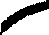 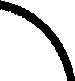 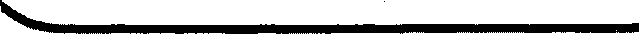 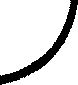 Choose the underline word or phrase that needs correcting.1)C	2) D	3)D	4) c	5)BChoose the word (A, B, c, D) that best fits each of the blank spaces.1) C	2)B	. 3)C	4) A	5)B6) c	7)B	8) c	9) D	10) cRead the following passage and choose the item (A, B, c, D) that best answer each of the questions about it.1) D	2) B	3) B	4) c	5) AFINAL 2nd testl.B	2. A	3.D4. c	5. DIX. 43. Jane said she would be very busy the following day.It has been a year since they last phoned US.45 Susan suggested Mary (should) have a doctor check her eyes./ Susan suggested Mary (should) have her eyes checked (by a doctor).She speaks Japanese fluently.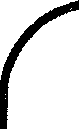 	   -   ——   ' PHẤNĨĨCÁC ĐỀ THI VÀO LỚP 10 TỪ 2007 - 2012TEST 2012III.They celebrate Mother’s Day in the United States.It is celebrated on the second Sunday in May.She usually receives greeting cards and gifts from her husband and childrenị.Yes, they do.	■	'p IV-	/ .	:ị	1. His exercises were finished on time. ,ị ‘	2. John asked Daisy if (whether) she often watched TV programs.3. We started to learn/ learning English 4 years ago.t	4. If I had a car, I could take you tothe airport.We postponed the picnic because the weather was bad.He suggests going to the beach.Although the apples were green, children ate all them.She speaks Japanese fluently, án trả lời khấc nếu đúng cũng được cho điểm)I.c	2. AB	7. Dn.B	12.A24. daily	25. response/ responses27. economic	28. deforestationphoneslookingIt was such a difficult exercise that we couldn’t do it.He wishes he could speak English well/ he were able to speak English well.Tom had no difficulty passing the test.36.I can run faster than my friend.TEST2010Z7/rv. 1.F1. pride4. interesting 5. disastrous2. F2. difference1. to send 2. had moved vn. 1.2.3.F3. modernize 6. Traditionally 3. have played4.T4. would visit... try to recycle things, we will save natural resources ... else in Peter’s class is as tall as him 3.... care of the school garden every Saturday 4. ... to go to school although it is raining hardTEST 2009VII. 1. 2 3.. Tung a cup of tea .. was done excellently. the former capital of Vietnam, is acknowledged as the World’s Cultural Heritage 4.... as good performances as sheTUYỂN TẬPCẤCBÊ THI TIẾNG akhvàolởp Ids	TEST 2008TUYỂN TẬP CÁC ĐỂ THI TIẾNG ANH VÀO LỚP10VII. 1. ... be eaten for fear of bird flu.2. ... 9 months since she (last) went out with him. 3.... a lot of snow that we couldn’t go out.4. ... in this class is as good as Miss Huong Tram.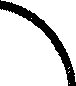 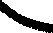 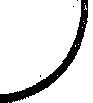 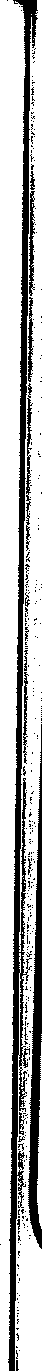 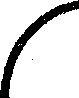 PHÀN III30 BÀI TEST CHỌN LỌC LUYỆN THI VÀO LỚP 10TEST 3I. A.l.B	2.B	3.AB. 4.B	5. AK			TUYỂN TẬP CÁC ĐỂ THI TIÊNG ANH VÀO LÓỊP10III. l.B2. A4. Arv. 1. announcement 3. deathA2. bankingtypical5. demonstration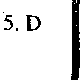 TEST 6TUYỂN TẬP CÁC ĐÊ THI TIẾNG ANH VÀO LỚP 10TUYỂN TẬP CẮC ĐỂ THI TIẾNG ANH VÀO LỚP 10TEST 12legendaryTUYỂN TẬP CÁC ĐẼ THI TIẾNG ANH VÀO LỚP 10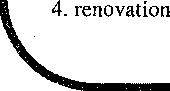 TUYỂN TẬP GÃC ĐÊ THI TIẾNG ANH VÀO LỚP 10TEST 14A[II. l.cIV. 1. deafened 4. tragically2.B2. exhibited 5, passionate3.C3. tragedy4. D■X5,cTEST 17TEST 19I. A. l.B B. 4.D2.C5.B3.CTUYỂN TẬP CẮC ĐỂ ĨHI TIẾNG ANH VÀO LỚP10TEST 20TUYỂN TẬP CÁC ĐÊ THI TIẾNG ANH VÀO LỚP 10l.B	2.B1. consumption 3. pressureB2. stimulationmemorial5. merchandiseTEST 25TUYỂN TẬP CẤC ĐỂ THI TIẾNG ANH vào LỚP 10TEST 27I. A. l.B	2.BB. 4. A	5.B3.D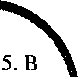 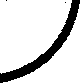 TEST 284. convenient 5. inconvenientTUYỂN TẬP CÁC ĐỄ THI TIẾNG ANH VÀO LỐP 10TEST 30TUYỂN TẬP CÁC ĐÊ THI TIẾNG ANH VẢO LỚP 10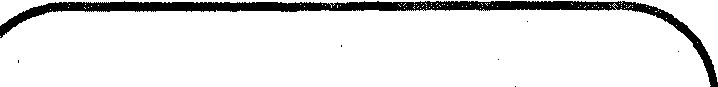 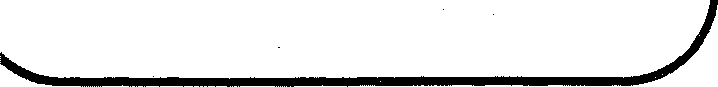 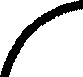 • •Lời nói đầu		.					5PHẤN I	 								710 ĐỀ KIỂM TRA TỎNG HỢPTRỌN VẸN KIÉN THỨC THEÒ ĐƠN VỊ BÀI HỌCTEST FOR UNIT 1								. 7TEST FOR UNIT 2 			10TEST FOR UNIT 3		13TEST FOR UNIT 4				17TEST FOR UNIT 5							21FINAL 1st TERM TEST										25TEST FOR UNIT 6						29TEST FOR UNIT 7									32TEST FOR UNIT 8									35TEST FOR UNIT 9					39Test for unit 10									43FINAL 2nd test..............							Ị7PHẦN II......											51CÁC ĐỀ THI VÀO LỚP 10 TỪ 2007 - 2012TEST 2012....:.									.51TEST 2011						54TEST 2010			..:					...58189TEST 2009..:					:....					:.	.62TEST 2008..							...66TEST 2007.TUYỂN TẬP GÁC ĐÊ' THI TIÊNG ANH VÀO LỚP 10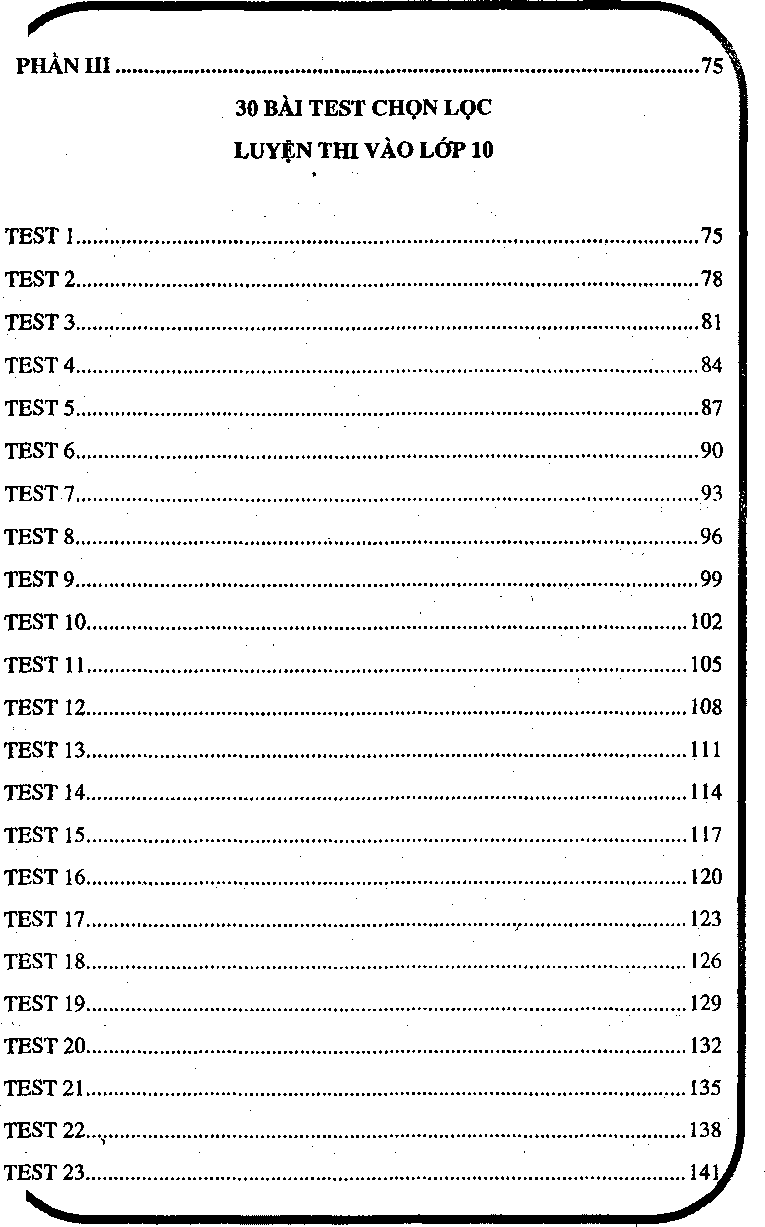 TUYỂN Tập CÁC ĐÊ THI TIẾNG ANH VÀO LỚP 10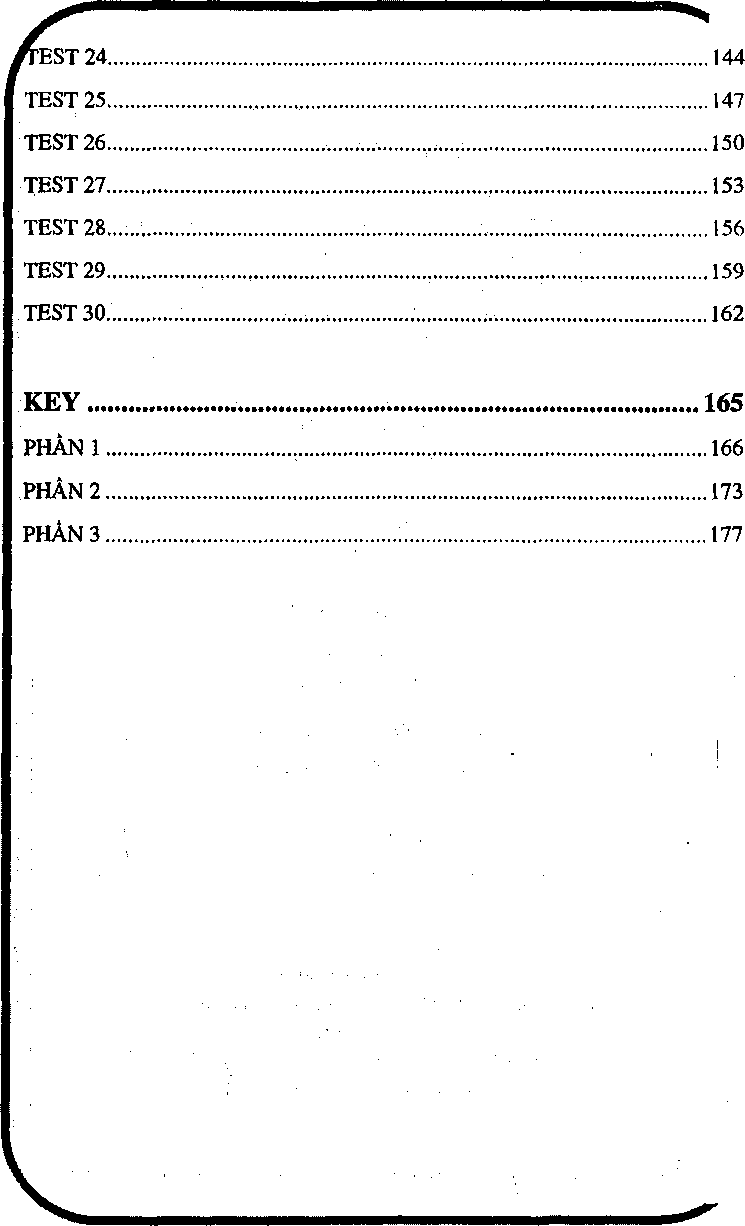 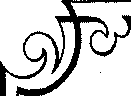 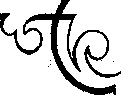 TUYÊN TẬP CÁC ĐÈ THI TIẾNG ANHVÀO LỚP 10NHÀ XUẤT BẢN ĐẠI HỌC QUỐC GIA HÀ NỘI16 Hàng Chuôi - Hai Bà Trưng - Hà Nội
Điện thoại: Biên tập - chế bản: (04) 39714896;Hành Chỉnh: (04) 39714899; Tổng bien tập: (04) 39715011
Fax: (04) 39714899Chịu trách nhiệm xuất bản:Giám đốc - Tổng biên tập:TS. PHẠM THỊ TRÂMBiên tập:	SINH QUÝSửa bản in:	MCBOOKSChế bản:	LÊ LIÊNVẽ bìa:	BIASACH.COMLIÊN KỂT XUẤT BẢNCÔNG TY CỔ PHẨN SÁCH MCBOOKS Địa chỉ: số nhà 26, ngõ 245 Mai DịchCầu Giấy, Hà Nội Website: www.mcbooks.vn:Mã sổ: 2L-137ĐH2014In 5.000 cuốn, khổ 16x24cm, tại Công ty cổ phần In Sao Việt Sổ KHXH: Í16-2014/CXB/03-25ĐHQGHN ngày 16/01/2014 Quyết định xuất bàn số: 132LK-XH/QĐ-NXB ĐHQGHN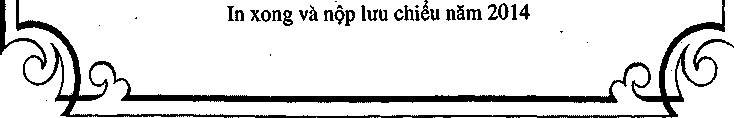 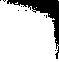 1	J1	J1) A. campusB. untilc. supplyD. publish2) A. aspectB. editionc. experienceD. examine3) A. politeB. candidatec. depositD. persuasive4) A. amountB. foundc. courseD. council5) A. advanceB. advertisec. attendD. amountI. Choose the word which is pronounced differently from the others.I. Choose the word which is pronounced differently from the others.I. Choose the word which is pronounced differently from the others.I. Choose the word which is pronounced differently from the others.1. A. designerB. climatec. shrineD. pity2. A. watchB. scholarshipc. childrenD. teacher3. A. washedB. advisedc. workedD. promisedthe others.the others.the others.the others.4. A. convenientB. interestingC. comfortableD. Internet5. A. entertainB. electronicC. documentaryD. television1) A. activeB. predictc. tinyD. ultimately2) A. celebrationB. consideratec. decorateD. Easter3) A. composeB. accelerationc. describeD. compliment4) A. slaveryB. secondc. towardsD. guest5) A. activeB. ancientc. chainD. nominate1) A. imaginaryB. hobbyC. multiplyD. crazy2) A. despiteB. evidentC. eruptD. device3) A. tidalB. devicec. mineralD. sight4) A. conclusiveB. despiteC.spotD. news5) A. alienB. abroadC. ballonD. disappear1. A. sightB. mineralC. pipeD. device2. A. floodB. groomC. typhoonD. balloon3. A. earthquakeB. healthyC. thunderD. weather12. He	a book since Januarv.A. wrote	B. has writtenc. writeD. have written13. She asked meA. where I came from?B. where did I come from.B. where did I come from.c. where I came from.D. where did I come from?D. where did I come from?14.1	her last vear.A. to see	B.seenc. sawD. seeA. HoweverB. Despitec. BecauseD. Although2. She complains noisily about anything2. She complains noisily about anythingshe doesn’t like.she doesn’t like.A. whatB. thatc. about whichD. whose3. You seem to be quite good	phvsics.3. You seem to be quite good	phvsics.3. You seem to be quite good	phvsics.A. forB.aboutc. atD. to4. Our house needs to be4. Our house needs to beA. paintingB. paintc. paintedD. paints5. If you saw a UFO,what	youdo?A. willB. wouldc. canD. did6. “Would you like aít	9Ìglass of green tea?”A. No, let’s notB. No, I don’tc. No, thanksD. No, I wouldn’t7. Mr. Long often goes swimming7. Mr. Long often goes swimmingSunday morning.Sunday morning.A. inB. onc. untilD. at8. We’re good friends. We	each other since we were in primary school.8. We’re good friends. We	each other since we were in primary school.8. We’re good friends. We	each other since we were in primary school.8. We’re good friends. We	each other since we were in primary school.A. knowB. have knownc. have been known	D. knewc. have been known	D. knew9. We wish youA. good luckB. congratulationc.happyD. enjoy yourself10. The final match of EURO 200810. The final match of EURO 2008on June 30lh.Ạ. will be occurred B. takes placeẠ. will be occurred B. takes placec. happeningD. is goingII. Choose the word which is pronounced differently from the others.II. Choose the word which is pronounced differently from the others.II. Choose the word which is pronounced differently from the others.II. Choose the word which is pronounced differently from the others.(0.75 pt)1. A. exactlyB. examplec. exerciseD. examination2. A. changeB. championc. chooseD. toothache3. A. waitedB. erasedc. neededD. ended1.A. setB. headc. heatD. dead2. A. machineB. inspirationc. exchangeD. champagne3. A. pleasedB. erasedc. increasedD. amused6. Please forgive me. 1 didn’t mean6. Please forgive me. 1 didn’t meanyou.you.A. upsettingB. being upsetc. to upsetD. to be upset7. Her questions about my private life7. Her questions about my private lifeme.A. embarrassesB. embarrassingc. embarrassedD. embarrassinglyeach year.A. marriageB. marriedc. get marriedD. are married9. There can be nobetween two friends.between two friends.A. suspicionsB. suspicionc. suspiciousD. suspiciouslyA. stayB. to stayc. stayingD. stayed11. Don’t pretendwhat you aren’t.what you aren’t.A. to beB. beingc. beD. to be beingA. tellingB. being toldc. to tellD. to be told13. Don’t get off the bus until it13. Don’t get off the bus until itA. has stoppedB. stoppedc. will stopD. stop14. It	fiveyears since heto study English.to study English.A. was/ beganB. is/ has begunc. will be/ begins D. is/ beganc. will be/ begins D. is/ beganA. had forgottenB. has left	c. have left	D. had left16. “Hi. Tracy, you looked tired. ” “I’m tired. I	the living room all16. “Hi. Tracy, you looked tired. ” “I’m tired. I	the living room allday.”A. paintedB. had paintedc. have paintedD. have been painting17. They allowed himwrite a letter to his wife.A. writeB. writing	c. written	D. to writeA. fileB. folderc.accountD. hard drive19. Her application was neatly typed and looked very19. Her application was neatly typed and looked very19. Her application was neatly typed and looked veryA. professionalB. cancelledc. delayedD. trophydisasterB. fastenC. fatherD. ambitiouslaundryB. packageC. alternateD. sawpumpB. curriculumc. someD. dumb1.A. bankB. brigadeC. addD. gradually2.A. clenchB. weatherC. assembleD. picturesque3.A. printerB. siteC. dialD. wildlifeA. giftB. easeC. lispD. originA. seatB. meatC. greatD. meansA. ploughB. coughC. crownD.shoutChoose the word whose main stressed syllable position is different from the rest.Choose the word whose main stressed syllable position is different from the rest.Choose the word whose main stressed syllable position is different from the rest.Choose the word whose main stressed syllable position is different from the rest.A. passionB. photographyc. consumingD. miraculousA. stimulateB. computerC. insectD. revealỄ. A. to bendB. by bendingc. for bendingD. owing to you bendD. owing to you bend2. A. whatB. whyc. whomD. how3. A. whenB. becausec. ifD. for4. A. meetB. meetingc. to meetD. he met5. A. shouldB. had betterc. oughtD. must6. A. byB. because ofc. owing toD. for7. A. HoweverB. In additionc. ThereforeD. Alternatively8. A. by receivingB. to receivec. for receivingD. receive9. A. BecauseB. whenc. UntilD. For10. A. gave youB. what I gave youB. what I gave youc. which gave youD. I gave you11. In the summer Johntennis once or twice a week.tennis once or twice a week.tennis once or twice a week.A. is playing usuallyA. is playing usuallyB. is usual playingB. is usual playingc. usually playsD. plays usually12. Kimberly isn’t here.out.A. She goesB. She wentc. She’s goneD. She had gone13. Everything is going on well. We13. Everything is going on well. Weanv problemsso far.A. didn’t haveB. don’t havec. haven’t hadD. haven’t14.	something to eat?14.	something to eat?ịA. Who does wantB. Who wantc. Who do wantD. Who wants15. We	Karl and Catherine this15. We	Karl and Catherine thisevening.A. will meetB. are meetingc. metD. meetA. me comingB. me to comec. that I comeD. that I will comeD. that I will come8. Watch out! Youoff that ladder!A. are going to fallB. are falling	c. fallD. fell9. Ann hates, so she doesn’t fly very often.A. flyingB. fly	c. to flyD. flight10. Sandra is. She works at a Cho Ray hospital.A. nurseB. a nurse	c. the nurseD. a nurser11. He walked up andthe street several times then stoodthe street several times then stood1. A. narrowB. harrowC. tragicD. dancing2. A. professorB. childrenC. intelligentD. peasant	13. A. fundB. minutec. husbandD. pump	'B. Choose the word whose main stressed syllable position is different fromB. Choose the word whose main stressed syllable position is different fromB. Choose the word whose main stressed syllable position is different fromB. Choose the word whose main stressed syllable position is different fromthe rest.4. A. muddyB. uselessC. gestationD. widen5. A. turtleB. jellyfishC. coverD. entrapmentA. air-hostessA. humaneB. lobbyB. professionc. background	D. alternatec. sexism	D. tragicII. Choose the best answer (A, B, c, D) to complete each sentence.II. Choose the best answer (A, B, c, D) to complete each sentence.II. Choose the best answer (A, B, c, D) to complete each sentence.1. Kelly has been working here1. Kelly has been working hereA. for six monthsB. six months agoc. since six monthsD. in six months2. It’s been two yearsJoe.A. that I don’t seeB. since I didn’t seec. that I haven’t seenc. that I haven’t seenD. since I last saw3. I think the weatherbe nice later.be nice later.A. willB. shallc. is going to	D. used tothe others.the others.the others.the others.1. A. bankB. quarterc. marketD. park2. A. destinationB. determinationc. demonstrationD. humanitarian3. A. romanticB. tragicc. ambitiousD. biodiversityA. pictureB. paragraphc. letterD. formAnother word for“farmer” isA. formerB. farmc. workD. peasantI would likea CUD of teaA. havingB. to havec. hadD. have1. A. oppositionB. comedyC. communicatorD. computer2. A. comeB. comedyc. documentaryD. crop3. A. pumpingB. picturesquec. gulfD. sungB. Choose the word whose stress is different from the others.B. Choose the word whose stress is different from the others.B. Choose the word whose stress is different from the others.B. Choose the word whose stress is different from the others.4. A. altitudeB. assemblec. resortD. picturesque5. A. cartoonB. internetc. mediaD. wildlifethe others.the others.the others.the others.A. whaleB. passionc. vegetationD. rejuvenatedA. motionB. globec. goalD. crownA.cookedB. neededc. kissedD. laughedA. tile-roofedB. pollutedC. laughedD. washedA. graduallyB. originC. endangeredD. organismA. sub-tropicalB. raiseC. faceD. wildness1. A. missedB. floodedc. contaminatedD. located2. A. airB. hairc. upstairsD. portrait3. A. exploreB. orphanc. floraD. imprisonA. passionA. sureA. resortB. softwareB. sheB. encloseC. uselessc. species c. atmosphereD. solemnD. conservationD. whereasB. Choose the word whose stress is different from the others.B. Choose the word whose stress is different from the others.B. Choose the word whose stress is different from the others.B. Choose the word whose stress is different from the others.4. A. AmericanB. anniversaryC. divorcedD. remember5. A. championB. committeeC. defeatD. postponeA. are going toB. will	C. movedD. are moved2. The pilot showed UShow to fly the plane. It was extremelyA. interestingB. interested	C. interestinglyD. interestedly3. What timeon?I	A. is the newsB. are the news c. is newsD. are news4. We saw some peopleĨ	car had broken down.A. theirB. which	C. whoseD. thatA. am going toB. willamD. should12. A friend of mine phoned12. A friend of mine phonedme to a party.A. for inviteB. to invitec. for invitingD. for to invite13.1 saw Jacka concert last Saturday.a concert last Saturday.A. atB. onc. inD. from14. What time did theythe hotel?the hotel?A. arrive toB. arrive atc. arrive inD. get to1. A.agesB. servicesc. leavesD. changes2. A.newsB. whalesc.reasonsD. lasts3. A.rememberedB. askedc. lovedD. openedthe others.1. A. heroB. nearc. volunteerD. categorize2. A. openB. knowc. boroughD. location3. A. tourB.sourc. poorD.sureA. fastB. classmateC. languageD. passageA. monthB. holidayC. lovelyD. wonderfulA. loseB. movieC. proveD. womenChoose the word whose stress is different from the others.Choose the word whose stress is different from the others.Choose the word whose stress is different from the others.Choose the word whose stress is different from the others.A. insertB. passionC. subtractD. resortA.announceB. centralC. assembleD. humanethe others.A. lovelyB. comec. cupD. putA. friendB. readyc. leaveD. deathA. flatB. parkc. harrowD. chat7.	do vou like pop music? — Because it makes me relaxed.7.	do vou like pop music? — Because it makes me relaxed.7.	do vou like pop music? — Because it makes me relaxed.7.	do vou like pop music? — Because it makes me relaxed.A. WhenB. Whatc. WhyD. How8. “	vou prefer, cartoon or horror films?” - “The later.”8. “	vou prefer, cartoon or horror films?” - “The later.”8. “	vou prefer, cartoon or horror films?” - “The later.”8. “	vou prefer, cartoon or horror films?” - “The later.”A. What areB. Which arec. What doD. Which do9. We haven’t seen each other9. We haven’t seen each othermonths.A. sinceB. fromc. forD.about10. We trvhard for the coming exams.hard for the coming exams.A. to studyB. studyc. studyingD. studies11. The government has decided to cut taxes in order to11. The government has decided to cut taxes in order to11. The government has decided to cut taxes in order totheeconomy.A. simulateB. stipulatec. imitateD. stimulate12. If voufive from nine you get four.five from nine you get four.A. minusB. addc. subtract D. A & c are coưectc. subtract D. A & c are coưect13. Doctors use laser beams13. Doctors use laser beamsbone in ear surgery.A. to removeB. removec. removingD. removed14. We set off earlywe didn’t want to get stuck in the traffic.we didn’t want to get stuck in the traffic.we didn’t want to get stuck in the traffic.A. becauseB. so thatc. althoughD. in case15. He alwavs wears clothes15. He alwavs wears clothesare too small for him.A. whyB. whatc. whichD. where16. He feltwith the results of his exam.with the results of his exam.A. disappointingB. disappointed c. disappointedly D. disappointmentB. disappointed c. disappointedly D. disappointmentB. disappointed c. disappointedly D. disappointment17. It washis father came home	his homework.his father came home	his homework.his father came home	his homework.A. until not/ did the boy doA. until not/ did the boy doB. until not/ the boy didB. until not/ the boy didc. not until/ did the boy doc. not until/ did the boy doD. not until/ the boy didD. not until/ the boy did18. My father often goes to church18. My father often goes to churchSundays.A. withB. atc. onD. in19. He is the man about	I told you,19. He is the man about	I told you,19. He is the man about	I told you,A. whoB. whomc. thatD. all are correctthe others.the others.the others.the others.A. usuallyB. tourc. casualD. wouldA. hereB. therec. cheersD. clearA. siteB. unitc. destinationD. displayA.quarterB. bankc. marketD. parkA.announceB. mousec. miraculousD. rousingA.composeB. emotionc. discoverD. tempoA. beginB. beginsc. beganD. begunA. had never metB. have never met c. never metB. have never met c. never metD. has never metA. hadB. hasc. haveD. did7. A. meetB. was meetingc. metD. have met8. A. talkedB. saidc.spokeD. all are correct 19. A. onB. forc. inD. at	110. A. chanceB.exchangec.changeD. chamber11. That is the bookyou gave me for my birthday.you gave me for my birthday.A. whoB. whomc. whichD. all are correct12. How long does a cricket match12. How long does a cricket match?A. endB. lastc. beginD. stop	113. Fish have nostrilsare used for smelling, not for breathing.are used for smelling, not for breathing.are used for smelling, not for breathing.A. theyB. whatc. whomD. that14. Not until 1975the Vietnam’s Liberationthe Vietnam’s LiberationA. that/ succeededB. did/ succeedIc. A & B are correct D. A & B are incorrectc. A & B are correct D. A & B are incorrectc. A & B are correct D. A & B are incorrect15. “Where’s the nearest post office?”- “15. “Where’s the nearest post office?”- “9*IIA. Turn left and then rightA. Turn left and then rightB. It’s open at nine o’clock	1B. It’s open at nine o’clock	1c. It’s about two kilometersc. It’s about two kilometersD. Yes, there is16-1	in Nha Trang and now I live in Ho Chi Minh City.16-1	in Nha Trang and now I live in Ho Chi Minh City.16-1	in Nha Trang and now I live in Ho Chi Minh City.16-1	in Nha Trang and now I live in Ho Chi Minh City.A. am used to livingB. am used forc. used to liveD. used to living17. What do youdo after lunch?do after lunch?A. fortunatelyB. yetc. unusuallyD. usually	q18. These factories are releasing toxic gases into the18. These factories are releasing toxic gases into the18. These factories are releasing toxic gases into theA. airB. skyc. atmosphereD. all are correctÍẰ19. The organization was established to19. The organization was established toconditions for the disabled. 1Jconditions for the disabled. 1JA. betterB. better thanc. improveD. A & c arethe others.A. holidayB. husbandc. hourD. houseA. chainB. psychologyc. challengeD. chapterA. walkedB. stimulatedc. divorcedD. likedthe others.1 1. A. moveB. love	c. proveD. groove1 2. A. flowerB. power	c. towerD. lower1 3. A. fearB. near	c. pearD. clear1 B. Choose the word whose stress is different from the others.1 B. Choose the word whose stress is different from the others.1 B. Choose the word whose stress is different from the others.4. A. endangerB. forester	c. defenceD. erosion5. A. vegetationB. conservation c. contaminationD. metropolitanII. Choose the best answer (A, B, c, D) to complete each sentence.II. Choose the best answer (A, B, c, D) to complete each sentence.II. Choose the best answer (A, B, c, D) to complete each sentence.1. Campuses are still	with students.1. Campuses are still	with students.A. crowdingB. crowd	c. to crowdD. crowded2. Whenin a washing-machine, this woolen scarf will stretch.in a washing-machine, this woolen scarf will stretch.A. washB. washed	c. washingD. having washedI 3. I’m useda bath before going to bed now.j1	A. to haveB. having	c. to havingD. to be having1 4. If vou had taken mv advice, vou	in trouble now.1 4. If vou had taken mv advice, vou	in trouble now.1	A. will beB. won’t bec. wouldn’t beD. wouldn’t have been5. It’s no useto ask for his help.A. tryB. to try	c. to tryingD. trying6. These foreign students have become accustomed6. These foreign students have become accustomedthe climate here.A. withB. to	c. forD. from1. A.engineB. regardc.forgetD. clench2. A.knowB. pickc. canD. key3. A.capsB. studentsc. bagsD.books1. A. schoolB. cheerc. chemistryD. chorus2. A. switchB. cheerc. pictureD. psychology3. A. internetB. weatherc. left-oversD. documentary1 B. Choose the word whose stress is different from the others.1 B. Choose the word whose stress is different from the others.1 B. Choose the word whose stress is different from the others.1 B. Choose the word whose stress is different from the others.4. A. serviceB. packagec. holidayD. profession5. A. humanB. romanticc. alternateD. curriculumII. Choose the best answer (A, B, c, D) to complete each sentence.II. Choose the best answer (A, B, c, D) to complete each sentence.II. Choose the best answer (A, B, c, D) to complete each sentence.II. Choose the best answer (A, B, c, D) to complete each sentence.1. The journey is more important than the1. The journey is more important than theA. departureB. arrivalc. resultD. destination2. To err is, to forgive is divine.A. humanB. humanec. humanitarianD. humans3. There was aaccident near my house last night.accident near my house last night.1	A. horribleB. horrificc. horrorD. A & B are1	correct1 4. Rapid run off would cause frequent1 4. Rapid run off would cause frequentand leave little water duringand leave little water during1	dry seasons.A. floodsB. bloodc. rainD. all are correct5. The movement of something around a close system is called5. The movement of something around a close system is called5. The movement of something around a close system is called5. The movement of something around a close system is calledA. circleB. cyclec. circulateD. circulation6.	dams hold back needed water and provide power for homes &6.	dams hold back needed water and provide power for homes &6.	dams hold back needed water and provide power for homes &6.	dams hold back needed water and provide power for homes &industries.A. HydroelectricB. Waterc. ElectricD. Hydro-water7. The earth is beingand the future looks bad.and the future looks bad.:	A. threatB. threatenc. threateningD. threatened8. She shouldaway for a few days.A. goB. going	c. wentD. gone9. We needour best in studying.A. to tryB. trying	c. tryD. being tried10. Ted wondered whv he	bv the police.10. Ted wondered whv he	bv the police.A. wantedB. wants	c. was wantedD. is wanted11. Many new roadsin this citv at present.A. was being builtB. is being built c. buildD. are being built12. So far. Imany plays of Shakespeare.A. sawB. have saw	c. have seenD. had seen13. If vou were in mv position, what	vou13. If vou were in mv position, what	vou?A. will/ doB. would/ doA. atB. on	c. inD. for19. I’ll be at work lateTuesday morning.A. onB. for	c. fromD. in20. What do youon Saturday mornings?A. do usuallyB. usually do	c. usuallyD. none is correct1. A, chamberB. engravec. categoriseD. may2. A. confucianB. flourishc. fashionD. citadel3. A. renovationB. pollutionc. contaminationD. questionB. Choose the word whose stress is different from the others.B. Choose the word whose stress is different from the others.B. Choose the word whose stress is different from the others.B. Choose the word whose stress is different from the others.4. A. victoryB. trophyc. boroughD. profession5. A. humaneB. romanticc. alternateD. volunteer1. A. damageB. atmosphereC. altitudeD. add2. A. professionB. sexismc. CD-ROMD. press3. A. betterB. destructionc. committeeD. bịtthe others.the others.the others.the others.1, A. narrowB. harrowc. tragicD. dancing2. A. professorB. childrenc. intelligentD. peasant3. A. fundB. minuteC. husbandD. pumpA. actionA. cinemaB. cartoonB. detectiveC. characterC. disasterD. audienceD. committeeII. Choose the best answer (a, b, c, d) to complete each sentence.II. Choose the best answer (a, b, c, d) to complete each sentence.II. Choose the best answer (a, b, c, d) to complete each sentence.II. Choose the best answer (a, b, c, d) to complete each sentence.Every morning, when the alarmEvery morning, when the alarmclock (1)off, Mr Vy (2)up and (3}	some cups of tea. But yesterday, he (4)up and (3}	some cups of tea. But yesterday, he (4)up and (3}	some cups of tea. But yesterday, he (4)up a bit later and he (5)work immediately. When hework immediately. When he(6)in the field, many other peasants Í71in the field, many other peasants Í71there already.He (8)“Hello” to themand Í9)his plot of land tillnoon.Hoa: Hello! What are you doing? -Hoa: Hello! What are you doing? -Mai: Hello! (10)Mai: Hello! (10)1. A. takesB. goesC. putsD. runs2. A. putsB. looksC. getsD. run3. A. drinksB. hasC. enjoysD. all are correct4. A. gotB. getsc. getD. had gotten5. A. startedB. beganC. commencedD. all are correct6. A. arrivedB. was arriving C. had arrivedB. was arriving C. had arrivedD. was arrived7. A. wereB. have beenC. had beenD. none is correct8. A. spokeB. toldc. saidD. talkedthe others.A. quarterB.bankC. marketD. parkA. schoolB. cheerC. chemistryD. chorusA. merchantB. teacherc. chamberD. scholarthe others.the others.the others.the others.A. postponeB. costC. emotionD. hostA. championshipB. showC.sugarD. offspringA. enjoyedB. destroyedC. boiledD. clenched1.A. regardB. recognizeC. rememberD. deny2.A. knowledgeB. packagec. couldD. key3.A. capsB. studentsc. teachersD. books8. A. onB. withinc. inD. at9. A. toB. withinc. onD. in10. A. formB. fromc. forD. ofA. whatB. whichc. whoD. none is correct12. The mantalked to me last night is my father.talked to me last night is my father.A. whoB. whomc. whereD. which13. They walkedParisRome.A. from/ toB. from/ intoc. through/ toD. by/ tothe others.the others.the others.the others.1. A. flourishB. floodc. foodD. blood2. A. heritageB. renovationc. engraveD. memory3. A. baseB. vitaec. greatD. caveVH.31.D32,34. A35,vni. 37. T38.I: 1. c2.C3.B4.B5. A6. c7.B8; B9.Dto. Du. l.rr2.Bnr. I.c2.A3.D4.B5. A6. BI.1. B2.D3.D4. B5. D6.B7.B8.B9.C10. AII.l.D2.DIII.l.D2. A3.D4.D5.D6.CIV.l.T2.F3.F4.TV.1. fashionably1. fashionably2. product3. disappointed3. disappointed4. costly5. stormy6. activists11VI.1. stopped2. were going3. getting4. has been working;4. has been working;I. l.d2. b3. c4. c5. b6. c7.b8. b9. á10. bII. l.c2. d3. bIII. l.D2. B3.CIV. l.b2.C3.a4. c5. b6. b7. a8. dV. l.T2.F3.F4.TVI. 1. sightseers 2. disappointedVI. 1. sightseers 2. disappointed3. carefully4. freedomvn. 1. ...forward to going to the circusforward to going to the circus2. ... she didn’t talk too much in class. she didn’t talk too much in class3.... have you been learning English. have you been learning English4.... be elected as one of the World Wonders. be elected as one of the World WondersTEST 2007TEST 2007TEST 2007TEST 2007TEST 2007I. l.D2.D3.DII. 1. A2.B3.D4.B5.C6.B7.C8.D9.D10. c11. A12. B13. B14. A15,' c16. D17. B18. A19. Ani. l.D2.C3. B4.C5. A6.B7.B8.CIV. l.c2.D3.D4.DV. 1. effectively2. disappointing 3. unpolluted2. disappointing 3. unpolluted4. encouragementVI. l.T2.T3. F; 4. TTEST1TEST1TEST1I. A. l.c2.B3. AB. 4.D5.DII. 1. c2.D3. A4.D5. A6.C7.C8.B9. B10. B11. A12. B13. A14. D15. D16. D17. D18. c19. A20. DIII. 1. c2.D3. A4.B5. BIV. 1. air-conditionerIV. 1. air-conditioner2. disastrous3. ambition4. humanity5. tragicallyTEST 2:	iI. A. l.D2.B3.BB. 4. A5.CII. 1. A2.C3. B4.C5. A6.B7. c8. A9.C10. Ả11. A12. D13. c14. D15. D16. D17. c18. D19. c20. cIII. 1. B2. D3.C4.D5. cIV. 1. disaster2. ease3. gifted4. romance5. uneasyII. l.B2. A3.D4.BX5.D \6. A7. B8. B9.C10. B11. A12. B13. B14. B15. B16. A17. D,	18. G19. c20. cIII. 1. B2. c3. A4.B5.CIV. 1. exciting2. interested3. lend4. held5. typicalTEST 4I. A. l.B2.C3.BB. 4. A5. AII. l.B2.D3. A4.B5. A6.D7. A8.B9.B10. D11.c12. c13. c14. D15. B16. A17. c18. B19. B20. BIII. 1. D2.B3.D4.B5. DIV. 1. ambitious2. humane3. romantic4. sexism5. ưagic• ; ■TESTSI. A. l.D2j B3. cB. 4. B5.BII. l.c2. A3.C4.B5.C6.B7.B8. A9. A10. B11.B12. B13. c14. B15. D16. c17. D18. D19. B20. AI. A. l.AB. 4.C2.B5.D3.B3.B3.BII. 1. A2. A3.B4. A5.B6. A7.B8. B9. c10. c11. A12. A13. D14. c15. D16. A17. D18. B19. D20. DIII. l.B2.B3. A4. B5. AIV. 1. clenched2. demonstration 3. determination2. demonstration 3. determination4. glorious5. picturesqueTEST 7I. A. l.A2.D3.DB. 4.D5.DII. 1. A2.D3. A4. A5.D6. A7.C8. A9.C10. D11. A12. D13. D14. D15. B16. c17. D18. B19. G20. cIII. l.B2.B3.D4.B5.CIV. Í. gradually4. robbed2. opposition5. determined3. photographyTEST 8I. A. 1.B2. A3.BB. 4. A 5. AII. l.A2. A3.B4.C5.C6.B7.C8.B9.B10. D11. A12. B13. c14. A15. A16. A17. A18. B19. D20. Dl.c1. assembled4. miraculous2.C3. A2. scenic5. Press4. B3. destination5. B 1TEST 9I. A. 1. B2.D3. BB. 4.C5.BII. l.B2.C3.D4. D5.B6. A7.B8. A9.B10. D11.c12. B13. c14. B15. A16. B17. c18. B19. c20. cm. l.c2.C3 c4. A5.BIV. 1. exciting2. popularity3. runner14. interested5. exhibitionTEST 10I. A. l.D2.C3.CB. 4. c5.BII. l.B2.B3. A4.B5. B6. B7.B8. B9. A10. c11. D12. B13. A14. B15. c16. D17. B18- D19. B20. cIII. 1. A2.D3. e4. c5. BIV. 1. documentaryIV. 1. documentary2. comedies3. media4. glorious5. explorerTEST 11I. A. l.B2.D3. BJB. 4.B5. AJm. 1.B2.D3.B4. c5.B6. B7.D8. c9. D10. (11.B12. A13. D14. c15. (16. D17. c18. D19. D20. (III. 1. B2.D3.B4.C5.DIV. 1. contaminantsIV. 1. contaminants2. pollution3.abandoned4. defenceless5. vegetablesI.A. l.AB. 4.D2.D5. A3, D3, D3, DII. l.B2.D3.C4.D5. A6.C7.C8. c9. A10. A11. A12. c13. D14. c15. D16. D17. c18. c19. c20. cIII. 1. B2. A3.D4.D5.CIV. 1. emotional2. communicative2. communicative3!. energetic4. characteristic 5. powerful4. characteristic 5. powerfulTEST 13I. A. l.c2.D3.CB. 4.B5. An. 1. A2. A3. A4.C5.D6. c7.D8.C9.D10. B11.B12. B13. A14. B15. D16. A17. A18. D19. B20. AIII. 1. c2.D3. B4.B5.CIV. 1. heroic2. inconveniences2. inconveniences3. usualI. A. l.c2.D,	3. B,	3. B,	3. BB. 4. B5. AII. l.c2.C3. A4.D5.B6. A7. c8. A9. D10. B11. A12. c13. B14. c15. D16. B17. B18. A19. c20. DIII. 1. B2.B3. B4.C5.CIV. 1. financially2. ice-free3. located4. bombardment4. bombardment5. categoriesTEST 15I. A. l.D2. c3.BB. 4.D5.CII. 1. D2.C3.C4.D5. A6. A7.C8.C9. A10. c11.c12. D13. D14. c15.c16. B17. B18. c19. c20. DIII. 1. A2.C. 3. A ' ■'4.D5.DIV. 1. addition2. determined3. conserve4. alternately 5. disability4. alternately 5. disability4. alternately 5. disability4. alternately 5. disability4. alternately 5. disabilityTEST 16JI. A. l.D2.B3. DB. 4.B5.Bn. l.c2. A3.D4.C5.C6.B7.C8. A9.B10. B11. A12. A13. D14. c15. c ,16. D17. D18. D19. AI. A. l.D2.C3.B3.B3.BB. 4.B5.DII. l.D2. A3. c4. A5.C6.C7.C8.D9.C10. A11.D12. D13. A14, A15. c16. B17. c18. c19. B20. AIII. 1. B2. A3. A4. A5.BIV. 1. stimulates2. communication3. insertion4. miraculously5. beautyTEST 18TEST 18TEST 18TEST 18TEST 18I. A. l.D2.B3. AỊB. 4.B5.CiII. 1. A2.D3. A4.C5.C6.B7.C8. A9.D10. A11. A12. B13. c14. D15. D16. D17. c18. A19. c20. AIII. 1. A2.D3. D :4. c5. AIV. 1. organization .IV. 1. organization .2, revelations3. submarine4. endangered5.abandonedII. l.B2.C3. D4.C5.B6.C7. A8.D9.C10. c11.c12. B13. D14. C15. A16. c17. D. 18. D19. A20. cIII. 1. B2.C3. D4. A5.CIV. 1. enclose2. flooded3. resurfaced4. useless5. wideningI. A. l.c2.B3.BB. 4.D5 cII. 1. A2.C3. B4. A5.C6.C7.C8. B9. A10. B11. A12. B13. c14. c15. A16. D17. D18. c19. D20. cni. l.B2. A3. p4. D5. AIV. 1. useless2. useful3. rise4. massive5. documentary5. documentaryTEST 21I. Á. l.B2D3. cB. 4.B5.C'II. 1. D2.B3.C4.C5. D6.B7.D8. D9.D10. A11. c12. A13. D14. c15. A16. D17. c18. D19. D20. cIII. l.c2. D3. A4. B5. AIV. 1. entrapment2. organism3. submarine4. destruction5. competitiveI. A. l.B2. A3.C3.C3.CB. 4.D5.CII. l.c2. D3. A4.B5.D6.D7. A8.B9.B10. A11.c12. B13. c14. D15. D16. D17. B18. D19. c20. AIII. l.D2.C3.B4. A5. AIV. 1. assembly2. destined3. medium4. better5. enclosedTEST 23I. A. l.B2.D3.BB. 4.D5. An. l.D2. A3. D4. A5. A6. A7.D8. A9. A10. c11.D12. c13. B14. A15. B16. B17. D18. A19. A20. BIII. l.c2. A3. A4. A5. c!IV. 1. photographyIV. 1. photography2. robbery3. comic4. miracle5. floodedTEST24TEST24TEST24TEST24TEST24I. A. l.c2.D3.DB. 4.D5.DII. 1. D2.D3.D4.C5.B6. A7.C8.C9.B10. B11.D12. B13. c14. c15. B16. D17. c18. D19. D\ ' 120. cI. A. l.c2. A3. A3. A3. AB. 4. D5.CII. l.c2D3. p4. B5.D6. A7.C8. A9.C10. D11.c12. D13. B14. A15. D16. D17. D18. c19. D20. cni. 1. c2.C3.D4. A5. AIV. 1. imprisoned 2. powerfulIV. 1. imprisoned 2. powerful3. rousing4. serene5. energyTEST 26I. A. 1. A2.B3.BB 4. B5. Au. 1. B2.C3. A4; A5. A6. A7.C8.C9.D10. c11. A12. D13. c14. c15. A16. A17. B18. D19. B20. cIII. 1. A2.D3.C4.B5. AIV. 1. disastrous2. solemnly3. discoveriesy4. movement5. championship5. championshipHI. 1. A2.B3.C4. A5.B6.C7.B8. A9.C10.111. A12. D13. D14. D15.116. A17. D18. D19. c20./III. 1. c2.B3. D4.B5.BIV. 1. consumers2. stimulation3. scholarship4. voluntarily5. volunteeredI. A. l.BB. 4. A2. D5.D3.D3.D3.DII. 1. D2. A3.D4. A5. A6.B7.D8.D9.C10. c11.B12. B13. D14. B15. c16. D17. D18. A19. D20. Am. l.B2.C3.C4. A5. AIV. 1. compete2. competition3. professional4. volunteers5. qualifyingitTEST 29I. A. l.B2. A3.CB. 4. C5.DII. l.c2.B3.D4. A5.D6.D7. c8. A9. A10. B11. B12. A13. A14. c15. D16. D17. A18. A19. B20. BHI. 1. A2.B3. A4.B5.CIV. 1. attractions2. attractively3. characteriseI. A.l.c2.C3.B3.B3.BB.4. A5.BII.l.A2. A3.D4. A5. A6.C7.B8. A9.D10. D11. D12. A13. D14. c15. B16. D17. A18. B19. B20. BIII. 1.A2.D3.B4.D5.BIV. 1.unusual2. metropolitan3. financial4.financially5. inconvenience